39.,  stavka  1. i 2.	87/08, 136/12,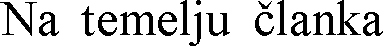 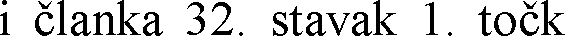 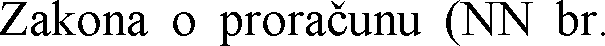 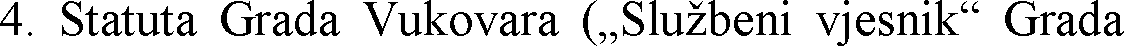 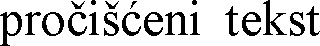 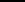 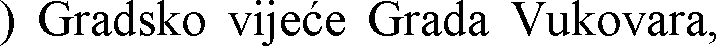 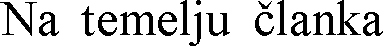 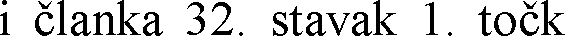 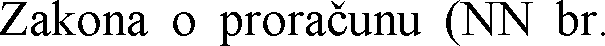 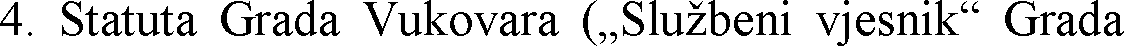 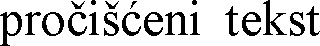 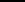 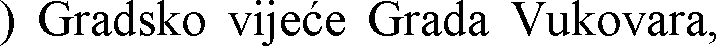 15/15)	eVukovara  broj  4/09,  7/11,  4/12,  7/13,  7/15,  1/18, 2/18 -	, 7/19 Odluka Ustavnog  suda  Republike  Hrvatske i 3/20		na svojoj 31. sjednici,	oj 23. lipnja 2020. godine, donosi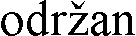 O D L U K UO IZMJENAMA  I  DOPUNAMA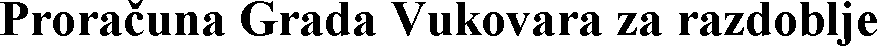 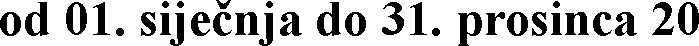 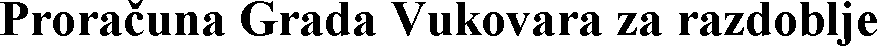 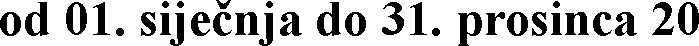 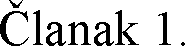 20.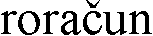 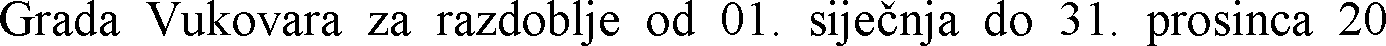 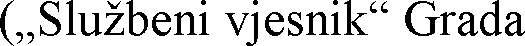 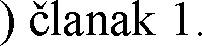 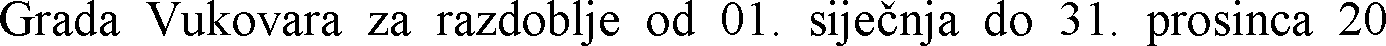 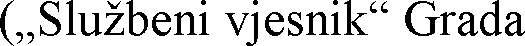 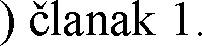 godine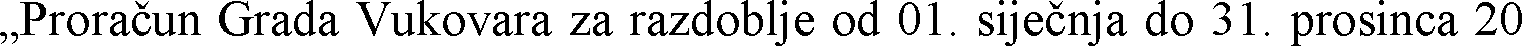 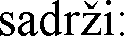 PRIHODI I PRIMICIgodineRASHODI I IZDACI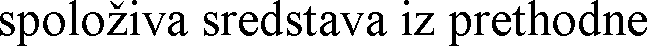 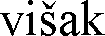 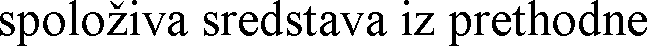 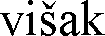 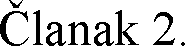 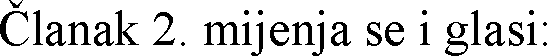 Prihodi  i  rashodi  po  skupinama,  podskupinama, odjeljc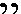 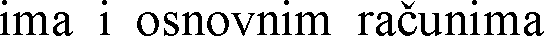 i izdaci po skupinama, podskupinama, financiranja.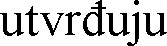 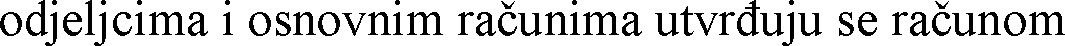 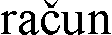 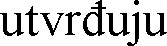 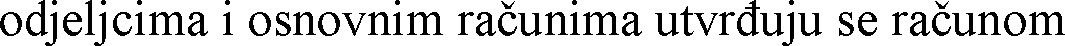 REPUBLIKA HRVATSKA GRAD VUKOVAR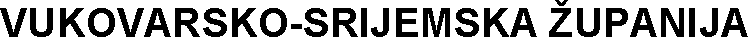 RAZDOBLJE 01.01. - 31.12.2020. god. A.	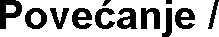 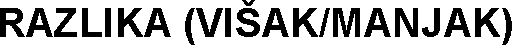 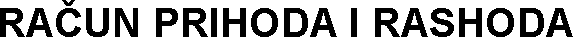 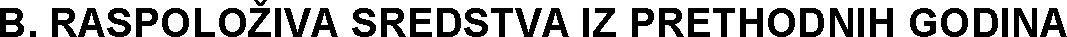 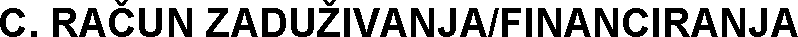 REPUBLIKA HRVATSKA GRAD VUKOVARRAZDOBLJE 01.01. - 31.12.2020. god.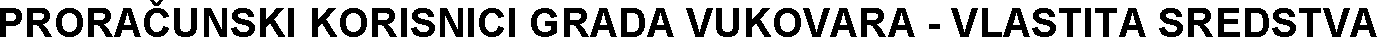 A.	A. RACUN PRIHODA I RASHODA NA RAZINI ODJELJKA EKONOMSKE KLASIFIKACIJEZA RAZDOBLJE: 0 1.0 1. 2020. DO 31. 1 2. 2020. GODINE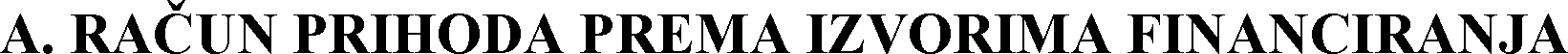 ZA RAZDOBLJE: 01.01.2020. DO 31.12.2020. GODINE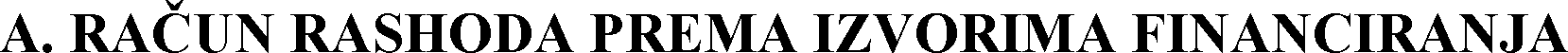 ZA RAZDOBLJE: 01.01.2020. DO 31.12.2020. GODINERA UN RASHODA PREMA FUNKCIJSKOJ KLASIFIKACIJI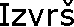 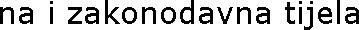 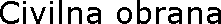 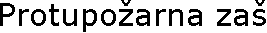 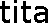 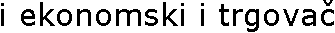 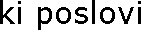 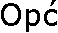 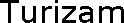 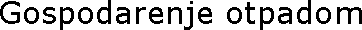 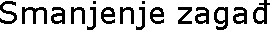 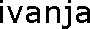 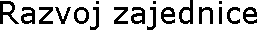 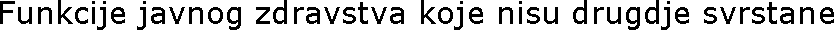 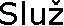 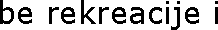 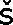 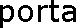 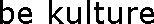 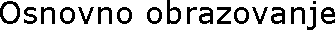 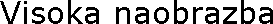 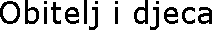 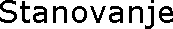 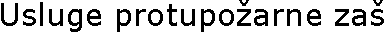 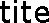 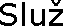 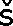 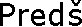 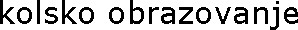 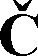 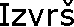 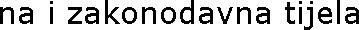 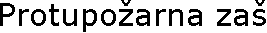 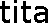 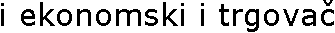 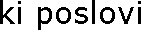 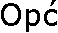 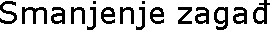 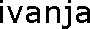 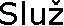 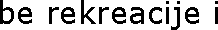 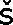 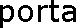 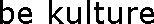 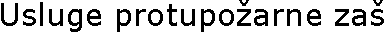 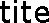 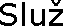 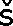 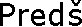 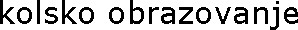 ZA RAZDOBLJE: 01.01.2020. DO 31.12.2020. GODINERACUN FINANCIRANJAZA RAZDOBLJE: 01.01.2020. DO 31.12.2020. GODINEIzdaci za financijsku imovinu i otplate zajmovaPrimici od financijske imovine i zaduzivanjaB. RACUN FINANCIRANJA PREMA IZVORIMAZA RAZDOBLJE: 01.01.2020. DO 31.12.2020. GODINE1 od 1C. IZMJENE I DOPUNE PRORACUNA ORGANIZACIJSKA KLASIFIKACIJA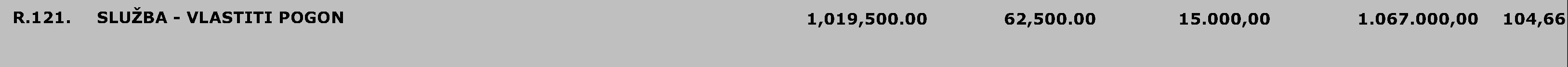 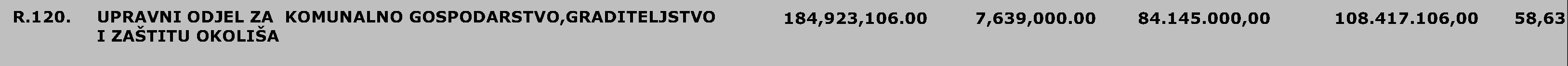 ZA RAZDOBLJE: 01.01.2020. DO 31.12.2020. GODINE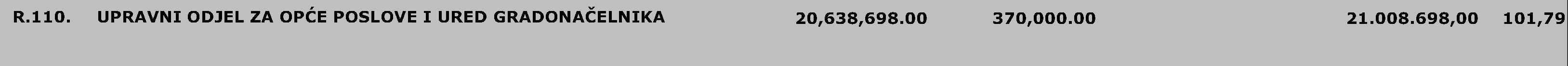 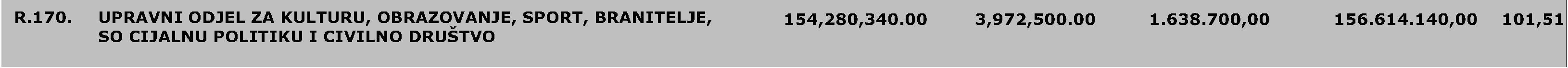 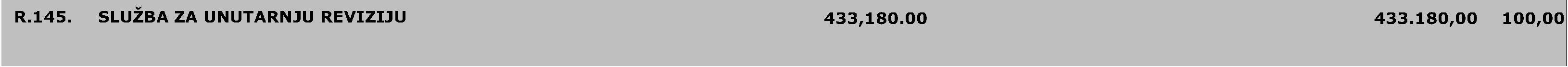 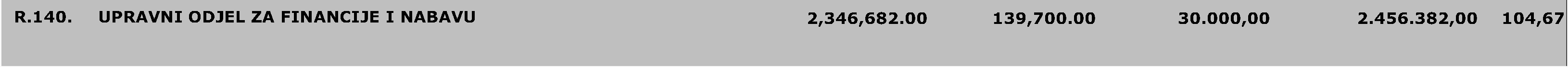 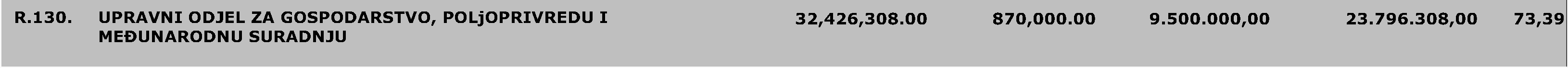 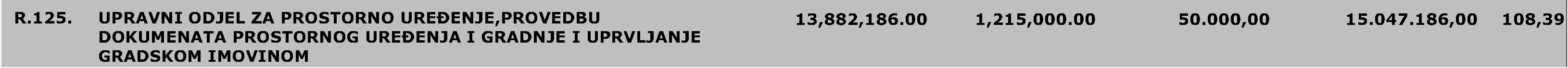 C. PROGRAMSKA KLASIFIKACIJA NA RAZINI ODJELJKA EKONOMSKE KLASIFIKACIJEZA RAZDOBLJE: 01.01.2020. DO 31.12.2020. GODINE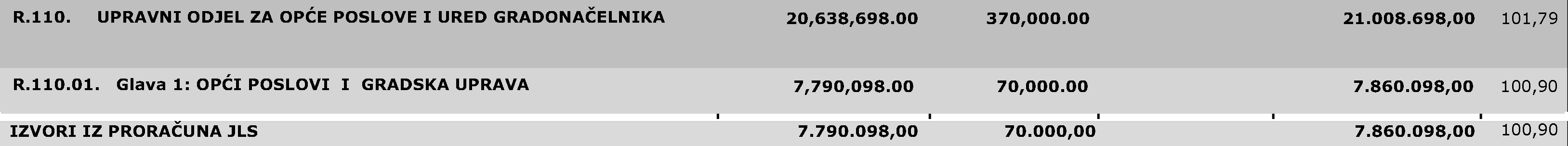 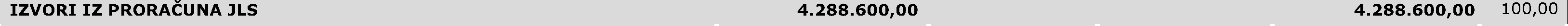 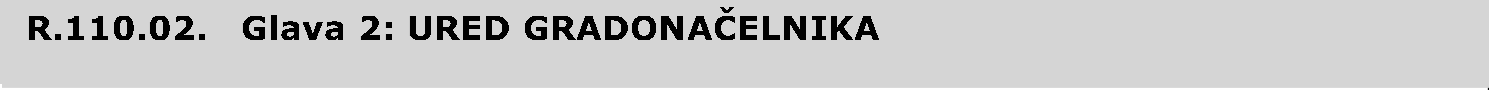 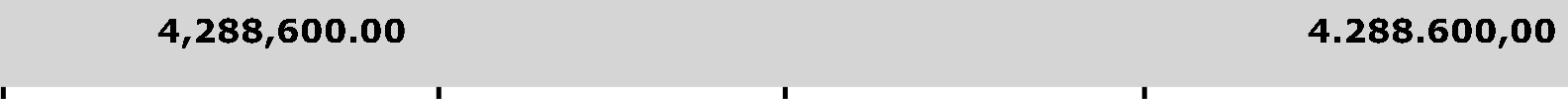 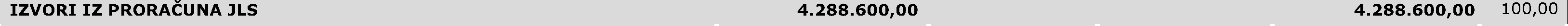 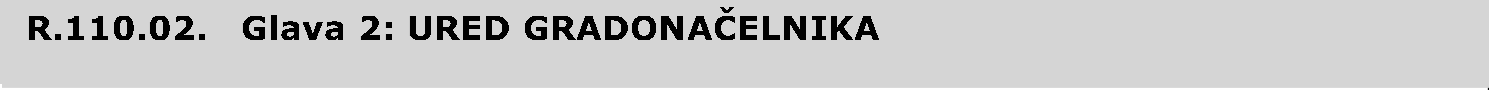 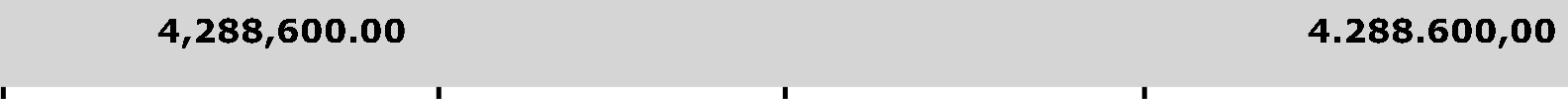 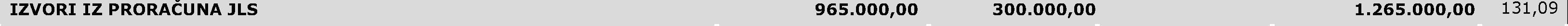 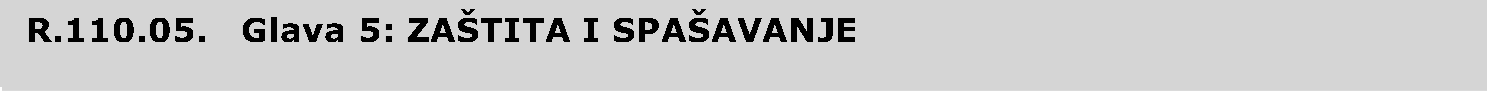 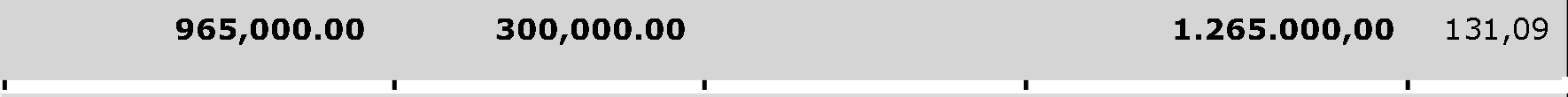 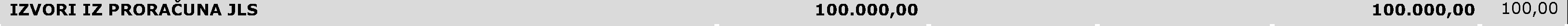 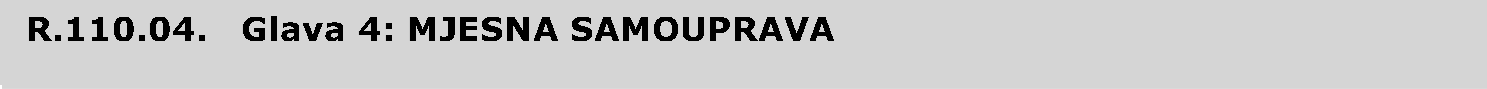 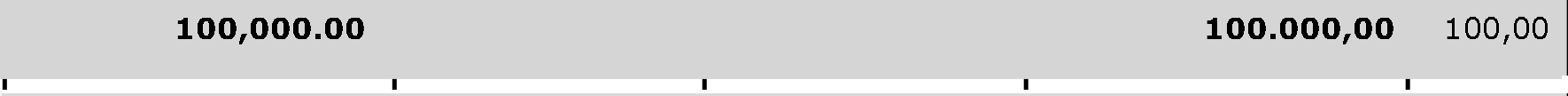 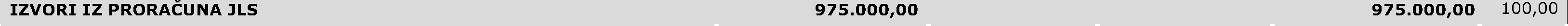 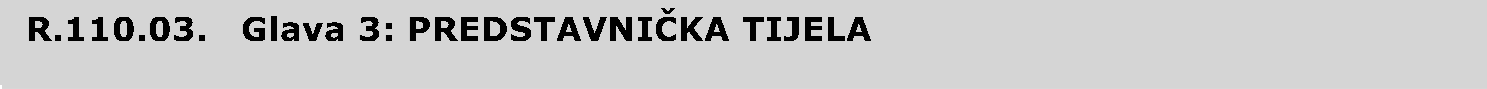 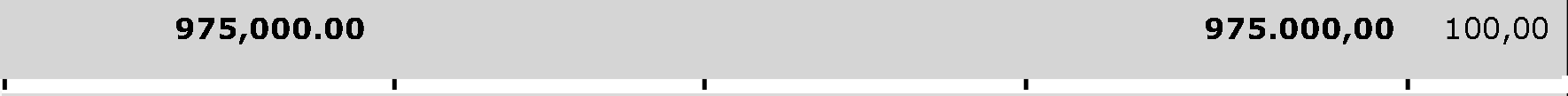 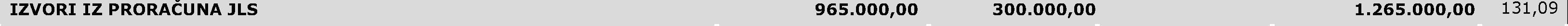 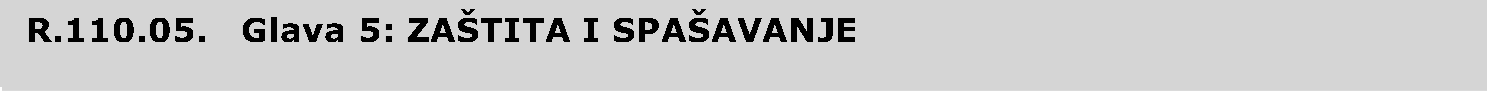 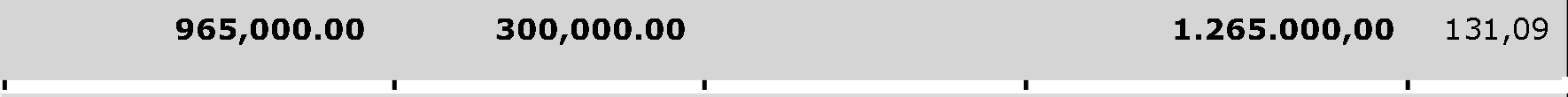 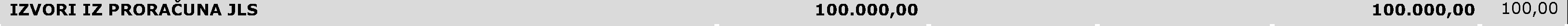 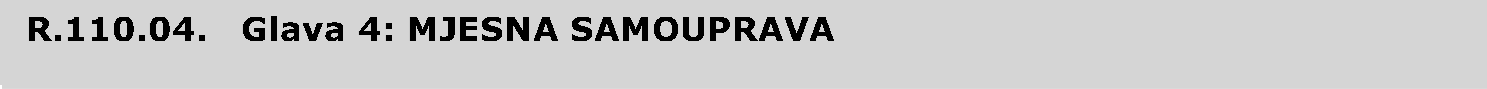 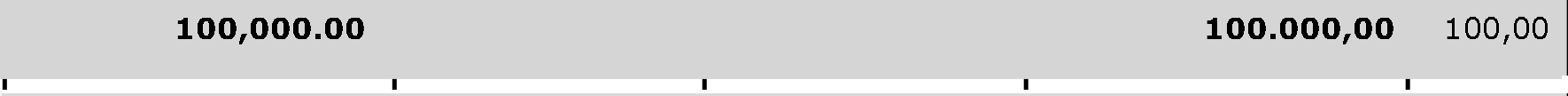 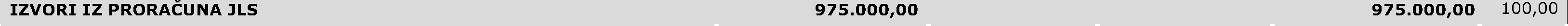 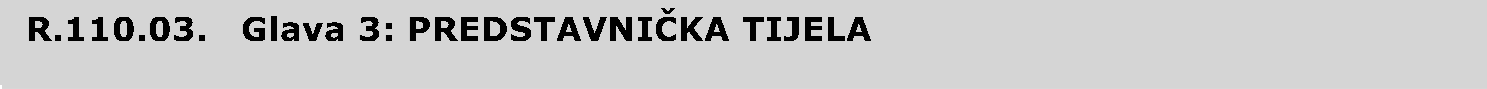 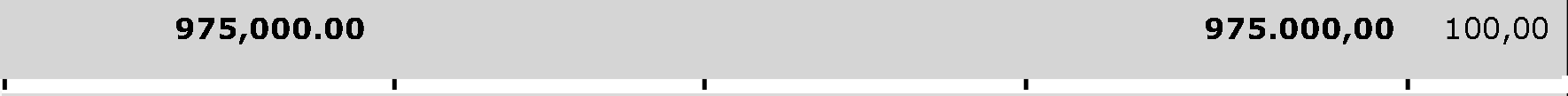 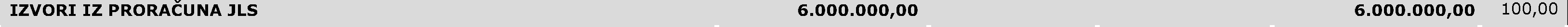 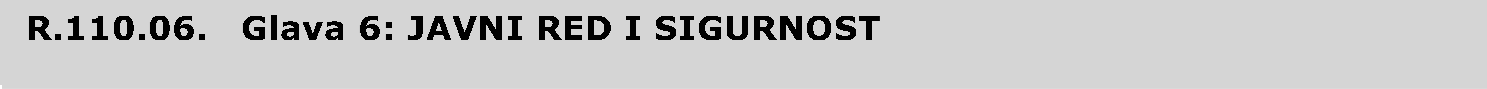 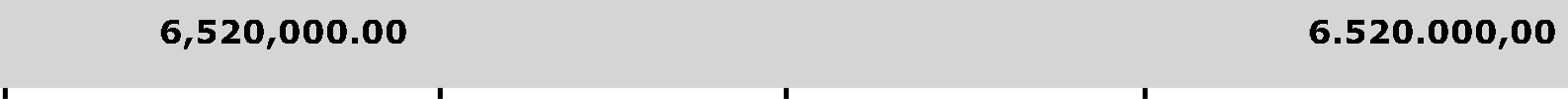 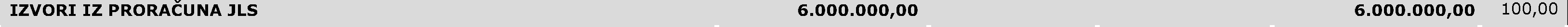 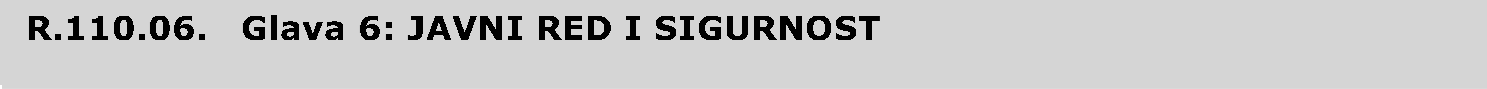 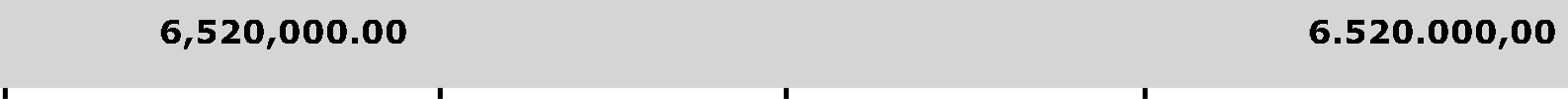 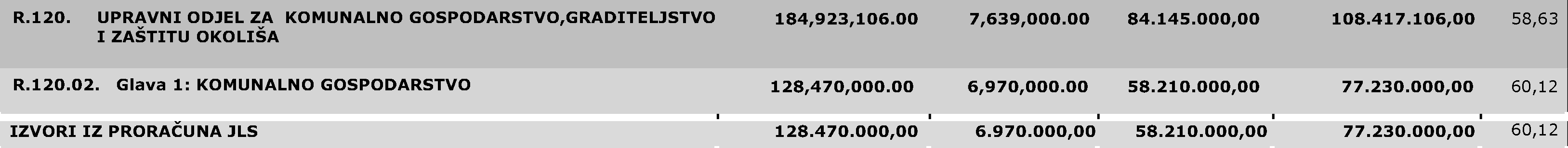 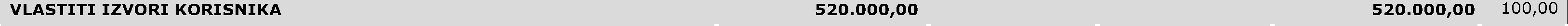 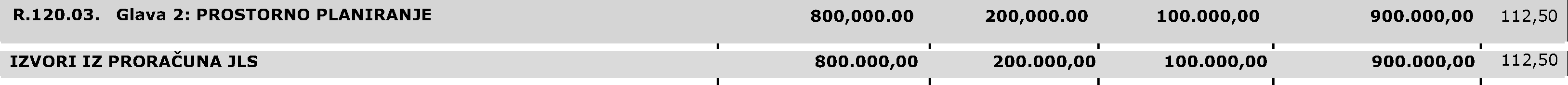 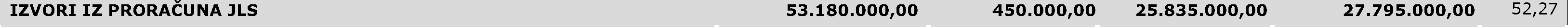 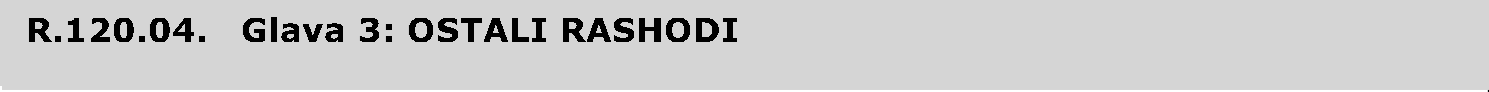 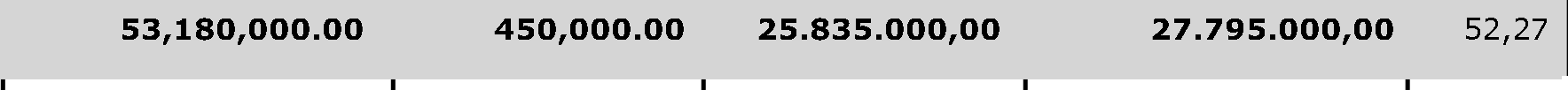 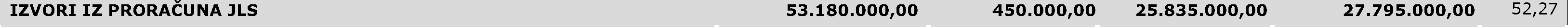 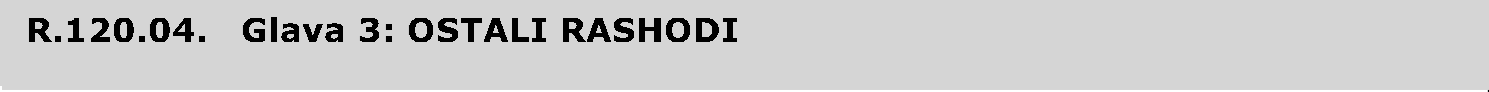 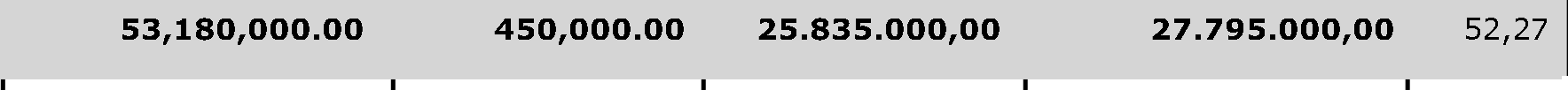 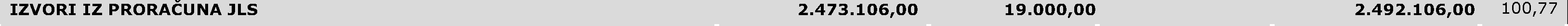 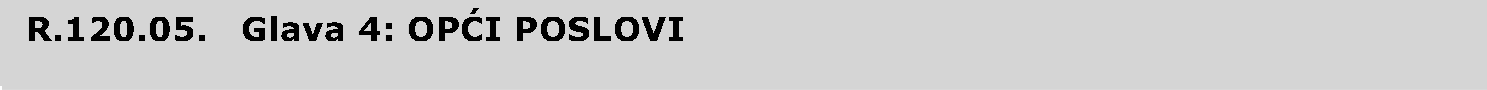 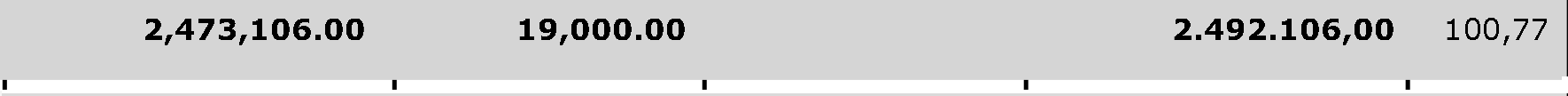 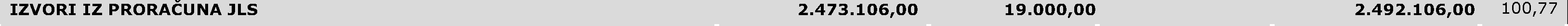 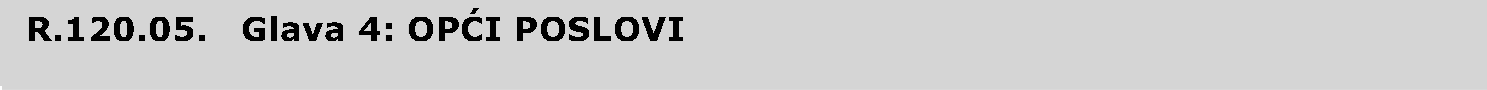 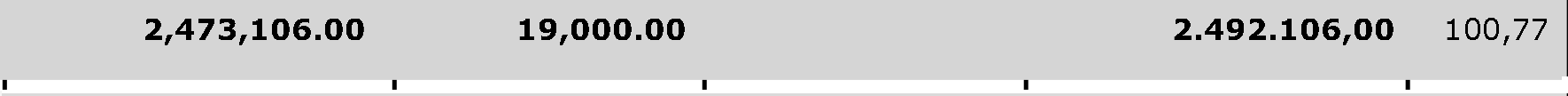 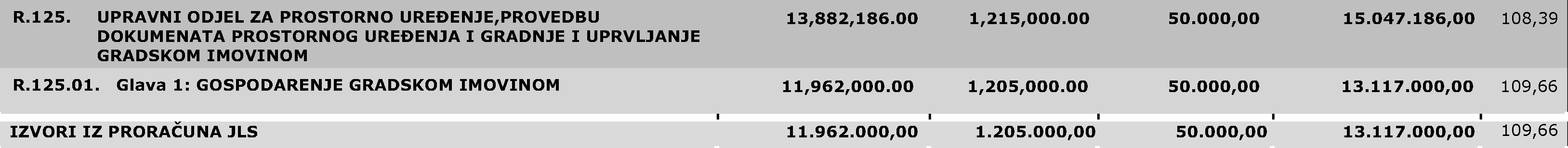 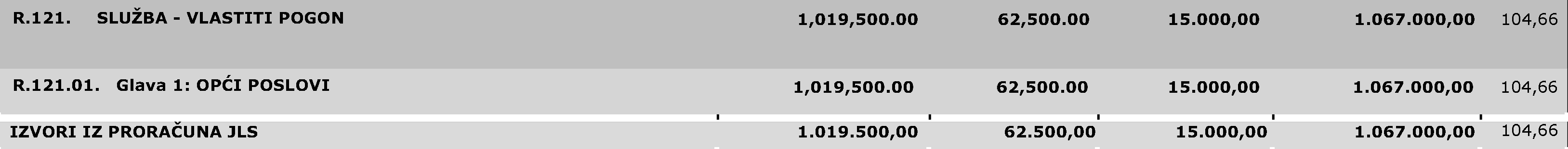 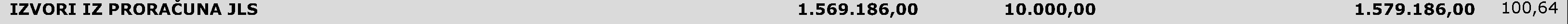 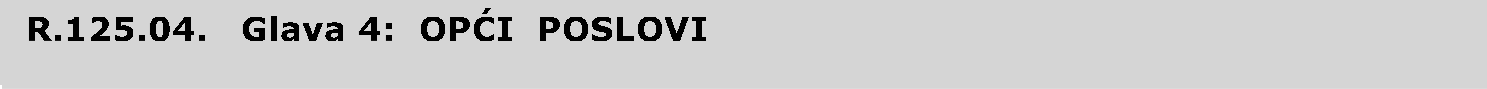 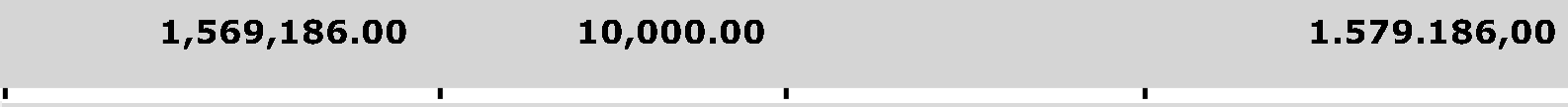 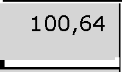 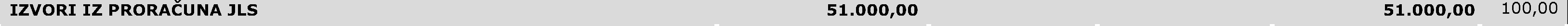 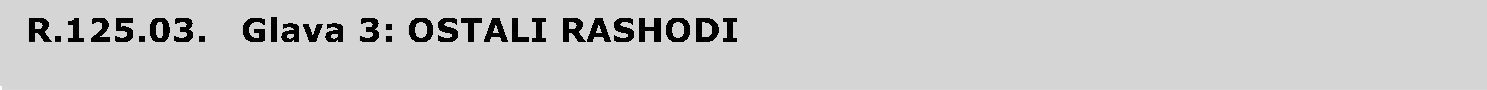 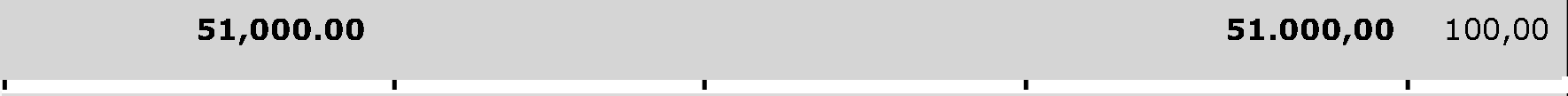 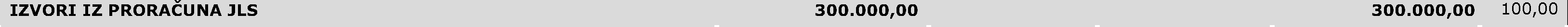 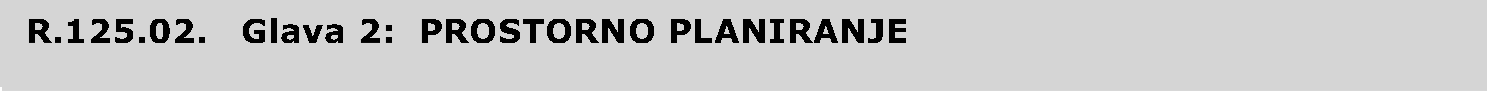 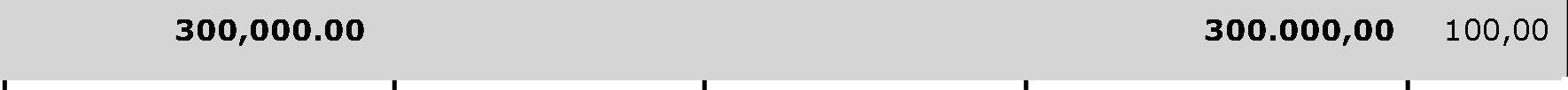 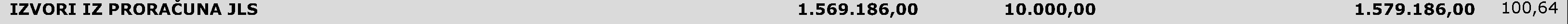 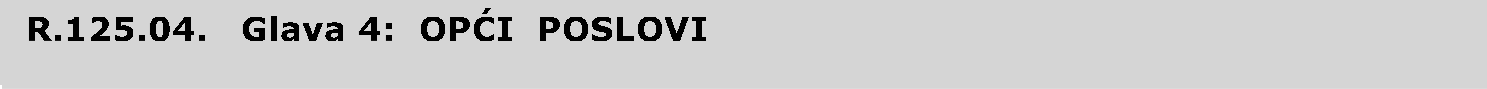 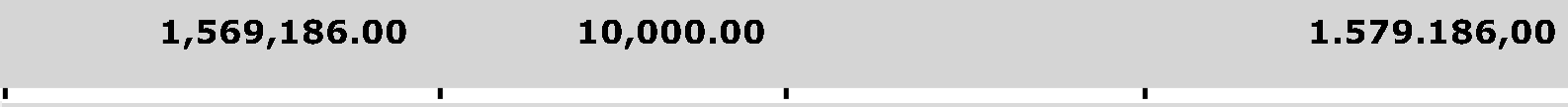 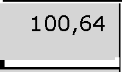 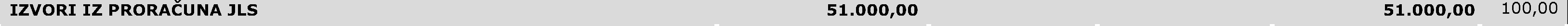 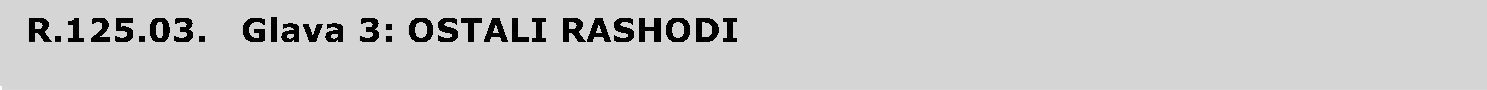 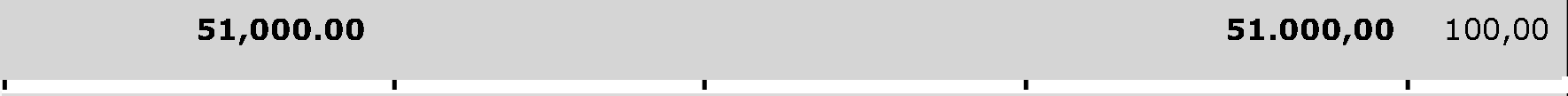 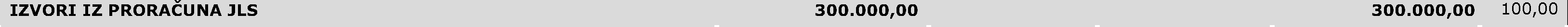 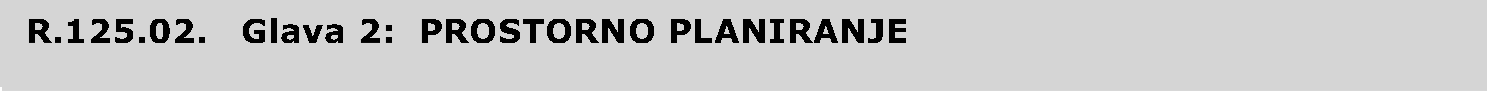 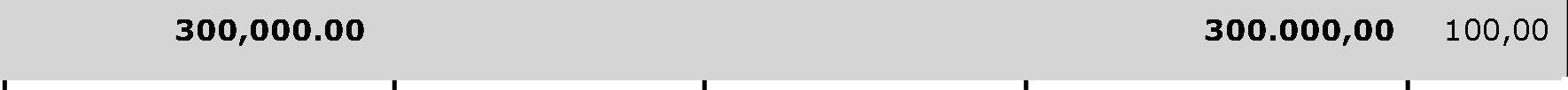 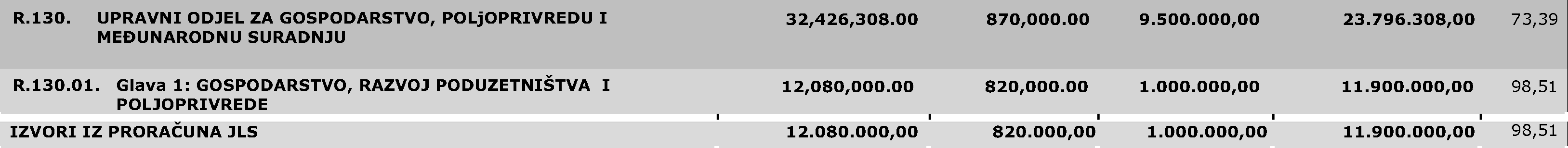 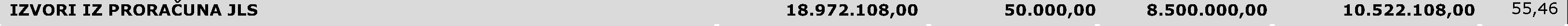 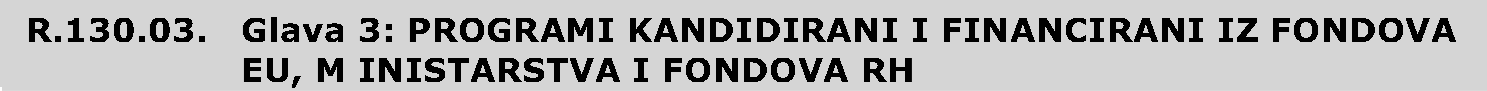 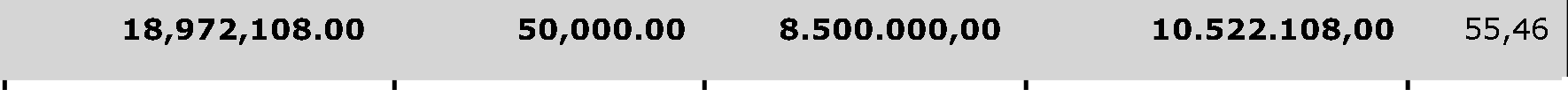 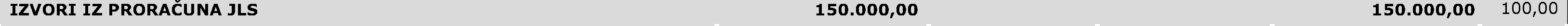 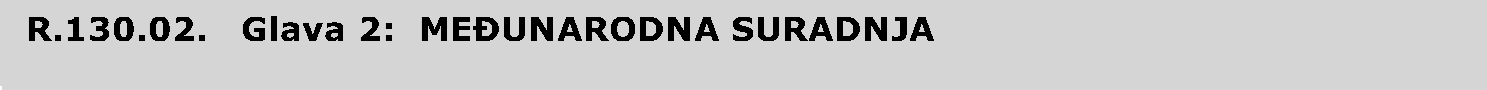 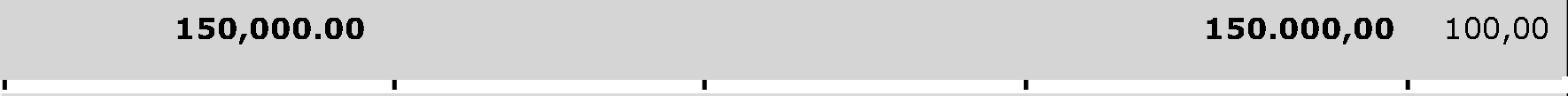 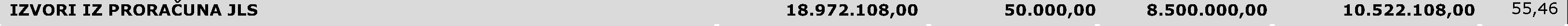 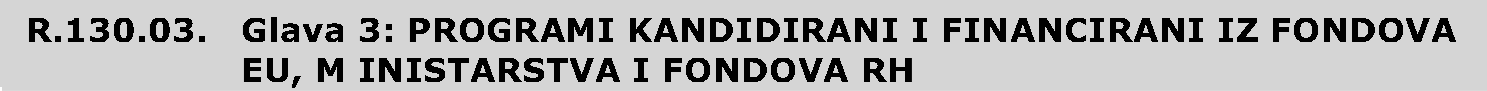 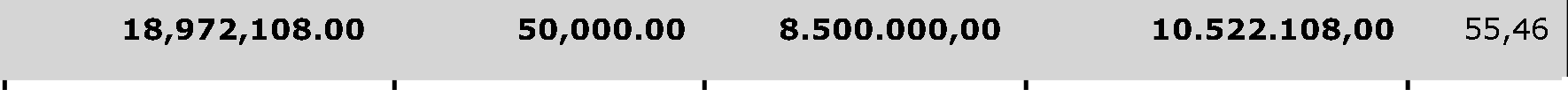 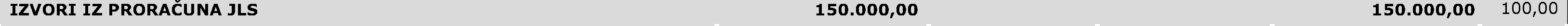 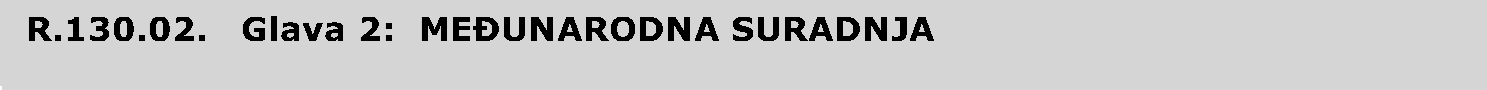 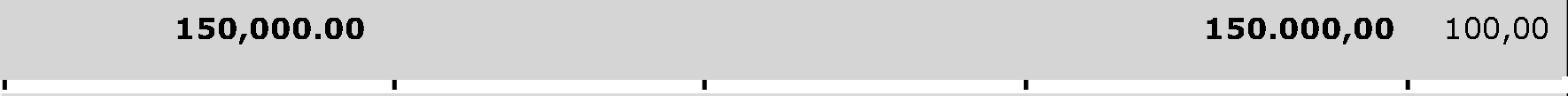 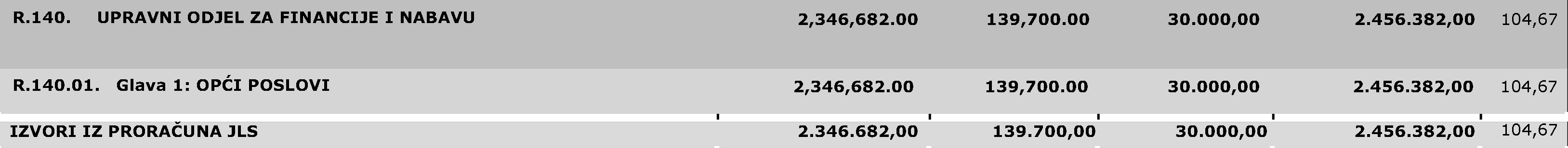 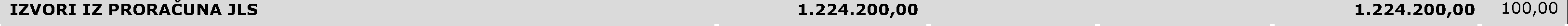 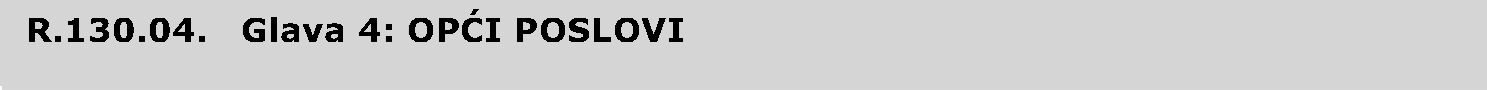 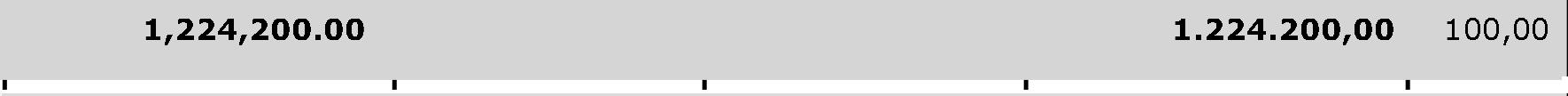 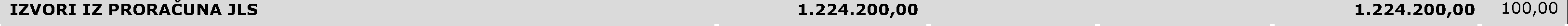 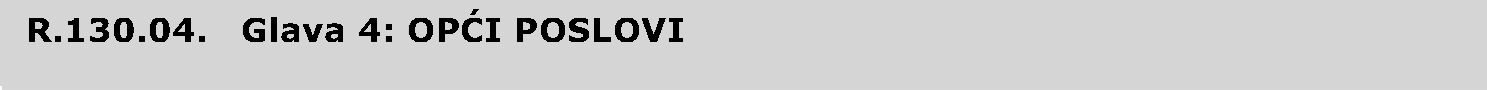 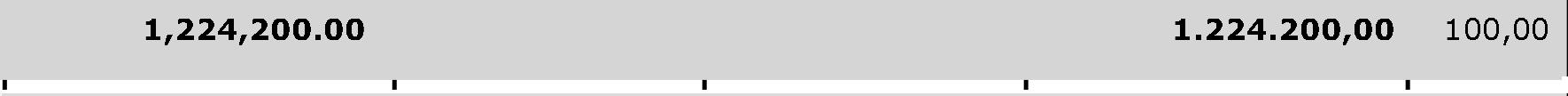 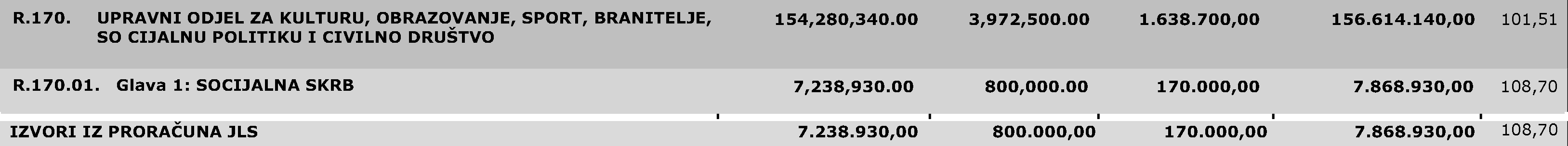 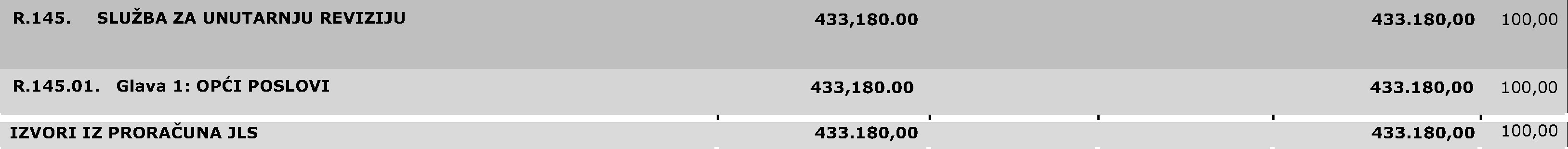 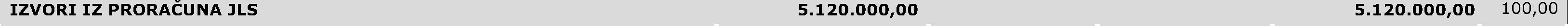 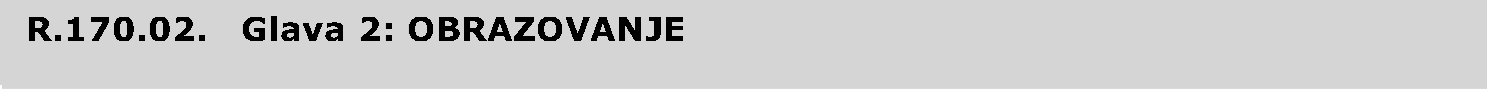 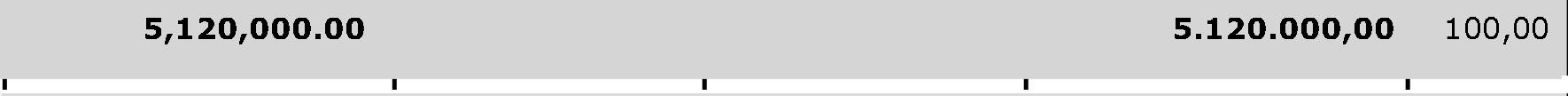 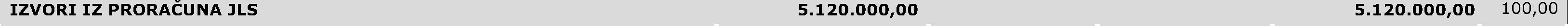 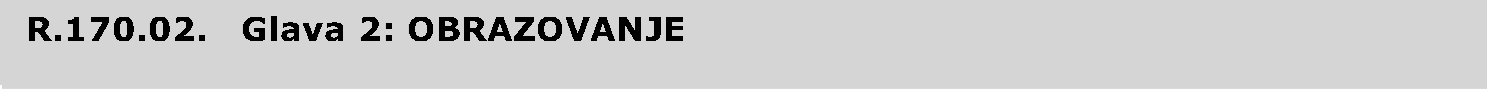 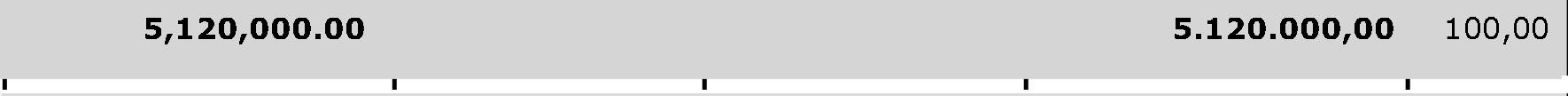 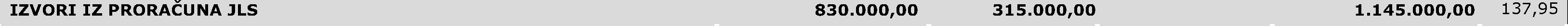 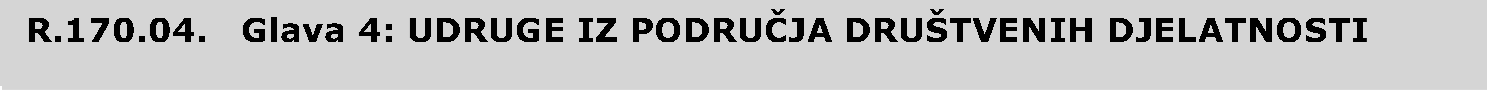 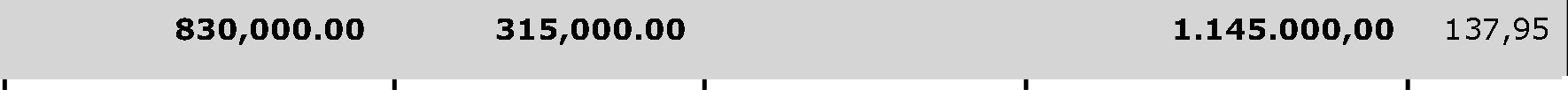 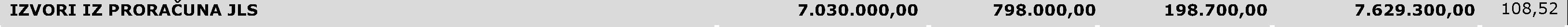 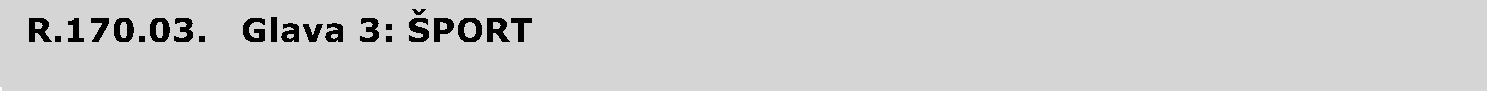 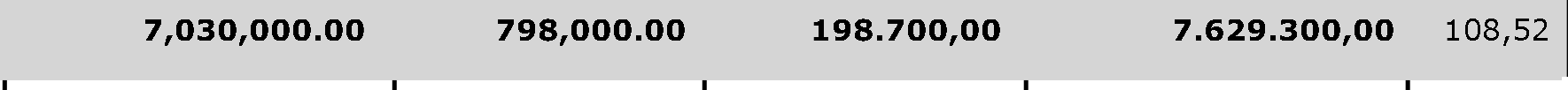 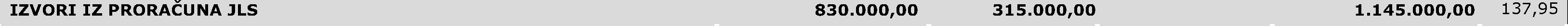 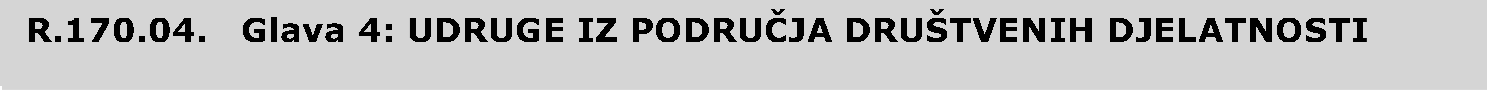 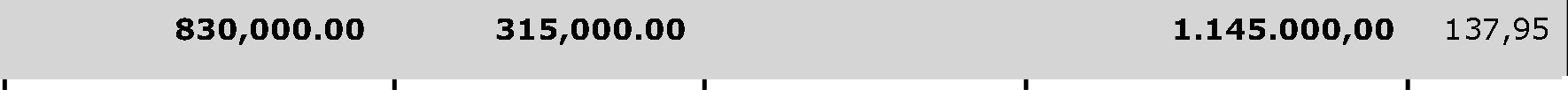 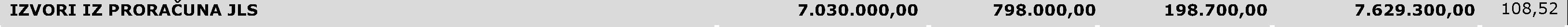 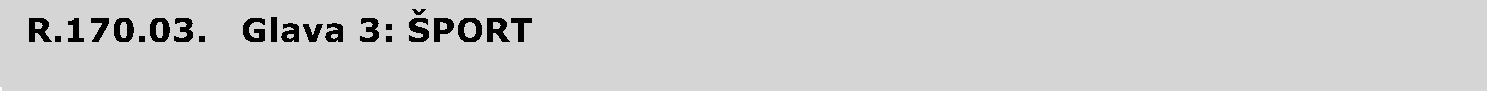 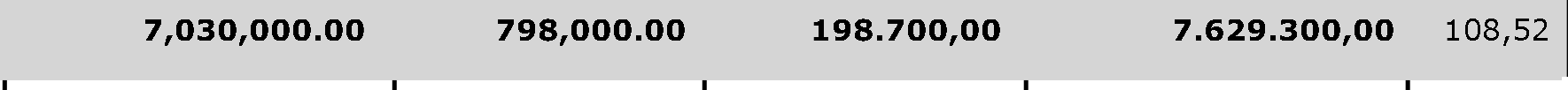 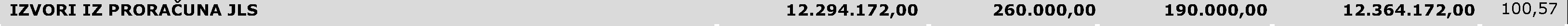 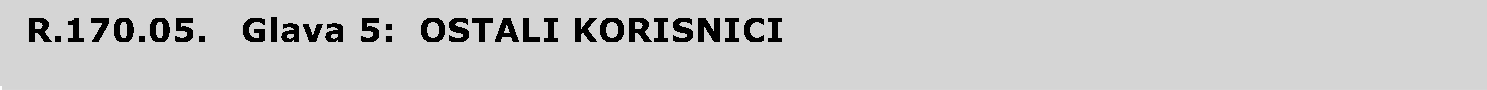 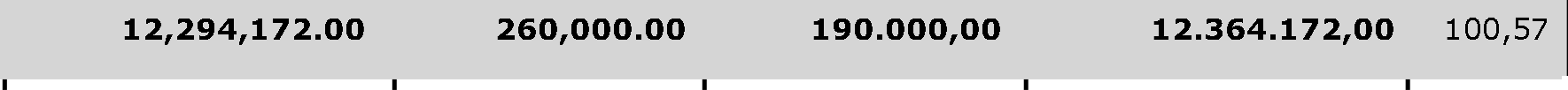 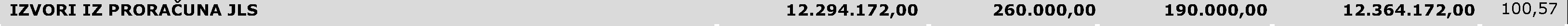 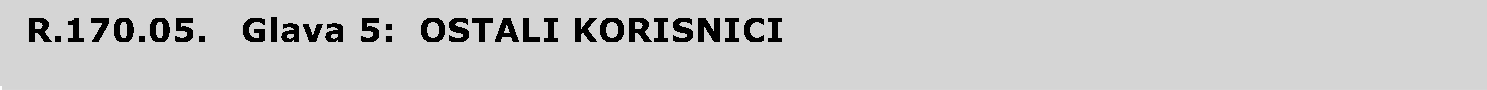 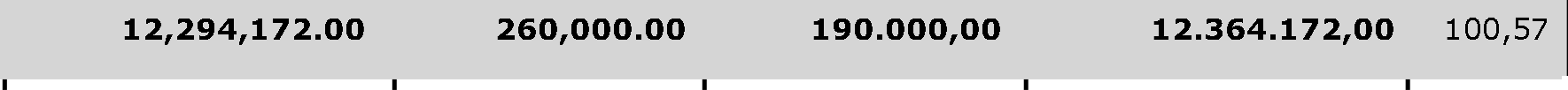 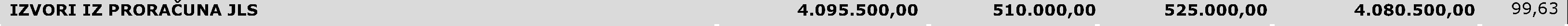 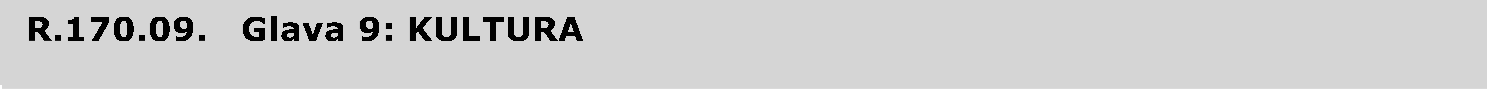 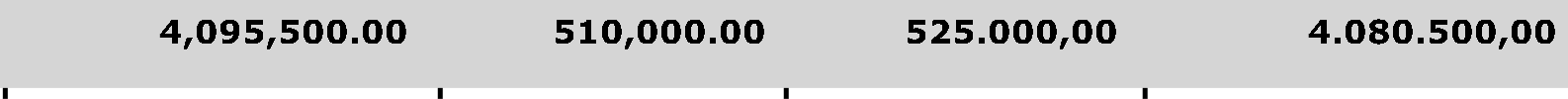 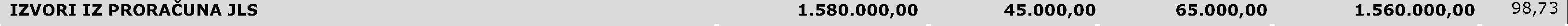 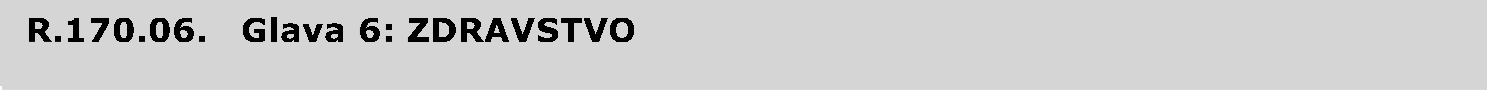 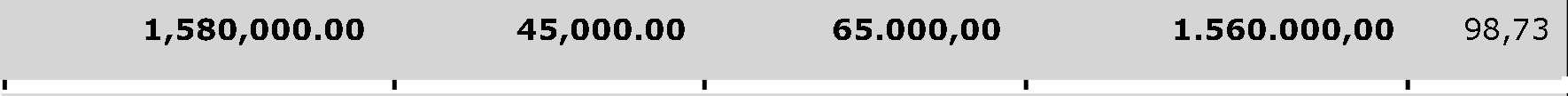 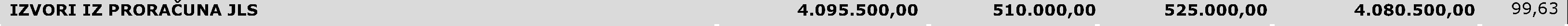 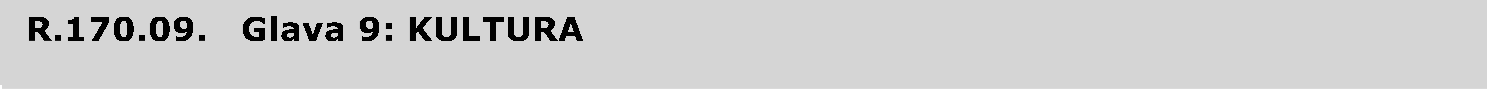 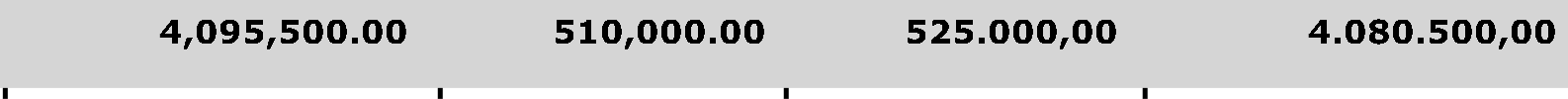 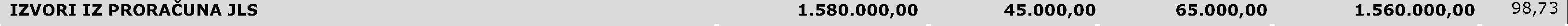 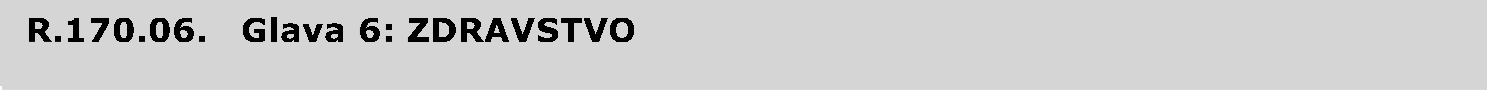 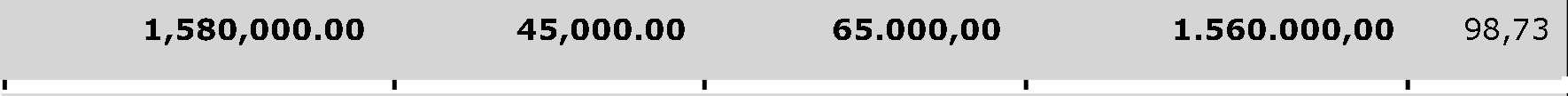 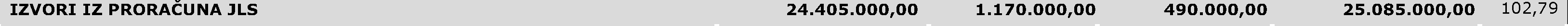 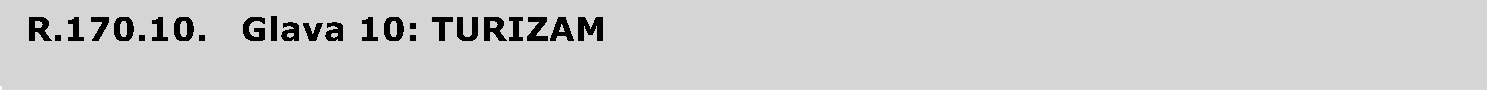 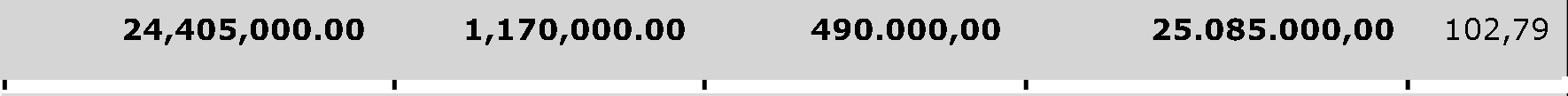 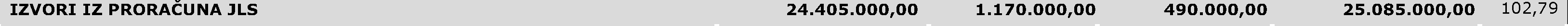 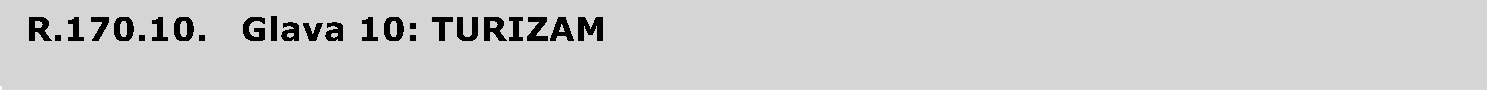 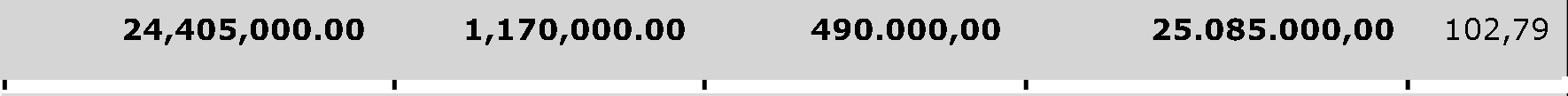 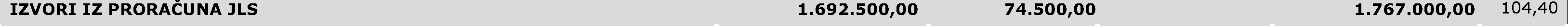 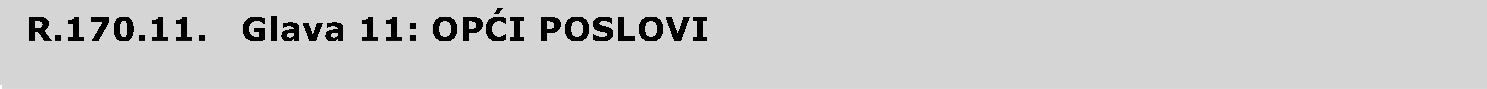 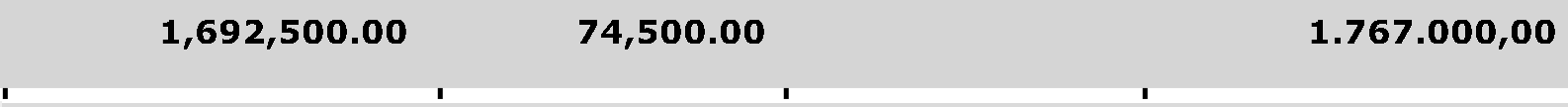 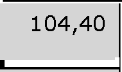 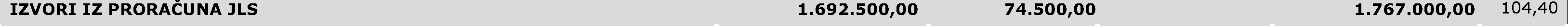 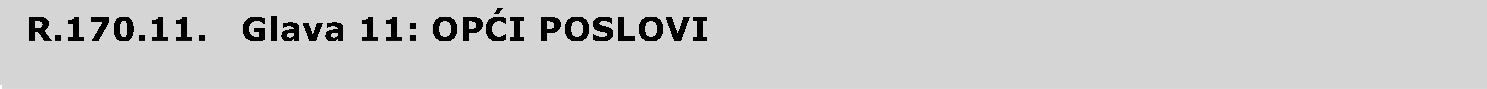 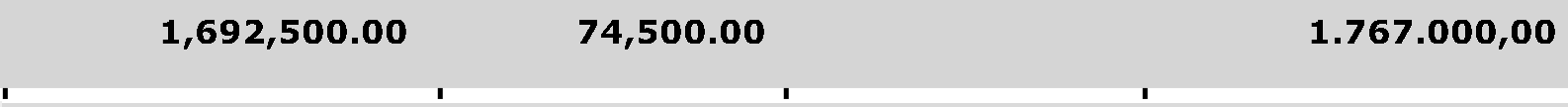 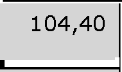 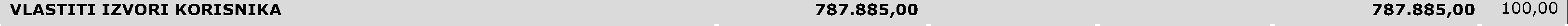 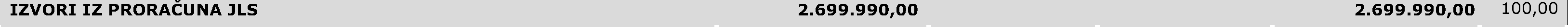 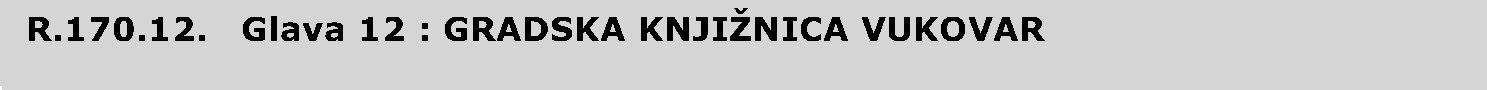 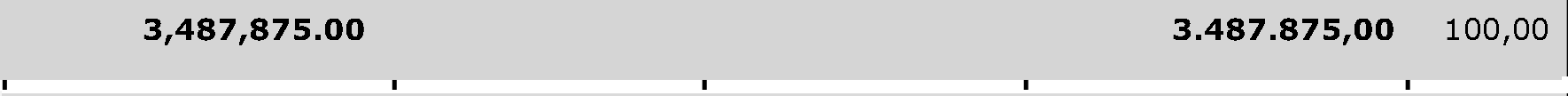 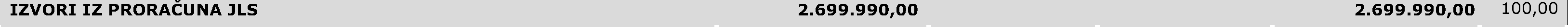 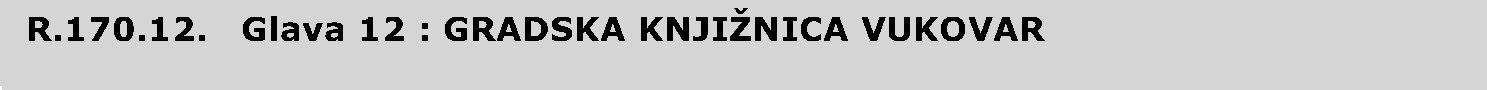 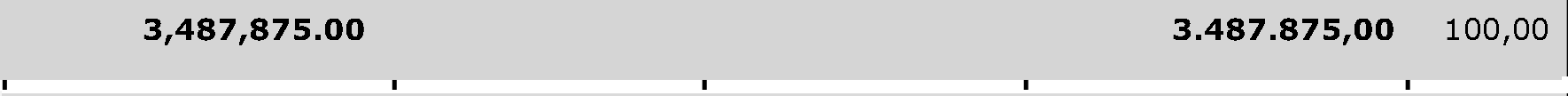 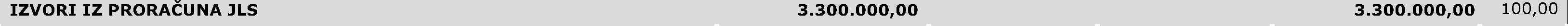 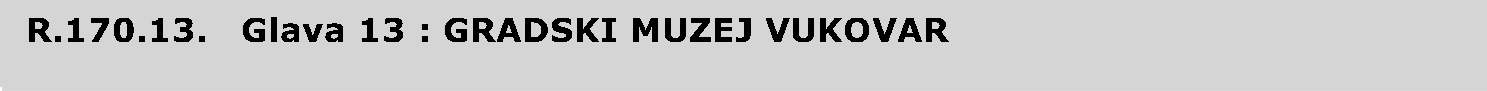 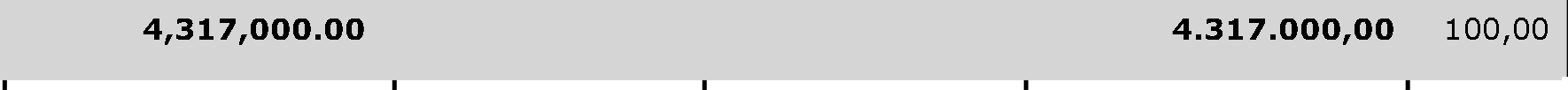 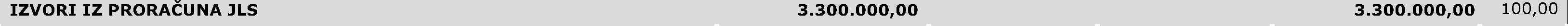 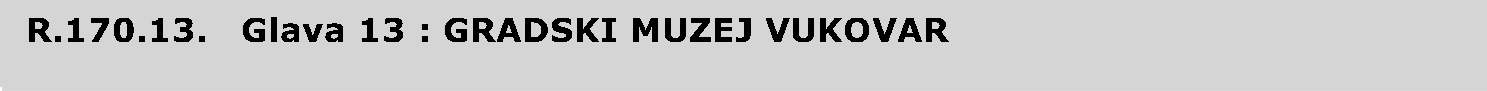 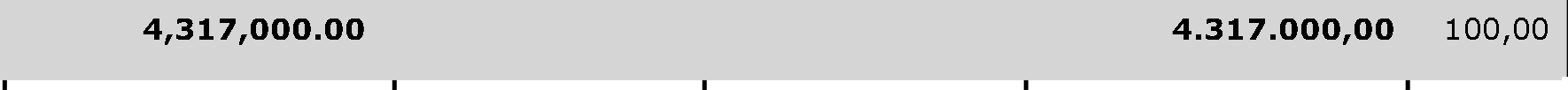 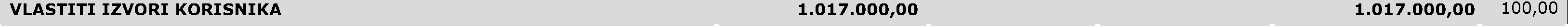 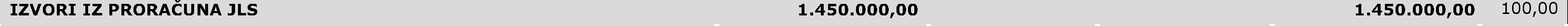 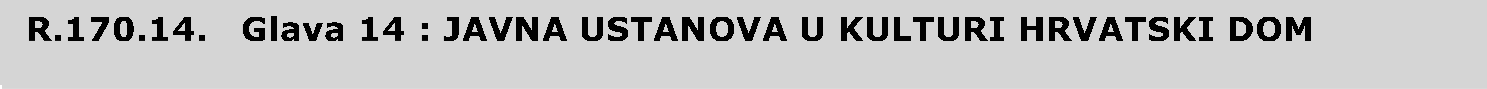 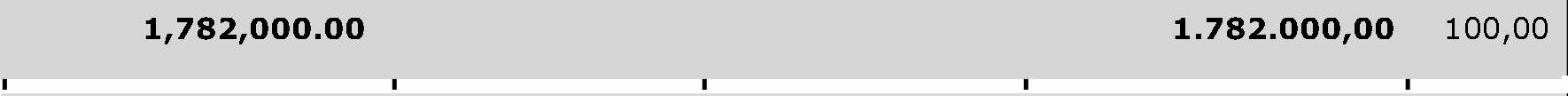 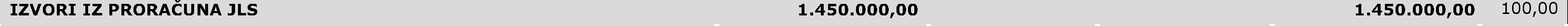 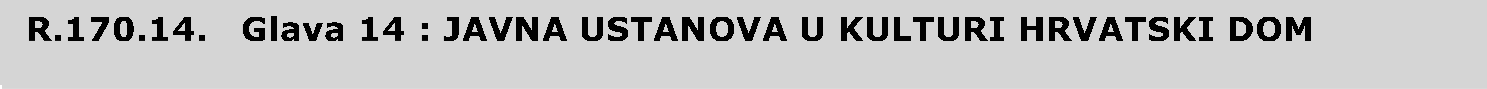 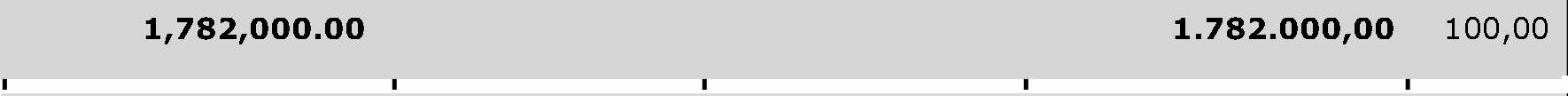 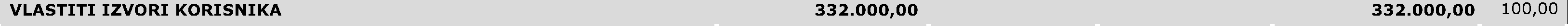 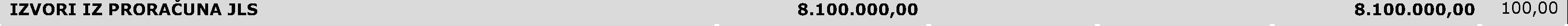 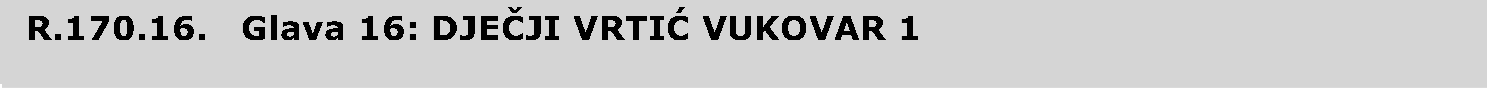 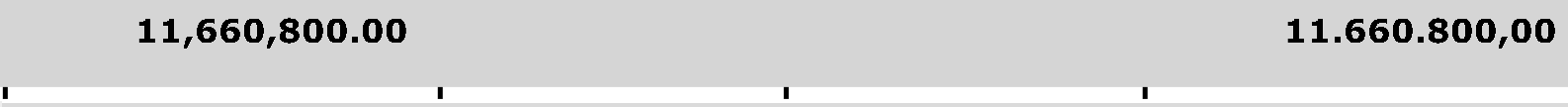 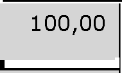 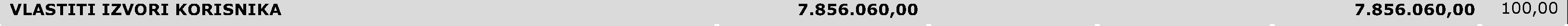 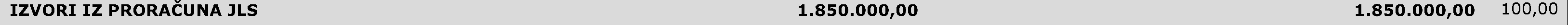 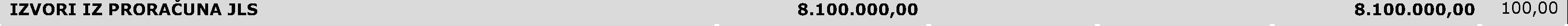 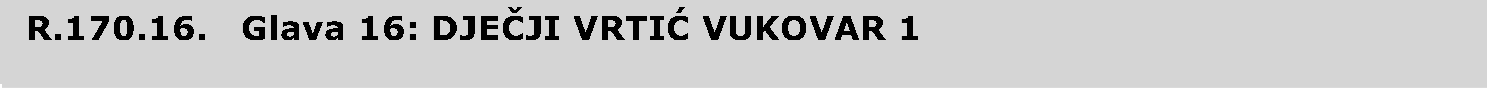 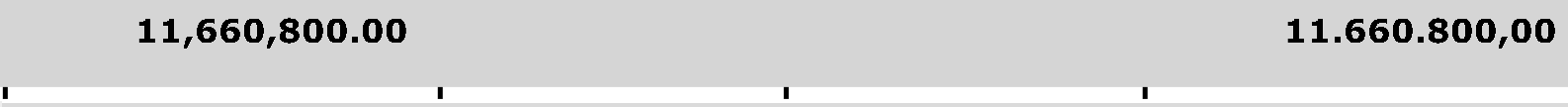 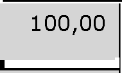 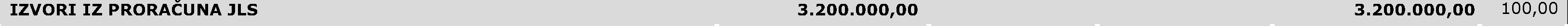 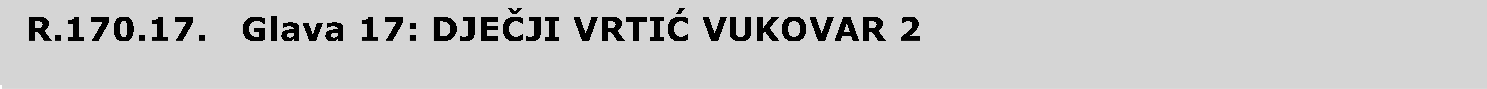 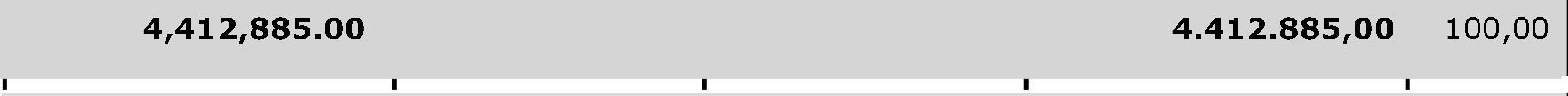 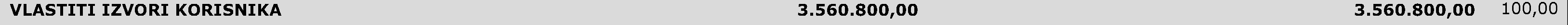 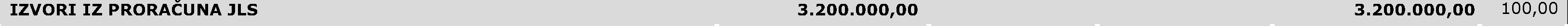 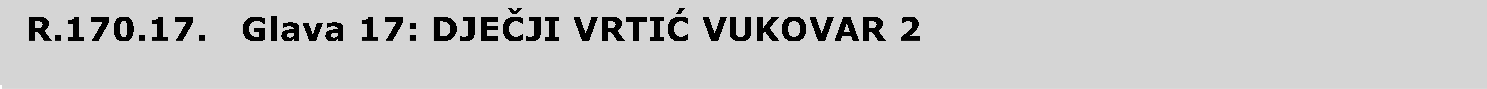 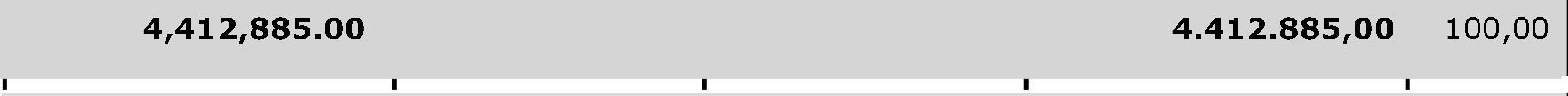 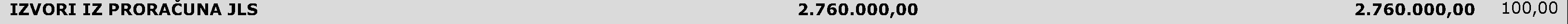 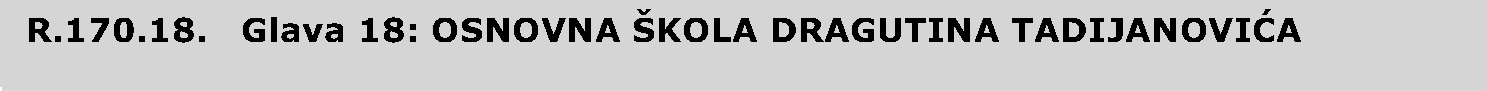 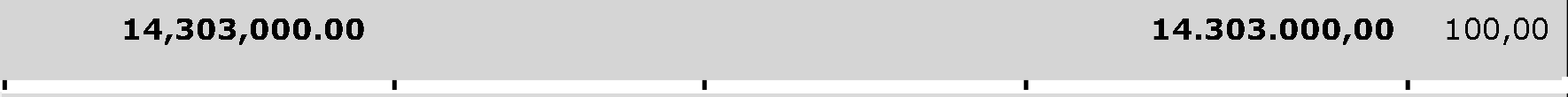 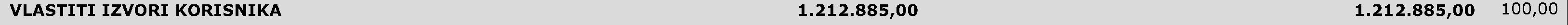 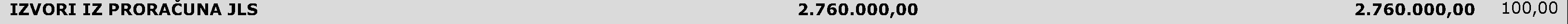 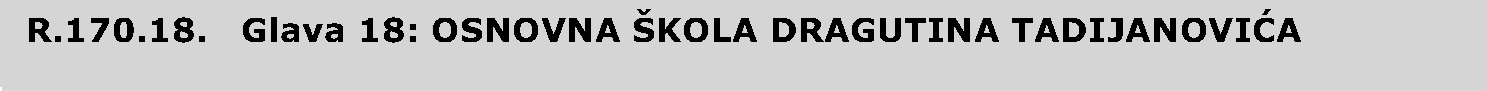 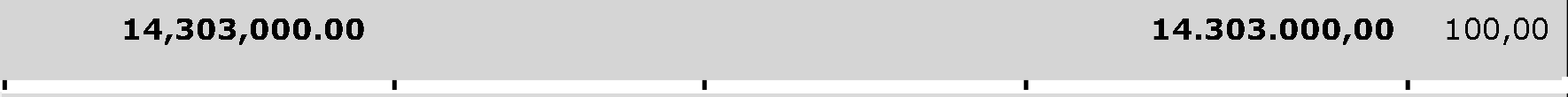 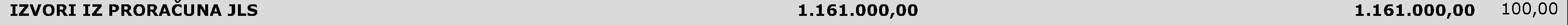 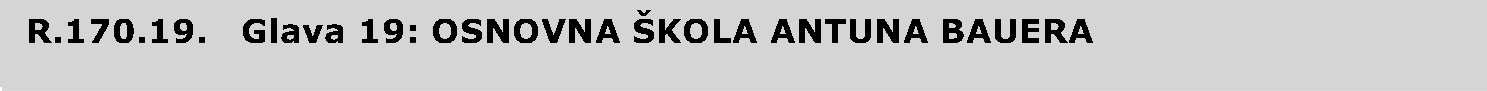 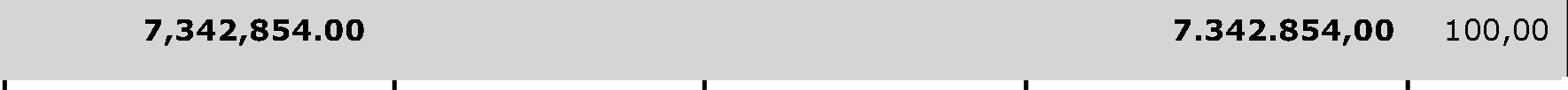 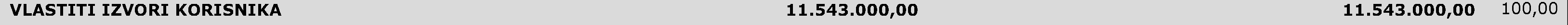 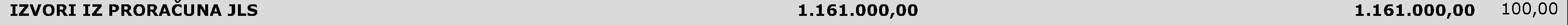 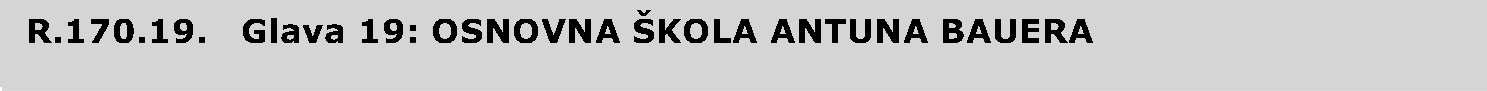 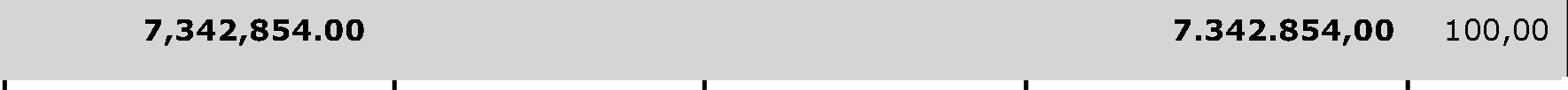 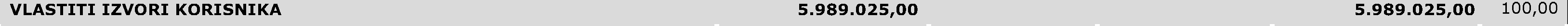 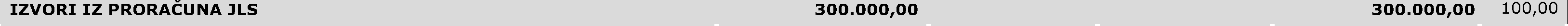 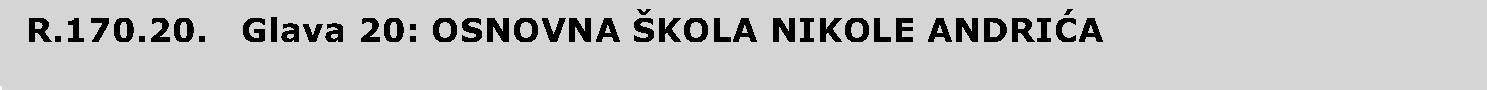 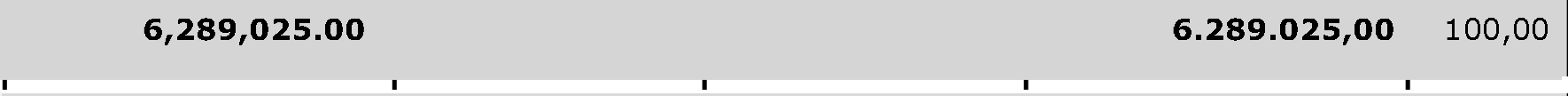 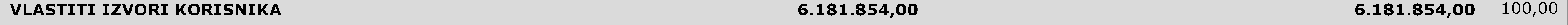 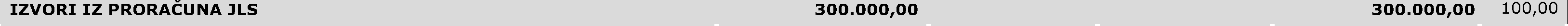 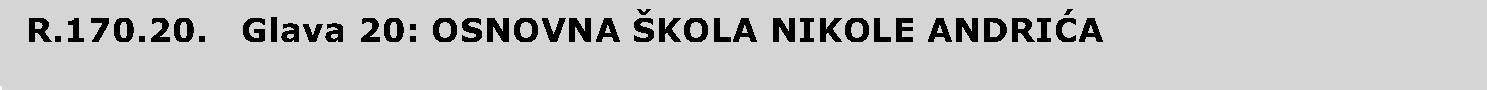 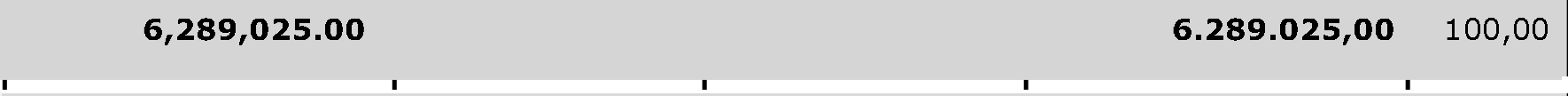 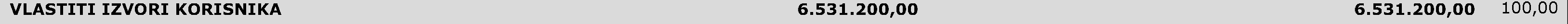 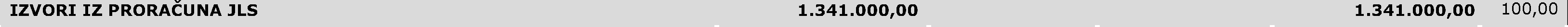 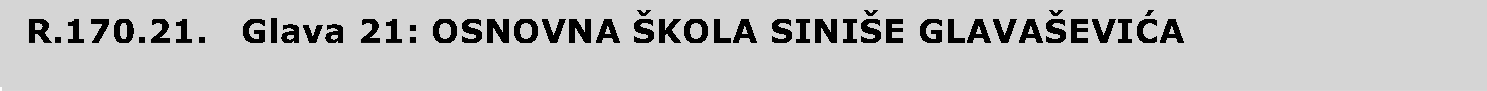 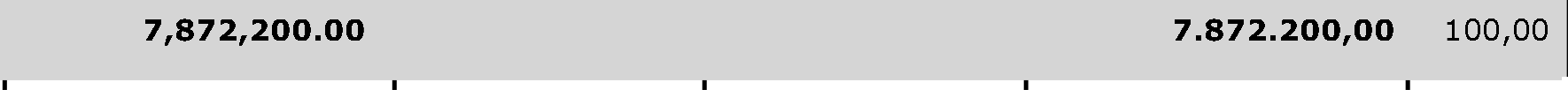 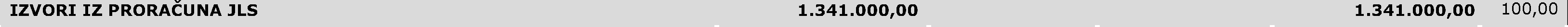 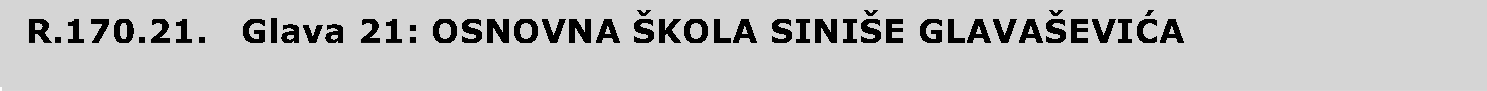 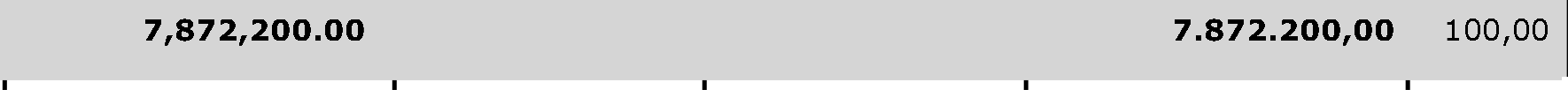 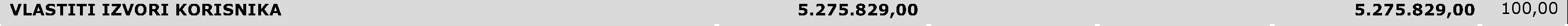 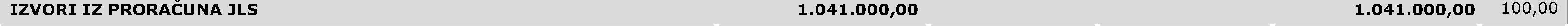 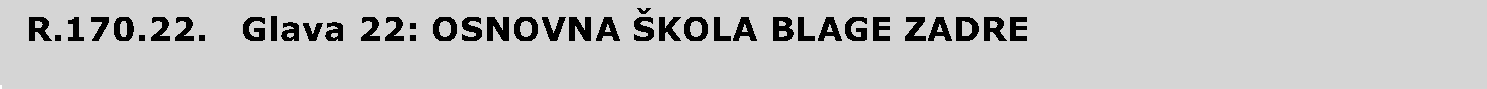 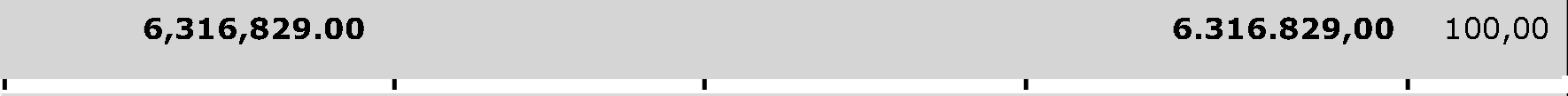 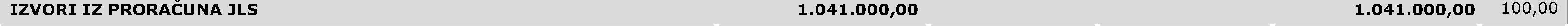 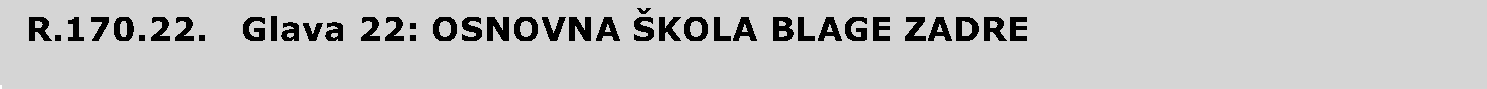 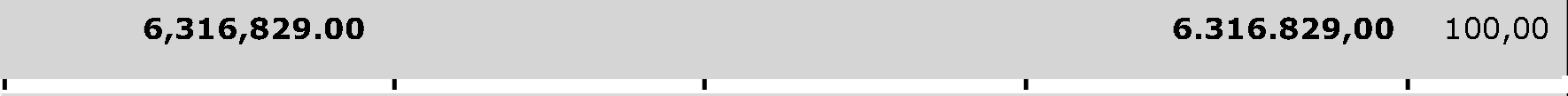 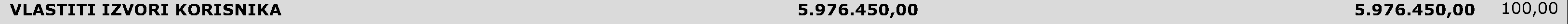 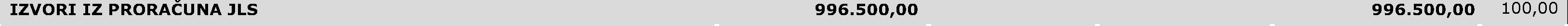 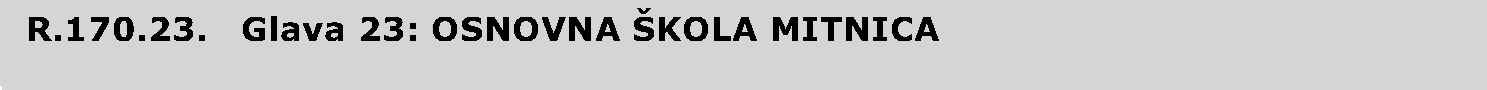 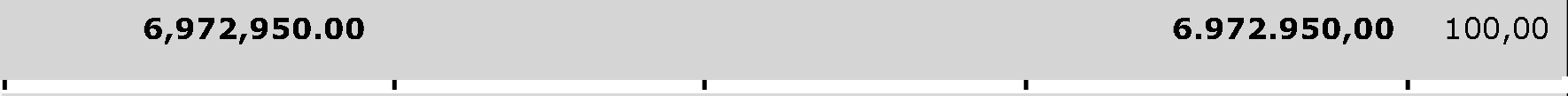 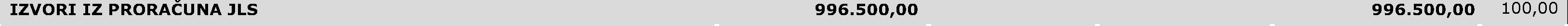 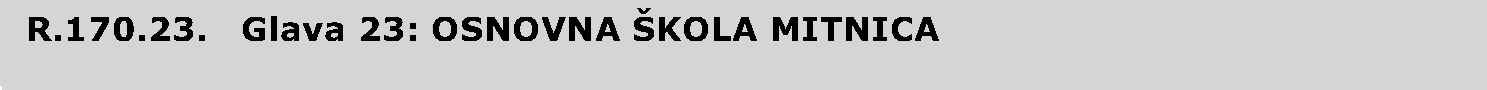 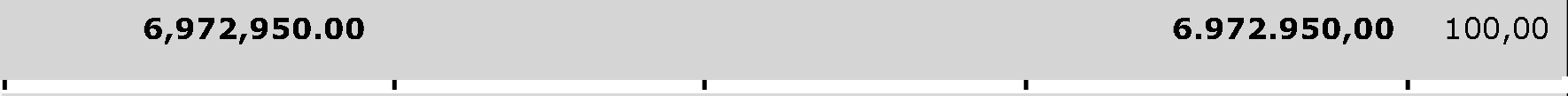 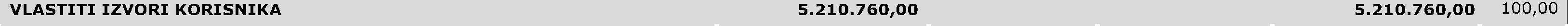 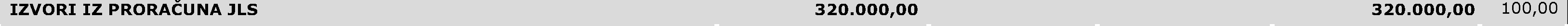 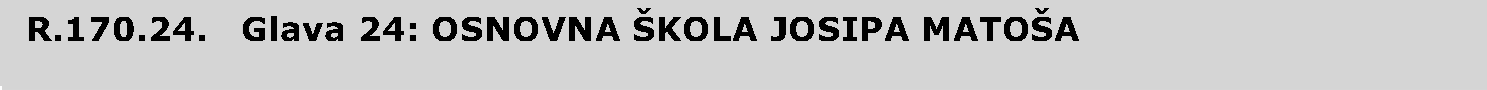 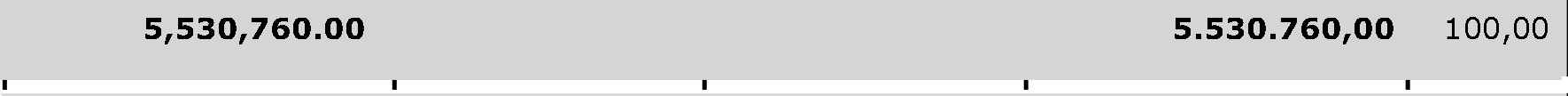 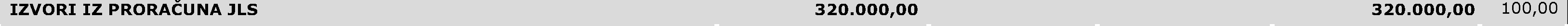 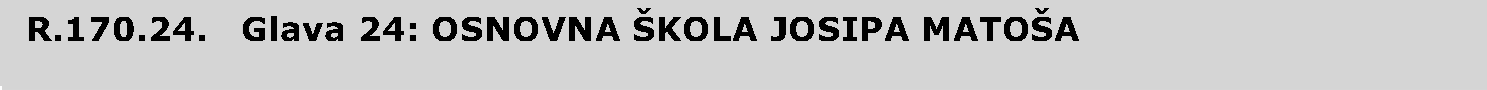 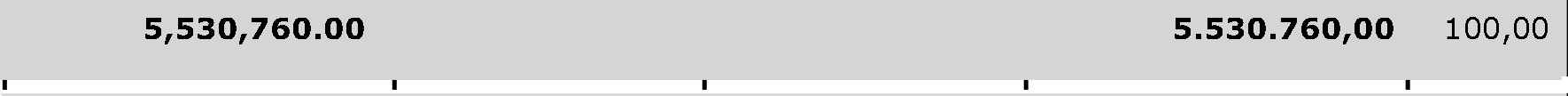 A1. PROJEKCIJA RACUNA PRIHODA I RASHODA NA RAZINI ODJELJKA EKONOMSKE KLASIFIKACIJEZA RAZDOBLJE: 2021 DO 2022 GODINEBROJCANA OZNAKA I NAZIV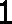 PRIHODI I PRIMICIPLAN 202023 29.540.000,00PROJEKCIJA202134 51.360.000,00PROJEKCIJA20224399.580.000,001 od 2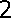 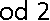 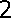 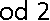 PRORACUN  - PRO3EKCI3AZA RAZDOBLJE: 20 20.	DO   20  22.  GODINEBROJCANA OZNAKA I NAZIVPRORACUNPROJEKCIJAPROJEKCIJA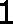 BROJCANA OZNAKA I NAZIVPRORACUNPROJEKCIJAPROJEKCIJATimova Civilne zas*titeBROJCANA OZNAKA I NAZIVPRORACUNPROJEKCIJAPROJEKCIJABROJCANA OZNAKA I NAZIVPRORACUNPROJEKCIJAPROJEKCIJABROJCANA OZNAKA I NAZIVPRORACUNPROJEKCIJAPROJEKCIJABROJCANA OZNAKA I NAZIVPRORACUNPROJEKCIJAPROJEKCIJABROJCANA OZNAKA I NAZIV32 Materijalni rashodiPRORACUN 2020120.000,00PROJEKCIJA2021115.000,00PROJEKCIJA2022115.000,0032 Materijalni rashodi42 Rashodi za nabavu proizvedene dugotrajne imovine487.000,0070.000,00443.000,0070.000,00443.000,0070.000,0032 Materijalni rashodi3.657.000,003.582.000,00	3.582.000,0032 Materijalni rashodi80.000,0080.000,0080.000,0042 Rashodi za nabavu proizvedene dugotrajne imovine300.000,00300.000,00300.000,00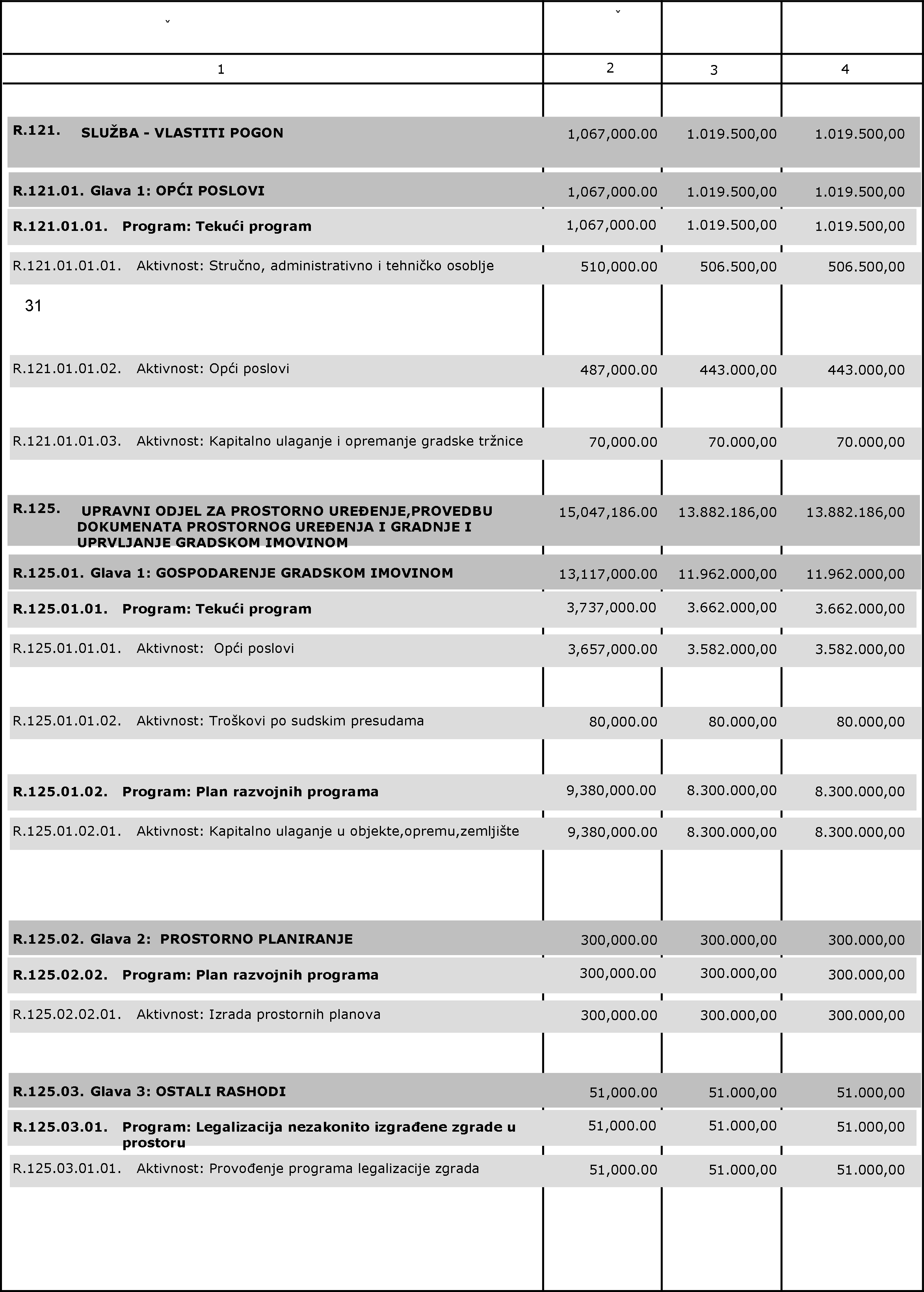 BROJCANA OZNAKA I NAZIVPRORACUN	PROJEKCIJA 2020		2021PROJEKCIJA2022R.1 25.04. Glava 4: OPCI POSLOVIR.1 25.04.01. Program: Tekuéi program.	Aktivnost : Strucno,tehnicko i administrativno osobljeRashodi za zaposlene.	Aktivnost: Opci posloviMaterijalni rashodiR.130.		UPRAVNE ODJEL ZA GOSPODARSTVO, POLjOPRIVREDU I MEDUNARODNU SURADNJU. Glava 1: GOSPODARSTVO, RAZVOJ PODUZETNISTVA I POLJOPRIVREDE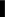 21,579,186.001,579,186.001,499,186.001.499.186,0080,000.0080.000,0023,796,308.0011,900,000.00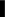 31.569.186,001.569.186,001.499.186,001.499.186,0070.000,0070.000,0032.426.308,0012.080.000,00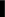 41.569.186,001.569.186,001.499.186,001.499.186,0070.000,0070.000,0032.426.308,0012.080.000,00BROJCANA OZNAKA I NAZIVPRORACUN	PROJEKCIJA 2020		2021PROJEKCIJA 2022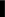 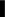 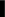 BROJCANA OZNAKA I NAZIVPRORACUN 2020PROJEKCIJA2021PROJEKCIJA202232 Materijalni rashodi808.382,00810.682,00810.682,0032 Materijalni rashodi23.860,0023.860,0023.860,0037 Naknade gradanima i kucanstvima i druge naknade35 Subvencije38 Ostali rashodi840.000,00830.000,00434.000,00840.000,00880.000,00434.000,00840.000,00880.000,00434.000,00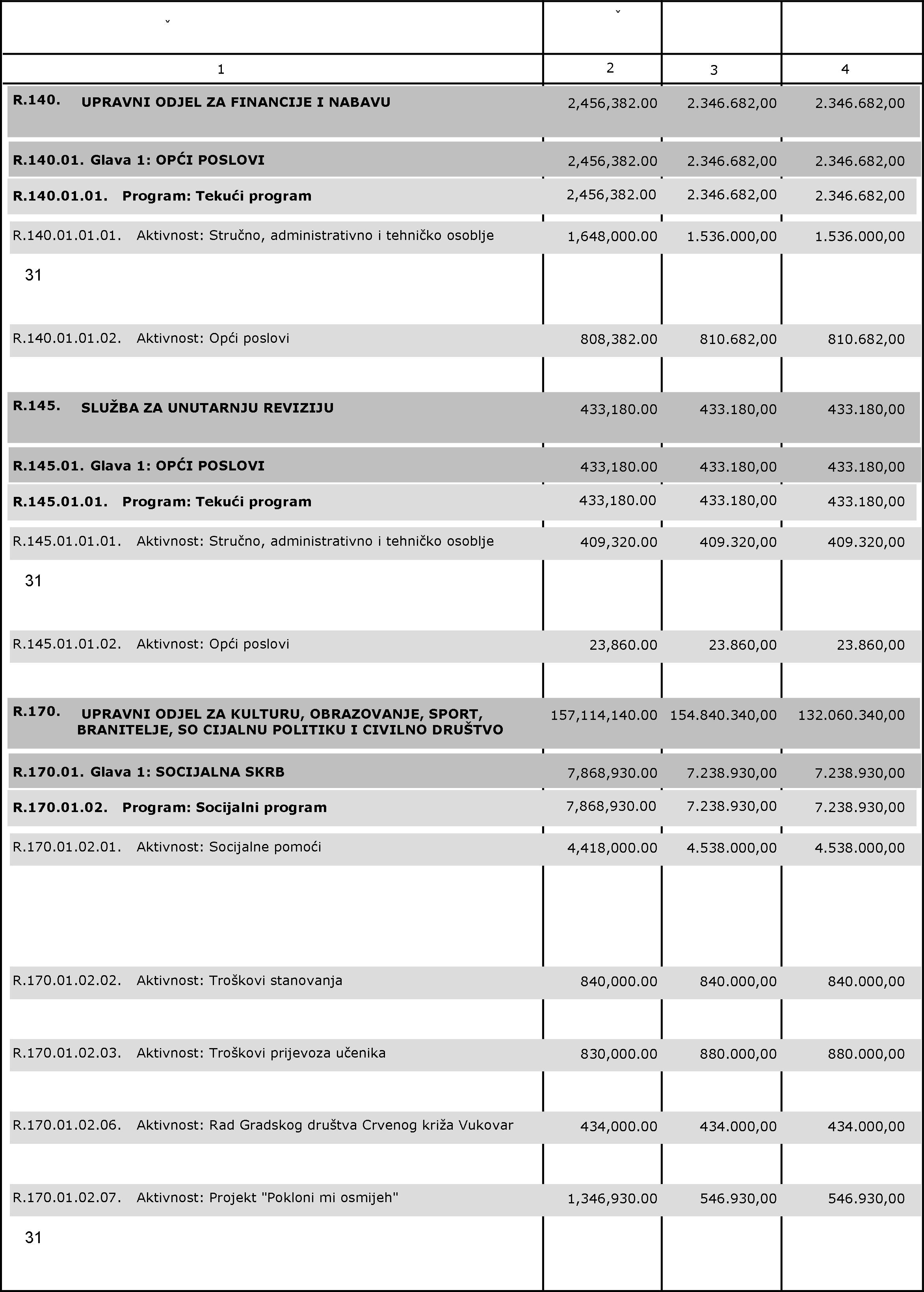 BROJCANA OZNAKA I NAZIVPRORACUN	PROJEKCIJA 2020		2021PROJEKCIJA2022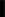 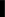 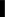 BROJCANA OZNAKA I NAZIVPRORACUNPROJEKCIJAPROJEKCIJABROJCANA OZNAKA I NAZIVPRORACUNPROJEKCIJAPROJEKCIJABROJCANA OZNAKA I NAZIVPRORACUNPROJEKCIJAPROJEKCIJABROJCANA OZNAKA I NAZIVPRORACUNPROJEKCIJAPROJEKCIJABROJCANA OZNAKA I NAZIVPRORACUN	PROJEKCIJA 2020		2021PROJEKCIJA2022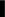 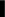 BROJCANA OZNAKA I NAZIVPRORACUNPROJEKCIJAPROJEKCIJABROJCANA OZNAKA I NAZIVPRORACUN 2020PROJEKCIJA2021PROJEKCIJA2022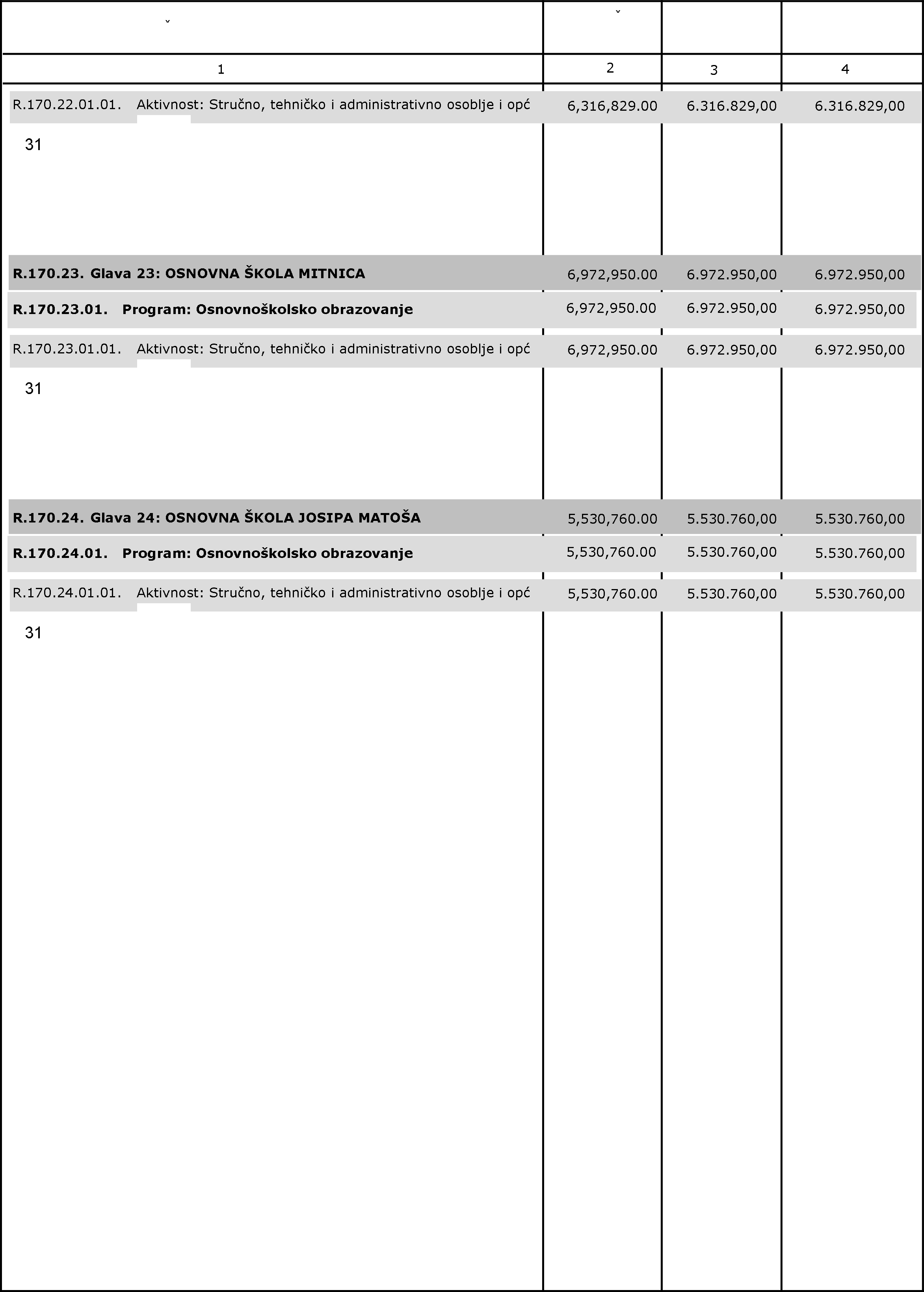 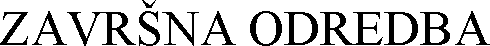 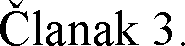 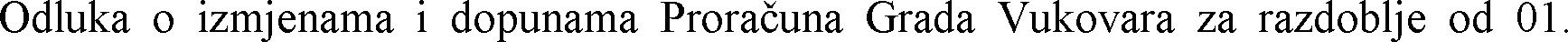 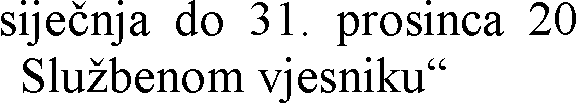 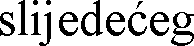 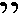 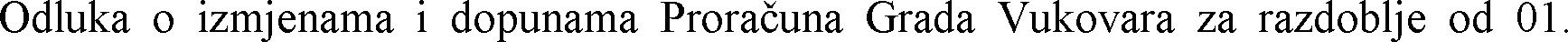 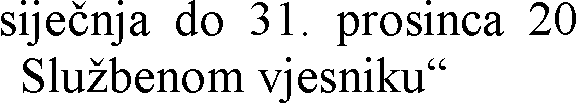 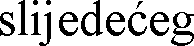 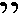 REPUBLIKA HRVATSKA VUKOVARSKO-  GRAD VUKOVAR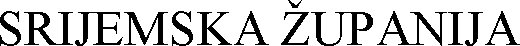 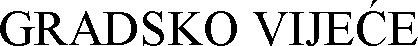 Klasa: 400-08/19-01/1 Urbroj: 2196/01-01-20-6Vukovar, 23. lipnja 2020.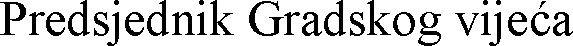 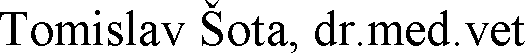 6.a 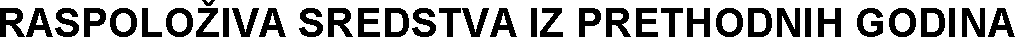 59.500.000,000,0059.500.000,006.b 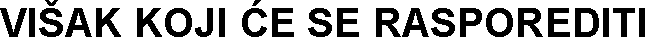 59.500.000,000,0059.500.000,007. PRIMICI OD FINANCIJSKE25.000,00-25.000,000,00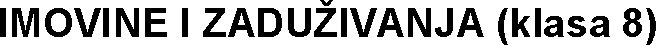 8. IZDACI ZA FINANCIJSKUIMOVINU I OTPLATU ZAJMOVA (klasa 5)200.000,00500.000,00700.000,009. NETO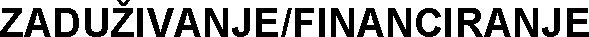 -175.000,00-525.000,00-700.000,0010. 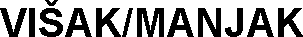 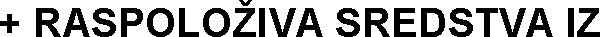 PRETHODNIH GODINA+ NETO---OPISPLANI-XII/2020SmanjenjeNOVI PLANI-XII/202012341. PRIHODI (klasa 6)61.844.748,000,0061.844.748,002. PRIHODI OD PRODAJE0,000,000,00NEFINANCIJSKE IMOVINE (klasa 7)3. RASHODI (klasa 3)58.800.248,000,0058.800.248,004. RASHODI ZA NEFINANCIJSKU3.194.500,000,003.194.500,00IMOVINU (klasa 4)5. -150.000,000,00-150.000,006.a 150.000,000,00150.000,006.b 150.000,000,00150.000,007. PRIMICI OD FINANCIJSKE0,000,000,008. IZDACI ZA FINANCIJSKUIMOVINU I OTPLATU ZAJMOVA (klasa 5)0,000,000,009. NETO0,000,000,0010. PRETHODNIH GODINA+ NETO---BROJCANA OZNAKA I NAZIV PRORACUNSKE POZICIJEPLAN PRIJE REBALANSAPOVECANJESMANJENJEPLAN POSLIJEREBALANSAINDEX23456= 5/2UKUPNO PRI HODI410.125.000,001.747.000,0082.332.000,00329.540.000,0080,35IZVORI IZ PRORACUNA 3LS348.130.252,001.747.000,0082.332.000,00267.545.252,0076,856	Prihodi poslovanja280,270,252.001.677.000,0082,332,000.00199.615.252,0071,226	Prihodi od poreza64,057,000.005,500,000.0058.557.000,0091,41611	Porez i prirez na dohodak 613	Porezi na imovinu614	Porezi na robu i usluge60,275,000.003,312,000.00470,000.000.000.000.005,500,000.000.000.0054.775.000,003.312.000,00470.000,0090,8E100,0C100,0C63	Pomoci iz inozemstva i od subjekata unutar opceg proracuna199,338,000.001,677,000.0075,832,000.00125.183.000,0062,8C632	Pomoci od medunarodnih organizacija te institucija i tijela EU  633	Pomoci proracunu iz drugih proracuna634	Pomoci od izvanproracunskih korisnika635	Pomoci izravnanja za decentralizirane funkcije 638	Pomoci temeljem prijenosa EU sredstava12,316,500.0068,260,000.0023,000,000.0013,919,500.0081,842,000.00663,000.00370,000.000.000.00644,000.000.0030,250,000.0015,300,000.000.0030,282,000.0012.979.500,0038.380.000,007.700.000,0013.919.500,0052.204.000,001 05,3E56,2533,4E100,0C63,7E64	Prihodi od imovine4,426,000.001,000,000.003.426.000,0077,41641	Prihodi od financijske imovine642	Prihodi od nefinancijske imovine48,000.004,378,000.000.000.000.001,000,000.0048.000,003.378.000,00100,0C77,1f6s	Prihodi od upravnih i administrativnih pristojbi, pristojbi po posebnim propisima i naknada10,776,000.0010.776.000,00100,0C651	Upravne i administrativne pristoj be 652	Prihodi po posebnim propisima653	Komunalni doprinosi i naknade895,000.002,081,000.007,800,000.000.000.000.000.000.000.00895.000,002.081.000,007.800.000,00100,0C100,0C100,0C66	Prihodi od prodaje proizvoda i robe te pruzenih usluga i prihodi od donacija1,355,000.001.355.000,00100,0C661	Prihodi od prodaje proizvoda i robe te pruzenih usluga663	Donacije od pravnih i fizickih osoba izvan opceg proracuna565,000.00790,000.000.000.000.000.00565.000,00790.000,00100,0C100,0CBROJCANA OZNAKA I NAZIV PRORACUNSKE POZICIJEPLAN PRIJE REBALANSAPOVECANJESMANJE NJEPLAN POSLIJEREBALANSAINDEX23456= 5/268	Kazne, upravne mjere i ostali prihodi318,252.00318.252,00100,0C681	Kazne i upravne mjere683	Ostali prihodi151,000.00167,252.000.000.000.000.00151.000,00167.252,00100,0C100,0C7	Prihodi od prodaje nefinancijske imovine8,360,000.007O.OOO,OO8.430.000,00100,847	Prihodi od prodaje neproizvedene dugotraj ne imovine2,360,000.002.360.000,00100,0C711	Prihodi od prodaje materijalne imovine - prirodnih bogatstava71 2	Prihodi od prodaje nematerijalne imovine350,000.002,010,000.000.000.000.000.00350.000,002.010.000,00100,0C100,0C7 2	Prihodi od prodaje proizvedene dugotraj ne imovine6,000,000.0070,000.006.070.000,00101,17721	Prihodi od prodaje gradevinskih objekata6,000,000.000.000.006.000.000,00100,0C722	Prihodi od prodaje postrojenja i opreme0.0068,000.000.0068.000,000,0C723	Prihodi od prodaje prijevoznih sredstava0.002,000.000.002.000,000,0C9	Vlastiti izvori59,500,000.0059.500.000,00100,0092	Rezultat poslovanja59,500,000.0059.500.000,00100,0C922	Vis*ak prihoda ranijih godina59,500,000.000.000.0059.500.000,00100,0CVLASTITIIZVORIKORISNIKA61.994.74B,OOO,OOO,OO61.994.74B,OO1OO,OO6	Prihodi poslovanja61,844,748.0061.844.748,00100,0063	Pomoci iz inozemstva i od subjekata unutar opceg proracuna52,605,533.0052.605.533,00100,0C631	Pomoci od inozemnih vlada50,000.000.000.0050.000,00100,0C632	Pomoci od medunarodnih organizacija te institucija i tijela EU347,000.000.000.00347.000,00100,0C633	Pomoci proracunu iz drugih proracuna6,124,885.000.000.006.124.885,00100,0C634	Pomoci od izvanproracunskih korisnika170,660.000.000.00170.660,00100,0C636	Pomoci proracunskim korisnicima iz proracuna koji im nije nadlezan45,156,928.000.000.0045.156.928,00100,0C638	Pomoci temeljem prijenosa EU sredstava756,060.000.000.00756.060,00100,0C64	Prihodi od imovine100,100.00100.100,00100,0CBROJCANA OZNAKA I NAZIV PRORACUNSKE POZICIJEPLAN PRIJE REBALANSAPOVECANJESMANJENJEPLAN POSLIJEREBALANSAINDEX23456= 5/2641	Prihodi od financijske imovine642	Prihodi od nefinancijske imovine3,200.0096,900.000.000.000.000.003.200,0096.900,00100,0C1 00,0C6s	Prihodi od upravnih i administrativnih pristojbi, pristojbi po posebnimpropisima i naknada6,063,925.006.063.925,001 00,0C652	Prihodi po posebnim propisima6,063,925.000.000.006.063.925,00100,0C66	Prihodi od prodaje proizvoda i robe te pruzenih usluga i prihodi od donacija3,075,190.003.075.190,00100,0C661	Prihodi od prodaje proizvoda i robe te pruzenih usluga663	Donacije od pravnih i fizickih osoba izvan opceg proracuna2,757,650.00317,540.000.000.000.000.002.757.650,00317.540,00100,0C100,0C9	Vlastiti izvori150,000.00150.000,00100,0092	Rezultat poslovanja150,000.00150.000,00100,0C922	Vis*ak prihoda ranijih godina150,000.000.000.00150.000,00100,0CBROJCANA OZNAKA I NAZIV PRORACUNSKE POZICIJEPLAN PRIJE REBALANSAPOVECANJESMANJENJEPLAN POSLIJEREBALANSAINDEX23456= 5/2UKUPNO RASHODA409.950.000,0014.268.700,0095.378.700,00328.840.000,0080,21IZVORI IZ PRORACUNA JLS347.9 5 5. 25 2,0014.268.700,0095.378.700,00266.845.252,0076,693	Rashodi poslovanja175,549,394.008.668.7000039,113,700.00145.104.394,0082,663	Rashodi za zaposlene38,898,27 1.001,075,000.0039.973.27 1,00102,7E311	Place (Bruto)3 2,169,748.00913,000.000.0033.082.748,00102,84312	Ostali rashodi za zaposlene1,143,400.008,000.000.001.151.400,00100,7C313	Doprinosi na place5,585,123.00154,000.000.005.739.123,00102,7€32	Materijalni rashodi100,7 70,567.005,908,700.0033,495,000.007 3.184.267,007 2,62321	Na knade tros*kova zaposlenima1,383,138.0069,000.000.001.452.138,00104,9E322	Rashodi za materijal i energiju9,749,287.0039,000.001,200,000.008.588.287,0088,0E323	Rashodi za usluge80,433,53 1.004,722,700.0030,895,000.0054.261.23 1,0067,4E324	Na knade tros*kova osobama izvan radnog odnosa136,000.000.000.00136.000,00100,0C329	Ostali nespomenuti rashodi poslovanja9,068,611.001,078,000.001,400,000.008.746.611,0096,4E34	Financijski rashodi281,056.00281.056,00100,0C343	Ostali financijski rashodi281,056.000.000.00281.056,00100,0C3s	Subvencije8,110,000.00170,000.007.940.000,0097,9C351	Subvencije trgovackim drus*tvima u javnom sektoru2,610,000.000.00170,000.002.440.000,0093,4E352	Subvencije trgovackim drus*tvima,poljoprivrednicima i obrtnicima izvan javnog sektora5,500,000.000.000.005.500.000,00100,0C36	Pomoci dane u inozemstvo i unutar opceg proracuna600,000.00600.000,000,0C363	Pomoci unutar opceg proracuna0.00600,000.000.00600.000,000,0C367	Prijenosi proracunskim korisnicima iz nadleznog proracuna za financiranje redovne djelatnosti0.000.000.000,000,0C37	Naknade gradanima i kucanstvima i druge naknade6,170,000.006.170.000,00100,0C37 2	Ostale na knade gradanima i kucanstvima iz proracuna6,170,000.000.000.006.170.000,00100,0CBROJCANA OZNAKA I NAZIV PRORACUNSKE POZICIJEPLAN PRIJE REBALANSAPOVECANJESMANJE NJEPLAN POSLIJEREBALANSAINDEX23456= 5/238	Ostali rashodi21,319,500.001,085,000.005,448,700.0016.955.800,0079,55381	Tekuce donacije10,439,500.00885,000.00248,700.0011.075.800,00106,1C382	Kapitalne donacije8,070,000.00200,000.005,200,000.003.070.000,0038,04383	Kazne, penali i naknade s*tete110,000.000.000.00110.000,00100,0C386	Kapitalne pomoci2,700,000.000.000.002.700.000,00100,0C4	Rashodi za na bavu nefinancijske imovine172,405,858.005.600.000,0056,265,OOO.OO121740.858,0070,614	Rashodi za nabavu neproizvedene dugotraj ne imovine300,000.00910,000.001.210.000,00403,35411	Materijalna imovina - prirodna bogatstva300,000.00910,000.000.001 .210.000,00403,3542	Rashodi za nabavu proizvedene dugotraj ne imovine166,302,358.004,690,000.0052,475,000.00118.517.358,0071,27421	Gradevinski objekti146,657,108.003,610,000.0044,975,000.00105.292.108,0071,7E422	Postrojenja i oprema17,165,250.00850,000.007,400,000.0010.615.250,0061,84423	Prijevozna sredstva200,000.000.000.00200.000,00100,0C424	Knjige, umjetnicka djela i ostale izlozbene vrijednosti70,000.000.000.0070.000,00100,0C426	Nematerijalna proizvedena imovina2,210,000.00230,000.00100,000.002.340.000,00105,8E43	Rashodi za nabavu plemenitih metala i ostalih pohranjenih vrijednosti3,500.003.500,00100,0C431	Plemeniti metali i ostale pohranjene vrijednosti3,500.000.000.003.500,00100,0C4s	Rashodi za dodatna ulaganja na nefinancijskoj imovini5,800,000.003,7 90,000.002.010.000,0034,6€451	Dodatna ulaganja na gradevinskim objektima5,800,000.000.003,7 90,000.002.010.000,0034,6€VLASTITIIZVORIKORISNIKA61.994.74B,OOO,OOO,OO61.994.74B,OO1OO,OO3	Rashodi poslovanja58,800,248.0058.800.248,00100,003	Rashodi za zaposlene45,585,455.0045.585.455,00100,0C311	Place (Bruto)33,7 93,295.000.000.0033.7 93.295,00100,0C312	Ostali rashodi za zaposlene3,571,414.000.000.003.571.414,00100,0C313	Doprinosi na place8,220,746.000.000.008.220.746,00100,0CBROJCANA OZNAKA I NAZIV PRORACUNSKE POZICIJEPLAN PRIJE REBALANSAPOVECANJESMANJENJEPLAN POSLIJEREBALANSAINDEX23456= 5/232	Materijalni rashodi13,152,893.0013.152.893,00100,0C321	Na knade tros*kova zaposlenima2,202,428.000.000.002.202.428,00100,0C322	Rashodi za materijal i energiju6,331,330.000.000.006.331.330,00100,0C323	Rashodi za usluge3,964,045.000.000.003.964.045,00100,0C324	Na knade tros*kova osobama izvan radnog odnosa76,000.000.000.0076.000,00100,0C329	Ostali nespomenuti rashodi poslovanja579,090.000.000.00579.090,00100,0C34	Financijski rashodi48,000.0048.000,00100,0C343	Ostali financijski rashodi48,000.000.000.0048.000,00100,0C36	POmoci dane u inozemstvo i unutar opceg proracuna13,900.0013.900,00100,0C369	Prijenosi izmedu proracunskih korisnika istog proracuna13,900.000.000.0013.900,00100,0C4	Rashodi za na bavu nefinancijske imovine3,194,500.003. 194.500,00100,0C4	Rashodi za nabavu neproizvedene dugotraj ne imovine1,255,000.001.255.000,00100,0C412	Nematerijalna imovina1,255,000.000.000.001.255.000,00100,0C42	Rashodi za nabavu proizvedene dugotraj ne imovine1,614,500.001.614.500,00100,0C421	Gradevinski objekti55,000.000.000.0055.000,00100,0C422	Postrojenja i oprema1,073,000.000.000.001.073.000,00100,0C424	Knjige, umjetnicka djela i ostale izlozbene vrijednosti486,500.000.000.00486.500,00100,0C43	Rashodi za nabavu plemenitih metala i ostalih pohranjenih vrijednosti5,000.005.000,00100,0C431	Plemeniti metali i ostale pohranjene vrijednosti5,000.000.000.005.000,00100,0C4s	Rashodi za dodatna ulaganja na nefinancijskoj imovini320,000.00320.000,00100,0C451	Dodatna ulaganja na gradevinskim objektima320,000.000.000.00320.000,00100,0C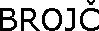 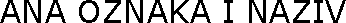 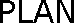 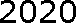 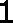 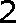 S V E U K U P N O: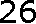 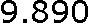 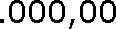 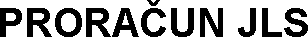 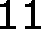 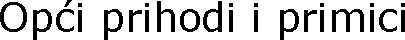 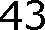 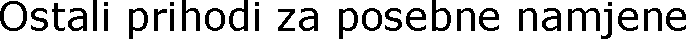 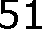 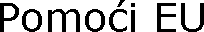 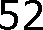 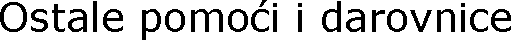 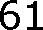 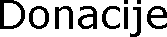 IZVORI KORISNIKA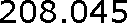 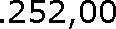 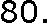 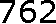 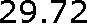 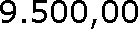 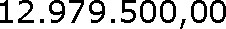 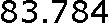 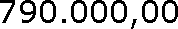 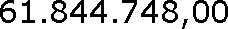 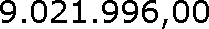 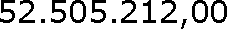 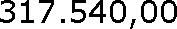 S V E U K U P N O: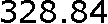 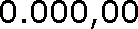 IZVORI KORISNIKA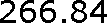 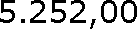 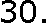 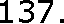 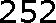 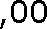 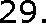 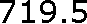 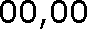 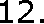 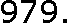 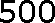 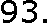 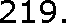 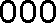 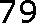 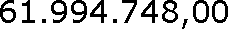 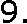 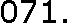 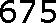 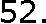 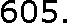 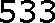 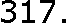 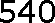 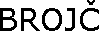 S V E U K U P N O: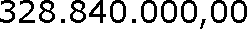 PRORA UN JLS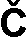 011022032041047051053062076081082091092	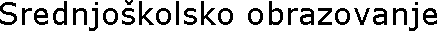 094104106IZVORI KORISNIKA032081082091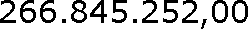 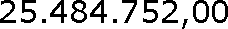 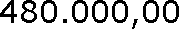 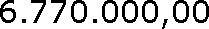 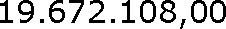 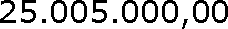 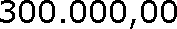 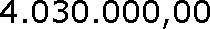 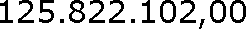 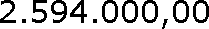 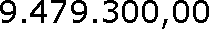 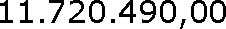 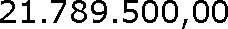 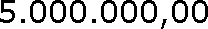 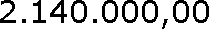 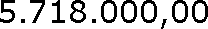 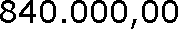 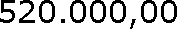 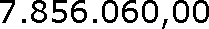 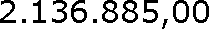 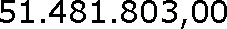 BROJCANA OZNAKA I NAZIV PRORACUNSKE POZICIJEPLAN PRIJE REBALANSAPOVECANJESMANJENJEPLAN POSLIJEREBALANSAINDEX23456= 5/25	Izdaci za financijsku imovinu i otplate zajmova200,000.00500.000,00700.000,00350,0053	Izdaci za dionice i udjele u glavnici500,000.00500.000,000,00532	Dionice i udjeli u glavnici trgovackih drus*tava u javnom sektoru0.00500,000.000.00soo.ooo,ooo,oo54	Izdaci za otplatu glavnice primljenih kredita i zajmova200,000.00200.000,00100,00543	Otplata glavnice primljenih zajmova od trgovackih drus*tava u javnom sektoru200,000.000.000.00200.000,00100,00BROJCANA OZNAKA I NAZIV PRORACUNSKE POZICIJEPLAN PRIJE REBALANSAPOVECANJESMANJE NJEPLAN POSLIJE REBALANSAINDEX23456= 5/28	Primici od financijske imovine i zaduzivanja25,000.0025,000.000,0081	Primljene otplate (povrati) glavnice danih zajmova25,000.0025,000.000,00816	Primici(povrati) glavnice zajmova danih trgovackim drus*tvima i obrtnicima izvan javnog sektora25,000.000.0025,000.000,000,00BROJCANA OZNAKA I NAZIVPLAN 20202SVEUKUPNO PRIMICI0,00PRORACUN JLS11	Opci prihodi	primiciSVEUKUPNO IZDACI0,000,00700.000,00PRORACUN JLS11	Opci prihodi	primici700.000,00700.000,00BROJCANA OZNAKA I NAZIV PRORACUNSKE POZICIJEPLAN PRIJE REBALANSAPOVECANJESMANJENJEPLAN POSLIJEREBALANSAINDEX23456= 5/2R.	SVEUKUPNO RASHODI409.950.000,0014,268,700.0095.378.700,00328.840.000,0080,21R.110.01.	Glava 1 : OPCI POSLOVI I GRADSKA UPRAVA7,790,098.0070,000.007.860.098,00100,90R.110.02.	Glava 2 : URED GRADONACELNIKA4,288,600.004.288.600,00100,00R.110.03.	Glava 3 : PREDSTAVNICKA TIJELA975,000.00975.000,00100,00R.110.04.	Glava 4: NIJESNA SANIOUPRAVA100,000.00100.000,00100,00R.110.05.	Glava 5 : ZASTITA I SPASAVANJE965,000.00300,000.001.265.000,00131,09R.110.06.	Glava 6 : JAVNI RED I SIGURNOST6,520,000.006.520.000,00100,00R.1 20.02.	Glava 1 : KONIUNALNO GOSPODARSTVO128,470,000.006,970,000.0058.210.000,0077.230.000,0060,12R.1 20.03.	Glava 2 : PROSTORNO PLANIRANJE800,000.00200,000.00100.000,00900.000,001 1 2,50R.1 20.04.	Glava 3 : OSTALI RASHODI53,180,000.00450,000.0025.835.000,0027.795.000,0052,27R.1 20.05.	Glava 4: OPCI POSLOVI2,473,106.0019,000.002.492.106,00100,77R.1 21.01.	Glava 1 : OPCI POSLOVI1,019,500.0062,500.0015.000,001.067.000,00104,66BROJCANA OZNAKA I NAZIV PRORACUNSKE POZICIJEPLAN PRIJE REBALANSAPOVECANJESMANJENJEPLAN POSLIJEREBALANSAINDEX23456= 5/2R.1 25.01.	Glava 1 : GOSPODARENJE GRADSKOM IMOVINOM11,962,000.001,205,000.0050.000,0013.117.000,00109,66R.1 25.02.	Glava 2 : PROSTORNO PLANI RANJE300,000.00300.000,00100,00R.1 25.03.	Glava 3 : OSTALI RASHODI51,000.0051.000,00100,00R.1 25.04.	Glava 4: OPCI POSLOVI1,569,186.0010,000.001.579.186,001 00,64R.1 30.01.	Glava 1 : GOSPODARSTVO, RAZVOJ PODUZETNISTVA I POLJOPRIVREDE12,080,000.00820,000.001.000.000,0011.900.000,0098,51R.1 30.02.	Glava 2 : NIEOUNARODNA SURADNJA150,000.00150.000,00100,00R.1 30.03.		Glava 3 : PROGRAMI KANDIDIRANI I FINANCI RANI IZ FONDOVA EU, M INISTARSTVA I FONDOVA RH18,97 2,108.0050,000.008.500.000,0010.522.108,0055,46R.1 30.04.	Glava 4: OPCI POSLOVI1,224,200.001.224.200,00100,00R.140.01.	Glava 1 : OPCI POSLOVI2,346,682.00139,700.0030.000,002.456.382,00104,67R.145.01.	Glava 1 : OPCI POSLOVI433,180.00433.180,00100,00R.170.01.	Glava 1 : SOCIJALNA SKRB7,238,930.00800,000.00170.000,007.868.930,001 08,70R.170.02.	Glava 2 : OBRAZOVANJE5,120,000.005.120.000,00100,00BROJCANA OZNAKA I NAZIV PRORACUNSKE POZICIJEPLAN PRIJE REBALANSAPOVECANJESMANJENJEPLAN POSLIJEREBALANSAINDEX23456= 5/2R.170.03.	Glava 3 : SPORT7,030,000.00798,000.00198.700,007.629.300,00108,52R.170.04.	Glava 4: UDRUGE IZ PODRUCJA DRUSTVENIH DJELATNOSTI830,000.00315,000.001.145.000,00137,95R.170.05.	Glava 5 : OSTALI KORISNICI12,294,172.00260,000.00190.000,0012.364.172,00100,57R.170.06.	Glava 6 : ZDRAVSTVO1,580,000.0045,000.0065.000,001.560.000,0098,73R.170.09.	Glava 9 : KULTURA4,095,500.00510,000.00525.000,004.080.500,0099,63R.170.10.	Glava 10: TURIZANI24,405,000.001,170,000.00490.000,0025.085.000,00102,79R.170.11.	Glava 11 : OPCI POSLOVI1,692,500.0074,500.001.767.000,00104,40R.170.12.	Glava 12 : GRADSKA KNJI ZNICA VUKOVAR3,487,875.003.487.875,00100,00R.170.13.	Glava 13 : GRADSKI NIUZEJ VUKOVAR4,317,000.004.317.000,00100,00R.170.14.	Glava 14 : JAVNA USTANOVA U KULTURI HRVATSKI DOM1,782,000.001.782.000,00100,00R.170.15.	Glava 15 : JAVNA USTANOVA ZA UPRAVLJANJE SPORTSKIM OBJEKTIMA9,706,060.009.706.060,00100,00R.170.16.	Glava 16 : DJECJI VRTIC VUKOVAR 111,660,800.0011.660.800,00100,00R.170.17.	Glava 17 : DJECJI VRTIC VUKOVAR 24,412,885.004.412.885,00100,00R.170.18.	Glava 18 : OSNOVNA SKOLA DRAGUTINA TADIJANOVICA14,303,000.0014.303.000,00100,00R.170.19.	Glava 19: OSNOVNA SKOLA ANTUNA BAUERA7,342,854.007.342.854,00100,00R.170.20.	Glava 20 : OSNOVNA SKOLA NIKOLE ANDRICA6,289,025.006.289.025,00100,00R.170.21.	Glava 21 : OSNOVNA SKOLA SINISE GLAVASEVICA7,87 2,200.007.87 2.200,00100,00R.170.22.	Glava 22: OSNOVNA SKOLA BLAGE ZADRE6,316,829.006.316.829,00100,00R.170.23.	Glava 23 : OSNOVNA SKOLA MITNICA6,97 2,950.006.97 2.950,00100,00R.170.24.	Glava 24: OSNOVNA SKOLA JOSIPA NIATOSA5,530,760.005.530.760,00100,00BROJCANA OZNAKA I NAZIV PRORACUNSKE POZICIJEPLAN PRIJE REBALANSAPOVECANJESMANJENJEPLAN POSLIJEREBALANSAINDEX23456= 5/2R.	SVEUKUPNO RASHODI409.950.000,0014,268,700.0095.378.700,00328.840.000,0080,21R.110.01.01.	Program: Tekuci program7.380.098,0040,000.007,420,098.00100,54R.110.01.01.01.	Aktivnost: Struc no, administrativno i tehnicko osoblje2.026.598,0010,000.002,036,598.00100,49311	Place (Bruto)1,566,598.001.566.598,00100,00312	Ostali rashodi za zaposlene89,000.0089.000,00100,00313	Doprinosi na place260,000.00260.000,00100,00321	Na knade tros*kova zaposlenima4,000.0010,000.0014.000,00350,00323	Rashodi za usluge7 2,000.0072.000,00100,00329	Ostali nespomenuti rashodi poslovanja35,000.0035.000,00100,00R.110.01.01.02.	Aktivnost: Opci poslovi1.550.500,0030,000.001,580,500.00101,93321	Na knade tros*kova zaposlenima214,000.00214.000,00100,00322	Rashodi za materijal i energiju313,000.00313.000,00100,00323	Rashodi za usluge769,000.0030,000.00799.000,00103,90329	Ostali nespomenuti rashodi poslovanja204,500.00204.500,00100,00383	Kazne, penali i naknade s*tete50,000.0050.000,00100,00R.110.01.01.03.	Aktivnost: Nabava uredskog materijala i literature53.000,0053,000.00100,00322	Rashodi za materijal i energiju53,000.0053.000,00100,00R.110.01.01.04.	Aktivnost: Usluge telefona,pos*te i prijevoz480.000,00480,000.00100,00323	Rashodi za usluge480,000.00480.000,00100,00R.110.01.01.05.	Aktivnost: Usluge promidzbe i informiranja1.834.000,001,834,000.00100,00BROJCANA OZNAKA I NAZIV PRORACUNSKE POZICIJEPLAN PRIJE REBALANSAPOVECANJESMANJENJEPLAN POSLIJEREBALANSAINDEX23456= 5/2323	Rashodi za usluge1,834,000.001.834.000,00100,00R.110.01.01.06.	Aktivnost: Racunalne usluge140.000,00140,000.00100,00323	Rashodi za usluge140,000.00140.000,00100,00R.110.01.01.07.	Aktivnost: Graficke i tiskarske usluge125.000,00125,000.00100,00323	Rashodi za usluge125,000.00125.000,00100,00R.110.01.01.08.	Aktivnost: Struc no osposobljavanje za rad bez zasnivanja radnog odnosa57.000,0057,000.00100,00324	Na knade tros*kova osobama izvan radnog odnosa57,000.0057.000,00100,00R.110.01.01.09.	Aktivnost: Naknada osobama izvan radnog odnosa2.000,002,000.00100,00324	Na knade tros*kova osobama izvan radnog odnosa2,000.002.000,00100,00R.110.01.01.10.	Aktivnost: Osiguranje78.000,0078,000.00100,00329	Ostali nespomenuti rashodi poslovanja78,000.0078.000,00100,00R.110.01.01.11.	Aktivnost: Motorni benz in i dizel gorivo170.000,00170,000.00100,00322	Rashodi za materijal i energiju170,000.00170.000,00100,00R.110.01.01.12.	Aktivnost: Bankarske usluge i naknade213.000,00213,000.00100,00343	Ostali financijski rashodi213,000.00213.000,00100,00R.110.01.01.15.	Aktivnost: Tekuce i investicijsko odrzavanje651.000,00651,000.00100,00322	Rashodi za materijal i energiju6,000.006.000,00100,00323	Rashodi za usluge645,000.00645.000,00100,00R.110.01.02.	Program: Plan razvoj nih program a410.000,0030,000.00440,000.00107,32R.110.01.02.01.	Aktivnost: Kapitalna ulaganja u prostore i opremu gradske uprave410.000,0030,000.00440,000.00107,32323	Rashodi za usluge30,000.0030.000,00100,00422	Postrojenja i oprema280,000.0030,000.00310.000,00110,71423	Prijevozna sredstva100,000.00100.000,00100,00100,00R. 110.02.01.	Program: Tekuci program4.288.600,004,288,600.00100,00R. 110.02.01.01.	Aktivnost: Struc no, administrativno i tehnicko osoblje1.110.000,001,110,000.00100,00311	Place (Bruto)950,000.00950.000,00100,00BROJCANA OZNAKA I NAZIV PRORACUNSKE POZICIJEPLAN PRIJE REBALANSAPOVECANJESMANJENJEPLAN POSLIJEREBALANSAINDEX23456= 5/2313	Doprinosi na place160,000.00160.000,00100,00R.110.02.01.02.	Aktivnost: Opci poslovi863.000,00863,000.00100,00329	Ostali nespomenuti rashodi poslovanja563,000.00563.000,00100,00381	Tekuce donacije300,000.00300.000,00100,00R.110.02.01.04.	Aktivnost: Gradske manifestacije2.315.600,002,315,600.00100,00323	Rashodi za usluge616,600.00616.600,00100,00329	Ostali nespomenuti rashodi poslovanja1,699,000.001.699.000,00100,00R.110.03.01.	Program: Tekuci program975.000,00975,000.00100,00R.110.03.01.01.	Aktivnost: Opci poslovi675.000,00675,000.00100,00324	Na knade tros*kova osobama izvan radnog odnosa25,000.0025.000,00100,00329	Ostali nespomenuti rashodi poslovanja650,000.00650.000,00100,00R.110.03.01.03.	Aktivnost: Rad politickih stranaka300.000,00300,000.00100,00381	Tekuce donacije300,000.00300.000,00100,00R.110.04.02.	Program: Plan razvojnih programa100.000,00100,000.00100,00R.110.04.02.01.	Aktivnost: Obnova mjesnih odbora100.000,00100,000.00100,00329	Ostali nespomenuti rashodi poslovanja100,000.001 00.000,00100,00R.110.05.01.	Program: CIVILNA ZASTITA110.000,00110,000.00100,00R.110.05.01.01.	Program: Opci poslovi110.000,00110,000.00100,00R.110.05.01.01.01.	Aktivnost: Opremanje i osposobljavanje specijalistickih TimovaCivilne zas*tite110.000,00110,000.00100,00322	Rashodi za materijal i energiju80,000.0080.000,00100,00323	Rashodi za usluge30,000.0030.000,00100,00BROJCANA OZNAKA I NAZIV PRORACUNSKE POZICIJEPLAN PRIJE REBALANSAPOVECANJESMANJE NJEPLAN POSLIJEREBALANSAINDEX23456= 5/2R. 110.05.02.	Program: ZASTITA I SPASAVANJE160.000,00300,000.00460,000.00287,50R.110.05.02.01.	Program: Opci poslovi160.000,00300,000.00460,000.00287,50R.110.05.02.01.01.	Aktivnost: Naknade za elementarne nepogode60.000,0060,000.00100,00329	Ostali nespomenuti rashodi poslovanja10,000.0010.000,00100,00383	Kazne, penali i naknade s*tete50,000.0050.000,00100,00R. 110.05.02.01.02.	Aktivnost: Uredenje skIonis*ta100.000,00300,000.00400,000.00400,00323	Rashodi za usluge100,000.00300,000.00400.000,00400,00R.110.05.03.	Program: PROTUPOZARNA ZASTITA80.000,0080,000.00100,00R.110.05.03.01.	Program: Opci poslovi80.000,0080,000.00100,00R.110.05.03.01.01.	Aktivnost: Odrzavanje sustava vatrodojave80.000,0080,000.00100,00323	Rashodi za usluge80,000.0080.000,00100,00R.110.05.04.	Program: ZASTITA NA RADU15.000,0015,000.00100,00R.110.05.04.01.	Program: Ostali poslovi15.000,0015,000.00100,00R.110.05.04.01.01.	Aktivnost: I spitivanje strojeva i uredaja iz podrucja zas*tite naradu5.000,005,000.00100,00329	Ostali nespomenuti rashodi poslovanja5,000.005.000,00100,00R.110.05.04.01.02.	Aktivnost: Nabava zas*titne odjece i obuce10.000,0010,000.00100,00322	Rashodi za materijal i energiju10,000.0010.000,00100,00R.110.05.05.	Program: Dobrovoljna zas*tita i spas*avanje600.000,00600,000.00100,00R.110.05.05.01.	Program: Vatrogastvo600.000,00600,000.00100,00R.110.05.05.01.01.	Aktivnost: Dobrovoljno vatrogastvo600.000,00600,000.00100,00381	Tekuce donacije600,000.00600.000,00100,00100,00R.110.06.01.	JAVNA VATROGASNA POSTROJBA VUKOVAR6.000.000,006,000,000.00100,00R.110.06.01.01.	Program: Tekuci program6.000.000,006,000,000.00100,00R.110.06.01.01.01.	Aktivnost: Struc no, administrativno i tehnicko osoblje5.455.500,005,455,500.00100,00311	Place (Bruto)4,250,000.004.250.000,00100,00312	Ostali rashodi za zaposlene204,500.00204.500,00100,00313	Doprinosi na place1,001,000.001.001.000,00100,00BROJCANA OZNAKA I NAZIV PRORACUNSKE POZICIJEPLAN PRIJE REBALANSAPOVECANJESMANJENJEPLAN POSLIJEREBALANSAINDEX23456= 5/2R.110.06.01.01.02.	Aktivnost: Opci poslovi469.500,00469,500.00100,00321	Na knade tros*kova zaposlenima29,000.0029.000,00100,00322	Rashodi za materijal i energiju332,500.00332.500,00100,00323	Rashodi za usluge58,000.0058.000,00100,00329	Ostali nespomenuti rashodi poslovanja40,000.0040.000,00100,00343	Ostali financijski rashodi10,000.0010.000,00100,00R.110.06.01.01.03.	Aktivnost: Tekuce i investicijsko odrzavanje7 5.000,007 5,000.00100,00322	Rashodi za materijal i energiju23,000.0023.000,00100,00323	Rashodi za usluge52,000.0052.000,00100,00R.110.06.01.	JAVNA VATROGASNA POSTROJBA VUKOVAR520.000,00520,000.00100,00R.110.06.01.01.	Program: Tekuci program520.000,00520,000.00100,00R.110.06.01.01.01.	Aktivnost: Struc no, administrativno i tehnicko osoblje302.000,00302,000.00100,00311	Place (Bruto)250,000.00250.000,00100,00313	Doprinosi na place52,000.0052.000,00100,00R.110.06.01.01.02.	Aktivnost: Opci poslovi218.000,00218,000.00100,00321	Na knade tros*kova zaposlenima160,000.00160.000,00100,00322	Rashodi za materijal i energiju10,000.0010.000,00100,00323	Rashodi za usluge22,000.0022.000,00100,00329	Ostali nespomenuti rashodi poslovanja21,000.0021.000,00100,00343	Ostali financijski rashodi5,000.005.000,00100,00R.1 20.02.0 1.	Program: Tekuci program42.550.000,003,000,000.0o13,570,000.0031,980,000.0075,16R.1 20.02.01.01.	Aktivnost: Odrzavanje javnih zelenih povrs*ina i javne cistoce10.425.000,00700,000.002,700,000.008,425,000.0080,82323	Rashodi za usluge9,415,000.00700,000.002,300,000.007.815.000,0083,01BROJCANA OZNAKA I NAZIV PRORACUNSKE POZICIJEPLAN PRIJE REBALANSAPOVECANJESMANJENJEPLAN POSLIJEREBALANSAINDEX23456= 5/2381	Tekuce donacije10,000.0010.000,00100,00422	Postrojenja i oprema1,000,000.00400,000.00600.000,0060,00R.120.02.01.04.	Aktivnost: Odrzavanje vodoopskrbnih cjevovoda i odvodnje600.000,00200,000.00800,000.00133,33323	Rashodi za usluge600,000.00200,000.00800.000,00133,33R.120.02.01.05.	Aktivnost: Zas*tita okoIis*a10.450.000,006,920,000.003,530,000.0033,78323	Rashodi za usluge5,450,000.004,220,000.001.230.000,0022,57382	Kapitalne donacije5,000,000.002,700,000.002.300.000,0046,00R.120.02.01.07.	Aktivnost: Zbrinjavanje uginulih zivotinja i hvatanje pasa lutalica600.000,00600,000.00100,00323	Rashodi za usluge600,000.00600.000,00100,00R.120.02.01.08.	Aktivnost: Elektricna energija - javna rasvjeta2.300.000,002,300,000.00100,00322	Rashodi za materijal i energiju2,300,000.002.300.000,00100,00R.120.02.01.09.	Aktivnost: Odrzavanje javne rasvjete3.275.000,001,000,000.002,275,000.0069,47323	Rashodi za usluge3,225,000.001,000,000.002.225.000,0068,99422	Postrojenja i oprema50,000.0050.000,00100,00R.120.02.01.12.	Aktivnost: Odrzavanje nerazvrstanih cesta7.550.000,002,100,000.0050,000.009,600,000.00127,15323	Rashodi za usluge7,550,000.002,100,000.0050,000.009.600.000,00127,15R.120.02.01.13.	Aktivnost: Odrzavanje parkiraIis*ta i trgova500.000,00400,000.00100,000.0020,00323	Rashodi za usluge500,000.00400,000.00100.000,0020,00R.120.02.01.15.	Aktivnost: Odrzavanje nogostupa i stubis*ta3.000.000,003,000,000.00100,00323	Rashodi za usluge3,000,000.003.000.000,00100,00R.120.02.01.16.	Aktivnost: Odrzavanje i sanacija autobusnih nadstres*nica50.000,0050,000.00100,00323	Rashodi za usluge50,000.0050.000,00100,00R.120.02.01.17.	Aktivnost: Hitne intervencije na potpornim zidovima100.000,00100,000.00100,00323	Rashodi za usluge100,000.00100.000,00100,00R.120.02.01.20.	Aktivnost: Sanacija vis*estambenih zgrada3.000.000,002,500,000.00500,000.0016,67382	Kapitalne donacije3,000,000.002,500,000.00500.000,0016,67R.120.02.01.21.	Aktivnost: Zimska sluzba700.000,00700,000.00100,00323	Rashodi za usluge700,000.00700.000,00100,00R.120.02.02.	Program: Plan razvojnih programa85.920.000,003,970,000.0044,640,000.0045,250,000.0052,67BROJCANA OZNAKA I NAZIV PRORACUNSKE POZICIJEPLAN PRIJE REBALANSAPOVECANJESMANJENJEPLAN POSLIJEREBALANSAINDEX23456= 5/2R.120.02.02.01.	Aktivnost: I zgradnja nerazvrstanih cesta3.770.000,002,770,000.001,000,000.0026,53421	Gradevinski objekti3,770,000.002,770,000.001.000.000,0026,53R.120.02.02.03.	Aktivnost: I zgradnja trgova, parkova i s*etnica1.000.000,00500,000.00500,000.0050,00421	Gradevinski objekti1,000,000.00500,000.00500.000,0050,00R.120.02.02.07.	Aktivnost: I zgradnja javne rasvjete24.100.000,0022,380,000.001,720,000.007,14323	Rashodi za usluge22,000,000.0021,000,000.001.000.000,004,55421	Gradevinski objekti2,100,000.001,380,000.007 20.000,0034,29R.120.02.02.10.	Aktivnost: I zgradnja potpornih zidova4.000.000,001,000,000.003,000,000.0075,00421	Gradevinski objekti4,000,000.001,000,000.003.000.000,0075,00R.120.02.02.11.	Aktivnost: I zgradnja parkiraIis*ta3.750.000,00100,000.001,200,000.002,650,000.0070,67421	Gradevinski objekti3,750,000.00100,000.001,200,000.002.650.000,0070,67R.120.02.02.12.	Aktivnost: Vodotoranj Vukovar - rekonstrukcija18.350.000,004,000,000.0014,350,000.0078,20421	Gradevinski objekti12,000,000.004,000,000.008.000.000,0066,67422	Postrojenja i oprema6,350,000.006.350.000,00100,00R.120.02.02.13.	Aktivnost: Izgradnja svjetlosne signalizacij e300.000,00300,000.00100,00421	Gradevinski objekti300,000.00300.000,00100,00R.120.02.02.15.	Aktivnost: I zgradnja objekata javne namjene27.950.000,003,870,000.0012,790,000.0019,030,000.0068,09323	Rashodi za usluge1,500,000.00200,000.001.700.000,00113,33363	Pomoci unutar opceg proracuna0.00600,000.00600.000,000,00421	Gradevinski objekti14,750,000.003,070,000.002,000,000.0015.820.000,00107,25422	Postrojenja i oprema7,500,000.007,000,000.00500.000,006,67423	Prijevozna sredstva100,000.00100.000,00100,00451	Dodatna ulaganja na gradevinskim objektima4,100,000.003,790,000.00310.000,007,56R.120.02.02.16.	Aktivnost: I zgradnja odvodnje i vodoopskrbe1.200.000,001,200,000.00100,00386	Kapitalne pomoci1,200,000.001.200.000,00100,00R.120.02.02.17.	Aktivnost: Nabava komunalnog vozila i opreme1.500.000,001,500,000.00100,00386	Kapitalne pomoci1,500,000.001.500.000,00100,00BROJCANA OZNAKA I NAZIV PRORACUNSKE POZICIJEPLAN PRIJE REBALANSAPOVECANJESMANJENJEPLAN POSLIJEREBALANSAINDEX23456= 5/2R.120.03.02.	Program: Plan razvojnih programa800.000,00200,000.00100,000.00900,000.00112,50R.120.03.02.01.	Aktivnost: Izrada projektne dokumentacije800.000,00200,000.00100,000.00900,000.00112,50426	Nematerijalna proizvedena imovina800,000.00200,000.00100,000.00900.000,00112,50R.120.04.01.	Program: Tekuci program1.250.000,001,000,000.00250,000.0020,00R.120.04.01.01.	Aktivnost: Odrzavanje trajekta GOLUBICA i pontona150.000,00150,000.00100,00323	Rashodi za usluge150,000.00150.000,00100,00R.120.04.01.04.	Aktivnost: Uklanjanje rus*evina100.000,00100,000.00100,00323	Rashodi za usluge100,000.00100.000,00100,00R.1 20.04.01.05.	Aktivnost: Geolos*ka i geofizicka istrazivanja u svrhu lociranja geotermalne bus*otine na podrucju Grada Vukovara1.000.000,001,000,000.000,00323	Rashodi za usluge1,000,000.001,000,000.000,000,00R.120.04.02.	Program: Opci poslovi Odjela3.765.000,00250,000.00635,000.003,380,000.0089,77R.120.04.02.01.	Aktivnost: Opci poslovi3.765.000,00250,000.00635,000.003,380,000.0089,77322	Rashodi za materijal i energiju50,000.0050.000,00100,00323	Rashodi za usluge2,430,000.00180,000.00500,000.002.110.000,0086,83329	Ostali nespomenuti rashodi poslovanja1,010,000.00110,000.00900.000,0089,11421	Gradevinski objekti25,000.0025,000.000,000,00422	Postrojenja i oprema180,000.0070,000.00250.000,00138,89426	Nematerijalna proizvedena imovina70,000.0070.000,00100,00R.120.04.03.	Program: Javni radovi - HZZ2.365.000,002,365,000.00100,00R.120.04.03.01.	Aktivnost: Uredenje grada - Javni radovi HZZ2.365.000,002,365,000.00100,00311	Place (Bruto)1,700,000.001.700.000,00100,00313	Doprinosi na place340,000.00340.000,00100,00321	Na knade tros*kova zaposlenima140,000.00140.000,00100,00322	Rashodi za materijal i energiju5,000.005.000,00100,00323	Rashodi za usluge120,000.00120.000,00100,00329	Ostali nespomenuti rashodi poslovanja50,000.0050.000,00100,00BROJCANA OZNAKA I NAZIV PRORACUNSKE POZICIJEPLAN PRIJE REBALANSAPOVECANJESMANJE NJEPLAN POSLIJEREBALANSAINDEX23456= 5/2383	Kazne, penali i naknade s*tete1 0,000.0010.000,00100,00R.1 20.04.04.	Program: Intervencijski plan45.800.000,00200,000.0024,200,000.0021,800,000.0047,60R.1 20.04.04.01.	Aktivnost: Obnova nogometnog stadiona i izgradnja atletske staze4.000.000,003,000,000.001,000,000.0025,00323	Rashodi za usluge200,000.00200.000,00100,00421	Gradevinski objekti3,800,000.003,000,000.00800.000,0021,05R.1 20.04.04.02.	Aktivnost: Ekonomska s*koIa Vukovar15.000.000,0010,000,000.005,000,000.0033,33323	Rashodi za usluge300,000.00300.000,00100,00421	Gradevinski objekti14,700,000.0010,000,000.004.700.000,0031,97R.1 20.04.04.03.	Aktivnost: Radnicki dom25.000.000,0010,000,000.0015,000,000.0060,00323	Rashodi za usluge500,000.00500.000,00100,00421	Gradevinski objekti24,500,000.0010,000,000.0014.500.000,0059,18R.1 20.04.04.06.	Aktivnost: Kapaciteti za provedbu I ntervencijskog plana1.800.000,00200,000.001,200,000.00800,000.0044,44311	Place (Bruto)0.00171,000.00171.000,000,00313	Doprinosi na place0.0029,000.0029.000,000,00322	Rashodi za materijal i energiju1,550,000.001,200,000.00350.000,0022,58422	Postrojenja i oprema250,000.00250.000,00100,00R.1 20.05.01.	Program: Tekuci program2.473.106,0019,000.002,492,106.00100,77R.1 20.05.01.01.	Aktivnost: Struc no, tehnicko i administrativno osoblje2.358.106,0014,000.002,37 2,106.00100,59311	Place (Bruto)1,865,756.001.865.756,00100,00312	Ostali rashodi za zaposlene184,500.00184.500,00100,00313	Doprinosi na place307,8 50.00307.850,00100,00321	Na knade tros*kova zaposlenima0.0014,000.0014.000,000,00R.1 20.05.01.02.	Aktivnost: Opci poslovi115.000,005,000.00120,000.00104,35321	Na knade tros*kova zaposlenima85,000.0085.000,00100,00322	Rashodi za materijal i energiju21,000.005,000.0026.000,00123,81BROJCANA OZNAKA I NAZIV PRORACUNSKE POZICIJEPLAN PRIJE REBALANSAPOVECANJESMANJE NJEPLAN POSLIJEREBALANSAINDEX23456= 5/2329	Ostali nespomenuti rashodi poslovanja9,000.009.000,00100,00R.121.01.01.	Program: Tekuci program1.019.500,0062,500.0015,000.001,067,000.00104,66R.121.01.01.01.	Aktivnost: Struc no, administrativno i tehnicko osoblje506.500,003,500.00510,000.00100,69311	Place (Bruto)413,000.00413.000,00100,00312	Ostali rashodi za zaposlene14,000.003,500.0017.500,00125,00313	Doprinosi na place68,500.0068.500,00100,00321	Na knade tros*kova zaposlenima11,000.0011.000,00100,00R.1 21.01.01.02.	Aktivnost: Opci poslovi443.000,0059,000.0015,000.00487,000.00109,93321	Na knade tros*kova zaposlenima4,000.004.000,00100,00322	Rashodi za materijal i energiju232,000.0030,000.00262.000,00112,93323	Rashodi za usluge155,000.0019,000.0015,000.00159.000,00102,58329	Ostali nespomenuti rashodi poslovanja52,000.0010,000.0062.000,00119,23R.1 21.01.01.03.	Aktivnost: Kapitalno ulaganje i opremanje gradske trznice70.000,0070,000.00100,00422	Postrojenja i oprema70,000.0070.000,00100,00R.1 25.01.01.	Program: Tekuci program3.662.000,00125,000.0050,000.003,737,000.00102,05R.1 25.01.01.01.	Aktivnost: Opci poslovi3.582.000,00125,000.0050,000.003,657,000.00102,09322	Rashodi za materijal i energiju140,000.00140.000,00100,00323	Rashodi za usluge3,280,000.00125,000.0050,000.003.355.000,00102,29324	Na knade tros*kova osobama izvan radnog odnosa40,000.0040.000,00100,00BROJCANA OZNAKA I NAZIV PRORACUNSKE POZICIJEPLAN PRIJE REBALANSAPOVECANJESMANJE NJEPLAN POSLIJEREBALANSAINDEX23456= 5/2329	Ostali nespomenuti rashodi poslovanja1 22,000.001 22.000,00100,00R.1 25.01.01.02.	Aktivnost: Tros*kovi po sudskim presudama80.000,0080,000.00100,00329	Ostali nespomenuti rashodi poslovanja80,000.0080.000,00100,00R.1 25.01.02.	Program: Plan razvojnih programa8.300.000,001,080,000.009,380,000.00113,01R.1 25.01.02.01.	Aktivnost: Kapitalno ulaganje u objekte,opremu,zemljis*te8.300.000,001,080,000.009,380,000.00113,01411	Materijalna imovina - prirodna bogatstva300,000.00910,000.001.210.000,00403,33421	Gradevinski objekti7,500,000.00170,000.007.670.000,00102,27426	Nematerijalna proizvedena imovina500,000.00500.000,00100,00R.1 25.02.02.	Program: Plan razvojnih programa300.000,00300,000.00100,00R.1 25.02.02.01.	Aktivnost: Izrada prostornih planova300.000,00300,000.00100,00426	Nematerijalna proizvedena imovina300,000.00300.000,00100,00R.1 25.03.01.	Program: Legalizacija nezakonito izgradene zgrade u prostoru51.000,0051,000.00100,00R.1 25.03.01.01.	Aktivnost: Provodenje programa legalizacije zgrada51.000,0051,000.00100,00321	Na knade tros*kova zaposlenima30,000.0030.000,00100,00322	Rashodi za materijal i energiju6,000.006.000,00100,00422	Postrojenja i oprema15,000.0015.000,00100,00R.1 25.04.01.	Program: Tekuci program1.569.186,0010,000.001,579,186.00100,64R.1 25.04.01.01.	Aktivnost : Strucno,tehnicko i administrativno osoblje1.499.186,001,499,186.00100,00311	Place (Bruto)1,253,206.001.253.206,00100,00312	Ostali rashodi za zaposlene39,200.0039.200,00100,00313	Doprinosi na place206,780.00206.780,00100,00R.1 25.04.01.02.	Aktivnost: Opci poslovi70.000,0010,000.0080,000.00114,29BROJCANA OZNAKA I NAZIV PRORACUNSKE POZICIJEPLAN PRIJE REBALANSAPOVECANJESMANJE NJEPLAN POSLIJEREBALANSAINDEX23456= 5/2321	Naknade tros*kova zaposlenima49,000.0049.000,00100,00322	Rashodi za materijal i energiju21,000.0021.000,00100,00329	Ostali nespomenuti rashodi poslovanja0.0010,000.0010.000,000,00R.1 30.01.01.	Program: Tekuci program2.400.000,00820,000.003,220,000.00134,17R.1 30.01.01.01.	Aktivnost: Opci poslovi1.105.000,00600,000.001,705,000.00154,30323	Rashodi za usluge50,000.0050.000,00100,00329	Ostali nespomenuti rashodi poslovanja50,000.0050.000,00100,00343	Ostali financijski rashodi5,000.005.000,00100,00381	Tekuce donacije1,000,000.00600,000.001.600.000,00160,00R.1 30.01.01.02.	Aktivnost: Promidzba, informiranje i sajmovi375.000,00375,000.00100,00322	Rashodi za materijal i energiju10,000.0010.000,00100,00323	Rashodi za usluge365,000.00365.000,00100,00R.1 30.01.01.03.	Aktivnost: Provodenje mjera zas*tite potros*aca20.000,0020,000.00100,00323	Rashodi za usluge20,000.0020.000,00100,00R.1 30.01.01.04.	Aktivnost: Poslovno - inovacijski centar BIC Vukovar800.000,00220,000.001,020,000.00127,50322	Rashodi za materijal i energiju217,000.00217.000,00100,00323	Rashodi za usluge267,000.00220,000.00487.000,00182,40329	Ostali nespomenuti rashodi poslovanja116,000.00116.000,00100,00451	Dodatna ulaganja na gradevinskim objektima200,000.00200.000,00100,00R.1 30.01.01.05.	Aktivnost: Provedba zakona u poljoprivredi100.000,00100,000.00100,00329	Ostali nespomenuti rashodi poslovanja100,000.00100.000,00100,00R.1 30.01.02.	Program: Plan razvojnih programa9.680.000,001,000,000.008,680,000.0089,67R.1 30.01.02.01.	Aktivnost: Poticajne mjere za unapredenje poljoprivrede1.000.000,001,000,000.00100,00352		Subvencije trgovackim drus*tvima,poljoprivrednicima i obrtnicima izvan 1avnoq sektora1,000,000.001.000.000,00100,00BROJCANA OZNAKA I NAZIV PRORACUNSKE POZICIJEPLAN PRIJE REBALANSAPOVECANJESMANJENJEPLAN POSLIJEREBALANSAINDEX23456= 5/2R.130.01.02.02.	Aktivnost: Poticajne mjere za razvoj poduzetnis*tva4.500.000,004,500,000.00100,00352	Subvencije trgovackim drus*tvima,poljoprivrednicima i obrtnicima izvan javnog sektora4,500,000.004.500.000,00100,00R.130.01.02.03.	Aktivnost: Izgradnja komunalne infrastrukture80.000,0080,000.00100,00421	Gradevinski objekti80,000.0080.000,00100,00R.130.01.02.04.	Aktivnost: Projekt "Obrtnicka ulica"1.100.000,001,100,000.00100,00329	Ostali nespomenuti rashodi poslovanja100,000.00100.000,00100,00421	Gradevinski objekti500,000.00500.000,00100,00422	Postrojenja i oprema500,000.00500.000,00100,00R.130.01.02.05.	Aktivnost: Razvoj poduzetnicke infrastrukture3.000.000,001,000,000.002,000,000.0066,67421	Gradevinski objekti3,000,000.001,000,000.002.000.000,0066,67R.130.02.01.	Program : Tekuci program150.000,00150,000.00100,00R.130.02.01.01.	Aktivnost: Opci poslovi150.000,00150,000.00100,00323	Rashodi za usluge120,000.00120.000,00100,00329	Ostali nespomenuti rashodi poslovanja30,000.0030.000,00100,00R.130.03.0 1.	Program: Tekuci program18.67 2.108,0050,000.008,500,000.0010,222,108.0054,75R.130.03.01.01.	Aktivnost: Izgradnja nerazvrstanih cesta-VGZ3.47 2.108,0050,000.003,522,108.00101,44323	Rashodi za usluge51,500.0051.500,00100,00329	Ostali nespomenuti rashodi poslovanja14,000.0014.000,00100,00421	Gradevinski objekti3,406,608.0050,000.003.456.608,00101,47R.130.03.01.02.	Aktivnost: Projekt AGRO VUKOVAR5.500.000,004,000,000.001,500,000.0027,27421	Gradevinski objekti5,500,000.004,000,000.001.500.000,0027,27R.1 30.03.01.03.	Aktivnost: Skladis*no-distribucijski centar Vukovar (SDC Vuko var)500.000,00500,000.00100,00421	Gradevinski objekti500,000.00500.000,00100,00R.130.03.01.04.	Aktivnos-t Tehnolos*ki centar Vukovar2 200 000 001,000,000.001,200,000.0054,55BROJCANA OZNAKA I NAZIV PRORACUNSKE POZICIJEPLAN PRIJE REBALANSAPOVECANJESMANJENJEPLAN POSLIJEREBALANSAINDEX23456= 5/2329	Ostali nespomenuti rashodi poslovanja200,000.00200.000,00100,00421	Gradevinski objekti2,000,000.001,000,000.001.000.000,0050,00R.130.03.01.05.	Aktivnost: Edukacijski CNC centar Vukovar1.500.000,00500,000.001,000,000.0066,67329	Ostali nespomenuti rashodi poslovanja750,000.00500,000.00250.000,0033,33422	Postrojenja i oprema750,000.00750.000,00100,00R.130.03.01.06.	Aktivnost: Gospodarska zona Dunav5.500.000,003,000,000.002,500,000.0045,45421	Gradevinski objekti5,500,000.003,000,000.002.500.000,0045,45R.130.03.02.	Program: Intervencijski plan300.000,00300,000.00100,00R.130.03.02.01.	Aktivnost: Strategija razvoj a gospodarstva300.000,00300,000.00100,00323	Rashodi za usluge300,000.00300.000,00100,00R.1 30.04.01.	Program: Tekuci program1.224.200,001,224,200.00100,00R.1 30.04.01.01.	Aktivnost: Struc no, administrativno i tehnicko osoblje986.000,00986,000.00100,00311	Place (Bruto)778,500.00778.500,00100,00312	Ostali rashodi za zaposlene78,500.0078.500,00100,00313	Doprinosi na place129,000.00129.000,00100,00R.130.04.01.02.	Aktivnost: Opci poslovi238.200,00238,200.00100,00321	Na knade tros*kova zaposlenima183,200.00183.200,00100,00322	Rashodi za materijal i energiju15,000.0015.000,00100,00323	Rashodi za usluge20,000.0020.000,00100,00329	Ostali nespomenuti rashodi poslovanja20,000.0020.000,00100,00R.140.01.01.	Program: Tekuci program2.346.682,00139,700.0030,000.002,456,382.00104,67R.140.01.01.01.	Aktivnost: Struc no, administrativno i tehnicko osoblje1.536.000,00112,000.001,648,000.00107,29BROJCANA OZNAKA I NAZIV PRORACUNSKE POZICIJEPLAN PRIJE REBALANSAPOVECANJESMANJE NJEPLAN POSLIJEREBALANSAINDEX23456= 5/2311	Place (Bruto)1,260,000.0095,000.001.355.000,00107,54312	Ostali rashodi za zaposlene53,000.0053.000,00100,00313	Doprinosi na place208,000.0017,000.00225.000,00108,17321	Na knade tros*kova zaposlenima1 5,000.0015.000,00100,00R.140.01.01.02.	Aktivnost: Opci poslovi810.682,0027,7 00.0030,000.00808,382.0099,7 2321	Na knade tros*kova zaposlenima28,000.0028.000,00100,00322	Rashodi za materijal i energiju16,000.001,000.0017.000,00106,25323	Rashodi za usluge696,682.0026,700.0030,000.00693.382,0099,53329	Ostali nespomenuti rashodi poslovanja70,000.0070.000,00100,00R.145.01.01.	Program: Tekuci program433.180,00433,180.00100,00R.145.01.01.01.	Aktivnost: Struc no, administrativno i tehnicko osoblje409.320,00409,320.00100,00311	Place (Bruto)338,000.00338.000,00100,00312	Ostali rashodi za zaposlene12,200.0012.200,00100,00313	Doprinosi na place56,000.0056.000,00100,00321	Na knade tros*kova zaposlenima3,120.003.120,00100,00R.145.01.01.02.	Aktivnost: Opci poslovi23.860,0023,860.00100,00321	Na knade tros*kova zaposlenima14,160.0014.160,00100,00322	Rashodi za materijal i energiju2,000.002.000,00100,00323	Rashodi za usluge7,7 00.007.700,00100,00BROJCANA OZNAKA I NAZIV PRORACUNSKE POZICIJEPLAN PRIJE REBALANSAPOVECANJESMANJE NJEPLAN POSLIJEREBALANSAINDEX23456= 5/2R.170.01.02.	Program: Socijalni program7.238.930,00800,000.00170,000.007,868,930.00108,70R.170.01.02.01.	Aktivnost: Socijalne pomoci4.538.000,00120,000.004,418,000.0097,36322	Rashodi za materijal i energiju1,000.001.000,00100,00323	Rashodi za usluge47,000.0047.000,00100,00351	Subvencije trgovackim drus*tvima u javnom sektoru1,730,000.00120,000.001.610.000,0093,0637 2	Ostale na knade gradanima i kucanstvima iz proracuna2,760,000.002.760.000,00100,00R.170.01.02.02.	Aktivnost: Tros*kovi stanovanja840.000,00840,000.00100,0037 2	Ostale na knade gradanima i kucanstvima iz proracuna840,000.00840.000,00100,00R.170.01.02.03.	Aktivnost: Tros*kovi prijevoza ucenika880.000,0050,000.00830,000.0094,32351	Subvencije trgovackim drus*tvima u javnom sektoru880,000.0050,000.00830.000,0094,32R.170.01.02.06.	Aktivnost: Rad Gradskog drus*tva Crvenog kriza Vukovar434.000,00434,000.00100,00381	Tekuce donacije434,000.00434.000,00100,00R.170.01.02.07.	Aktivnost: Projekt "Pokloni mi osmijeh"546.930,00800,000.001,346,930.00246,27311	Place (Bruto)0.00647,000.00647.000,000,00313	Doprinosi na place0.00108,000.00108.000,000,00321	Na knade tros*kova zaposlenima0.0045,000.0045.000,000,00323	Rashodi za usluge12,414.0012.414,00100,00329	Ostali nespomenuti rashodi poslovanja534,5 16.00534.516,00100,00R.170.02.01.	Program: Visoko s*koIstvo2.140.000,002,140,000.00100,00R.170.02.01.01.	Aktivnost: Pomoci studentima - donacije500.000,00500,000.00100,0037 2	Ostale na knade gradanima i kucanstvima iz proracuna500,000.00500.000,00100,00R.170.02.01.02.	Aktivnost: Pomoci studentima i osnovnos*koIcima - grad1.640.000,001,640,000.00100,0037 2	Ostale na knade gradanima i kucanstvima iz proracuna1,640,000.001.640.000,00100,00R.170.02.02.	Program: Skolstvo2.980.000,002,980,000.00100,00R.170.02.02.01.	Aktivnost: Pomoc ucenicima osnovnih s*koIa430.000,00430,000.00100,0037 2	Ostale na knade gradanima i kucanstvima iz proracuna430,000.00430.000,00100,00R.170.02.02.06.	Aktivnost: Osnovna s*koIa Nikole Andrica2.100.000,002,100,000.00100,00BROJCANA OZNAKA I NAZIV PRORACUNSKE POZICIJEPLAN PRIJE REBALANSAPOVECANJESMANJENJEPLAN POSLIJEREBALANSAINDEX23456= 5/2421	Gradevinski objekti2,100,000.002.100.000,00100,00R.170.02.02.07.	Aktivnost: Energetska obnova s*koIa450.000,00450,000.00100,00426	Nematerijalna proizvedena imovina450,000.00450.000,00100,00R.170.03.0 1.	Program: Tekuci program5.280.000,00768,000.0098,700.005,949,300.001 1 2,68R.170.03.01.01.	Aktivnost: Javne potrebe u sportu5.100.000,0098,700.005,001,300.0098,06323	Rashodi za usluge200,000.00200.000,00100,00329	Ostali nespomenuti rashodi poslovanja35,000.0035.000,00100,00381	Tekuce donacije4,865,000.0098,700.004.766.300,0097,97R.170.03.01.02.	Aktivnost: Klizalis*te180.000,00768,000.00948,000.00526,67322	Rashodi za materijal i energiju70,000.001,000.0071.000,00101,43323	Rashodi za usluge70,000.0017,000.0087.000,00124,29329	Ostali nespomenuti rashodi poslovanja40,000.0040.000,00100,00422	Postrojenja i oprema0.00750,000.00750.000,000,00R.170.03.02.	Program: Razvoj ni program1.750.000,0030,000.00100,000.001,680,000.0096,00R.170.03.02.02.	Aktivnost: Izgradnja sportskih i rekreacijskih objekata1.750.000,0030,000.00100,000.001,680,000.0096,00421	Gradevinski objekti1,700,000.00100,000.001.600.000,0094,12426	Nematerijalna proizvedena imovina50,000.0030,000.0080.000,00160,00R.170.04.0 1.	Program: Tekuci program830.000,00315,000.001, 145,000.00137,95R.170.04.01.01.	Aktivnost: Udruge zdravstvene i socijalno humanitarne zas*tie200.000,00115,000.00315,000.00157,50381	Tekuce donacije200,000.0011 5,000.00315.000,00157,50R.170.04.01.02.	Aktivnost: Udruge - Osnazivanje civilnog drus*tva255.000,00255,000.00100,00329	Ostali nespomenuti rashodi poslovanja65,000.0065.000,00100,00381	Tekuce donacije190,000.00190.000,00100,00R.170.04.01.03.	Aktivnost: Udruge proistekle iz domovinskog rata275.000,00275,000.00100,00BROJCANA OZNAKA I NAZIV PRORACUNSKE POZICIJEPLAN PRIJE REBALANSAPOVECANJESMANJE NJEPLAN POSLIJEREBALANSAINDEX23456= 5/2323	Rashodi za usluge5,000.005.000,00100,00329	Ostali nespomenuti rashodi poslovanja80,000.0080.000,00100,00381	Tekuce donacije190,000.00190.000,00100,00R.170.04.01.04.	Aktivnost: Sufinanciranje rada Socijalne samoposluge90.000,0090,000.00100,00381	Tekuce donacije90,000.0090.000,00100,00R.170.04.01.05.	Aktivnost: Odrzavanje objekata udruga10.000,0010,000.00100,00322	Rashodi za materijal i energiju10,000.0010.000,00100,00R.170.04.01.06.	Aktivnost: Kapitalne donacije200,000.00200,000.000,00382	Kapitalne donacije0.00200,000.00200.000,000,00R.170.05.01.	Program: Vijeca nacionalnih manjina180.000,00180,000.00100,00R.170.05.01.01.	Program: Tekuci program180.000,00180,000.00100,00381	Tekuce donacije180,000.00180.000,00100,00R.170.05.02.	Program: Manifestacije2.080.878,00260,000.00190,000.002,150,878.00103,36R.170.05.02.01.	Aktivnost: Manifestacije iz podrucja drus*tvenih djelatnosti277.100,00260,000.00190,000.00347,100.00125,26322	Rashodi za materijal i energiju0.001,000.001.000,000,00323	Rashodi za usluge2,600.00173,000.00175.600,005.753,85329	Ostali nespomenuti rashodi poslovanja274,500.0086,000.00190,000.00170.500,0062,11R.170.05.02.02.	Aktivnost: Vukovar Art Harbour1.719.500,001,719,500.00100,00323	Rashodi za usluge1,719,500.001.7 19.500,00100,00R.170.05.02.03.	Aktivnost: Kapitalne donacije70.000,0070,000.00100,00382	Kapitalne donacije70,000.0070.000,00100,00R.170.05.02.04.	Aktivnost: Sportom kroz zivot14.278,0014,278.00100,00311	Place (Bruto)12,179.0012.179,00100,00313	Doprinosi na place2,099.002.099,00100,00R.170.05.03.	Program: INTEREG IPA10.033.294,0010,033,294.00100,00R.170.05.03.01.	Aktivnost: Project Panona. net1.089.280,001,089,280.00100,00311	Place (Bruto)138,000.00138.000,00100,00BROJCANA OZNAKA I NAZIV PRORACUNSKE POZICIJEPLAN PRIJE REBALANSAPOVECANJESMANJE NJEPLAN POSLIJEREBALANSAINDEX23456= 5/2321	Na knade tros*kova zaposlenima8 5,780.0085.780,00100,00322	Rashodi za materijal i energiju167,250.00167.250,00100,00323	Rashodi za usluge698,250.00698.250,00100,00R.170.05.03.02.	Aktivnost: REES4.022.243,004,022,243.00100,00311	Place (Bruto)556,159.00556.159,00100,00313	Doprinosi na place91,766.0091.766,00100,00321	Na knade tros*kova zaposlenima50,000.0050.000,00100,00322	Rashodi za materijal i energiju193,068.00193.068,00100,00323	Rashodi za usluge390,000.00390.000,00100,00421	Gradevinski objekti2,722,500.002.7 22.500,00100,00422	Postrojenja i oprema18,750.0018.750,00100,00R.170.05.03.03.	Aktivnost: Danube Tourist Activation4.921.771,004,921,771.00100,00311	Place (Bruto)377,453.00377.453,00100,00313	Doprinosi na place62,280.0062.280,00100,00321	Na knade tros*kova zaposlenima24,213.0024.213,00100,00322	Rashodi za materijal i energiju50,000.0050.000,00100,00323	Rashodi za usluge462,825.00462.825,00100,00421	Gradevinski objekti3,870,000.003.870.000,00100,00422	Postrojenja i oprema75,000.0075.000,00100,00R.170.06.0 1.	Program: Deratizacija i dezinsekcija1.580.000,0045,000.0065,000.001,560,000.0098,73R.170.06.01.01.	Aktivnost: Deratizacija glodavaca i dezinsekcija komaraca1.580.000,0045,000.0065,000.001,560,000.0098,73323	Rashodi za usluge1,580,000.0045,000.0065,000.001.560.000,0098,7399,63R.170.09.01.	Program: Tekuci program2.865.500,00290,000.00525,000.002,630,500.0091,80BROJCANA OZNAKA I NAZIV PRORACUNSKE POZICIJEPLAN PRIJE REBALANSAPOVECANJESMANJE NJEPLAN POSLIJEREBALANSAINDEX23456= 5/2R.170.09.01.01.	Aktivnost: Donacjie udrugama kulture787.500,00787,500.00100,00381	Tekuce donacije787,500.00787.500,00100,00R.170.09.01.02.	Aktivnost: Manifestacije u kulturi605.000,00270,000.00315,000.00560,000.0092,56322	Rashodi za materijal i energiju0.001,000.001.000,000,00323	Rashodi za usluge20,000.00202,000.00222.000,001.110,00329	Ostali nespomenuti rashodi poslovanja570,000.0067,000.00300,000.00337.000,0059,12381	Tekuce donacije15,000.0015,000.000,000,00R.170.09.01.03.	Aktivnost: Kulturna dobra1.340.000,0020,000.00210,000.001,150,000.0085,82323	Rashodi za usluge1,340,000.0020,000.00210,000.001.150.000,0085,82R.170.09.01.04.	Aktivnost: Tehnicka kultura73.000,0073,000.00100,00381	Tekuce donacije73,000.0073.000,00100,00R.170.09.01.05.	Aktivnost: Kultura u zajednici10.000,0010,000.00100,00311	Place (Bruto)7,000.007.000,00100,00313	Doprinosi na place3,000.003.000,00100,00R.170.09.01.06.	Aktivnost: Znanost i umjetnost50.000,0050,000.00100,00381	Tekuce donacije50,000.0050.000,00100,00R.170.09.02.	Program: Plan razvojnih programa1.230.000,00220,000.001,450,000.00117,89R.170.09.02.01.	Aktivnost: Kapitalno ulaganje u objekte1.230.000,00220,000.001,450,000.00117,89421	Gradevinski objekti1,230,000.00220,000.001.450.000,00117,89R.170.10.0 1.	Program: Turizam1.995.000,001,170,000.00490,000.002,675,000.00134,09R.170.10.01.01.	Aktivnost: Turizam955.000,00150,000.00150,000.00955,000.00100,00323	Rashodi za usluge90,000.00150,000.0015,000.00225.000,00250,00381	Tekuce donacije865,000.00135,000.00730.000,0084,39R.170.10.01.04.	Aktivnost: Manifestacije u turizmu980.000,001,020,000.00300,000.001,700,000.00173,47329	Ostali nespomenuti rashodi poslovanja730,000.00900,000.00300,000.001.330.000,00182,19381	Tekuce donacije250,000.00120,000.00370.000,00148,00R.170.10.01.05.	Aktivnost: Promidzba grada Vukovara na turistickim sajmovima50.000,0030,000.0020,000.0040,00BROJCANA OZNAKA I NAZIV PRORACUNSKE POZICIJEPLAN PRIJE REBALANSAPOVECANJESMANJE NJEPLAN POSLIJEREBALANSAINDEX23456= 5/2323	Rashodi za usluge40,000.0030,000.0010.000,0025,00329	Ostali nespomenuti rashodi poslovanja10,000.0010.000,00100,00R.170.10.01.06.	Aktivnost: Sanacija turistickih objekata10.000,0010,000.000,00323	Rashodi za usluge10,000.0010,000.000,000,00R.170.10.02.	Program: Plan razvojnih programa190.000,00190,000.00100,00R.170.10.02.01.	Aktivnost: Izrada projekata iz podrucja turizma190.000,00190,000.00100,00323	Rashodi za usluge30,000.0030.000,00100,00421	Gradevinski objekti80,000.0080.000,00100,00422	Postrojenja i oprema50,000.0050.000,00100,00426	Nematerijalna proizvedena imovina30,000.0030.000,00100,00R.170.10.03.	Program: Intervencijski plan22.220.000,0022,220,000.00100,00R.170.10.03.01.	Aktivnost: Projekt Adica22.220.000,0022,220,000.00100,00323	Rashodi za usluge156,000.00156.000,00100,00421	Gradevinski objekti22,064,000.0022.064.000,00100,00R.170.11.01.	Program: Tekuci program1.692.500,0074,500.001,767,000.00104,40R.170.11.01.01.	Aktivnost: Struc no, tehnicko i administrativno osoblje1.402.500,004,500.001,407,000.00100,32311	Place (Bruto)1,150,000.001.150.000,00100,00312	Ostali rashodi za zaposlene47,500.004,500.0052.000,00109,47313	Doprinosi na place190,000.00190.000,00100,00321	Na knade tros*kova zaposlenima15,000.0015.000,00100,00R.170.11.01.02.	Aktivnost: Opci poslovi290.000,007 0,000.00360,000.00124,14321	Na knade tros*kova zaposlenima34,000.0034.000,00100,00322	Rashodi za materijal i energiju12,000.0012.000,00100,00323	Rashodi za usluge182,000.0015,000.00197.000,00108,24329	Ostali nespomenuti rashodi poslovanja17,000.005,000.0022.000,00129,41381	Tekuce donacije40,000.0050,000.0090.000,00225,00BROJCANA OZNAKA I NAZIV PRORACUNSKE POZICIJEPLAN PRIJE REBALANSAPOVECANJESMANJE NJEPLAN POSLIJEREBALANSAINDEX23456= 5/2422	Postrojenja i oprema5,000.005.000,00100,00R.170.12.01.	Program: Tekuci program2.639.990,002,639,990.00100,00R.170.12.01.01.	Aktivnost: Struc no, administrativno i tehnicko osoblje2.222.110,002,222,110.00100,00311	Place (Bruto)1,862,584.001.862.584,00100,00312	Ostali rashodi za zaposlene52,200.0052.200,00100,00313	Doprinosi na place307,326.00307.326,00100,00R.170.12.01.02.	Aktivnost: Opci poslovi417.880,00417,880.00100,00321	Na knade tros*kova zaposlenima19,000.0019.000,00100,00322	Rashodi za materijal i energiju173,000.00173.000,00100,00323	Rashodi za usluge210,880.00210.880,00100,00329	Ostali nespomenuti rashodi poslovanja7,000.007.000,00100,00343	Ostali financijski rashodi8,000.008.000,00100,00R.170.12.02.	Program: Plan razvojnih programa60.000,0060,000.00100,00R.170.12.02.01.	Aktivnost: Kapitalno ulaganje u knjiznicarsku djelatnost60.000,0060,000.00100,00424	Knjige, umjetnicka djela i ostale izlozbene vrijednosti60,000.0060.000,00100,00R.170.12.01.	Program: Tekuci program239.885,00239,885.00100,00R.170.12.01.01.	Aktivnost: Struc no, administrativno i tehnicko osoblje56.555,0056,555.00100,00311	Place (Bruto)48,545.0048.545,00100,00313	Doprinosi na place8,010.008.010,00100,00R.170.12.01.02.	Aktivnost: Opci poslovi111.330,00111,330.00100,00321	Na knade tros*kova zaposlenima9,200.009.200,00100,00322	Rashodi za materijal i energiju35,130.0035.130,00100,00323	Rashodi za usluge59,000.0059.000,00100,00329	Ostali nespomenuti rashodi poslovanja3,000.003.000,00100,00343	Ostali financijski rashodi5,000.005.000,00100,00BROJCANA OZNAKA I NAZIV PRORACUNSKE POZICIJEPLAN PRIJE REBALANSAPOVECANJESMANJE NJEPLAN POSLIJEREBALANSAINDEX23456= 5/2R.170.12.01.04.	Aktivnost: Knjiznicarske aktivnosti - manifestacije72.000,007 2,000.00100,00322	Rashodi za materijal i energiju43,000.0043.000,00100,00323	Rashodi za usluge12,000.0012.000,00100,00324	Na knade tros*kova osobama izvan radnog odnosa15,000.0015.000,00100,00329	Ostali nespomenuti rashodi poslovanja2,000.002.000,00100,00R.170.12.02.	Program: Plan razvojnih programa548.000,00548,000.00100,00R.170.12.02.01.	Aktivnost: Kapitalno ulaganje u knjiznicarsku djelatnost548.000,00548,000.00100,00421	Gradevinski objekti55,000.0055.000,00100,00422	Postrojenja i oprema55,000.0055.000,00100,00424	Knjige, umjetnicka djela i ostale izlozbene vrijednosti438,000.00438.000,00100,00R.170.13.01.	Program: Tekuci program3.276.000,003,276,000.00100,00R.170.13.01.01.	Aktivnost: Struc no, administrativno i tehnicko osoblje2.128.600,002,128,600.00100,00311	Place (Bruto)1,817,000.001.817.000,00100,00312	Ostali rashodi za zaposlene1 1,600.0011.600,00100,00313	Doprinosi na place300,000.00300.000,00100,00R.170.13.01.02.	Aktivnost: Opci poslovi1.083.400,001,083,400.00100,00321	Na knade tros*kova zaposlenima57,500.0057.500,00100,00322	Rashodi za materijal i energiju474,000.00474.000,00100,00323	Rashodi za usluge496,195.00496.195,00100,00324	Na knade tros*kova osobama izvan radnog odnosa3,500.003.500,00100,00329	Ostali nespomenuti rashodi poslovanja47,205.0047.205,00100,00343	Ostali financijski rashodi5,000.005.000,00100,00R.170.13.01.04.	Aktivnost: I zlozbena djelatnost36.000,0036,000.00100,00323	Rashodi za usluge32,000.0032.000,00100,00324	Na knade tros*kova osobama izvan radnog odnosa2,000.002.000,00100,00329	Ostali nespomenuti rashodi poslovanja2,000.002.000,00100,00BROJCANA OZNAKA I NAZIV PRORACUNSKE POZICIJEPLAN PRIJE REBALANSAPOVECANJESMANJENJEPLAN POSLIJEREBALANSAINDEX23456=5/2R.170.13.01.05.	Aktivnost: Vukovarski festival komorne glazbe12.000,0012,000.00100,00323	Rashodi za usluge9,000.009.000,00100,00324	Na knade tros*kova osobama izvan radnog odnosa2,000.002.000,00100,00329	Ostali nespomenuti rashodi poslovanja1,000.001.000,00100,00R.170.13.01.06.	Aktivnost: Vukovarske adventske svecanosti12.000,0012,000.00100,00321	Na knade tros*kova zaposlenima2,000.002.000,00100,00322	Rashodi za materijal i energiju2,000.002.000,00100,00323	Rashodi za usluge6,000.006.000,00100,00329	Ostali nespomenuti rashodi poslovanja2,000.002.000,00100,00R.170.13.01.08.	Aktivnost: Noc muzeja4.000,004,000.00100,00323	Rashodi za usluge3,000.003.000,00100,00329	Ostali nespomenuti rashodi poslovanja1,000.001.000,00100,00R.170.13.02.	Program: Plan razvojnih programa24.000,0024,000.00100,00R.170.13.02.01.	Aktivnost: Kapitalno ulaganje u muzejsku djelatnost24.000,0024,000.00100,00422	Postrojenja i oprema6,500.006.500,00100,00424	Knjige, umjetnicka djela i ostale izlozbene vrijednosti4,000.004.000,00100,00426	Nematerijalna proizvedena imovina10,000.0010.000,00100,00431	Plemeniti metali i ostale pohranjene vrijednosti3,500.003.500,00100,00R.170.13.01.	Program: Tekuci program654.000,00654,000.00100,00R.170.13.01.02.	Aktivnost: Opci poslovi276.000,00276,000.00100,00322	Rashodi za materijal i energiju50,000.0050.000,00100,00323	Rashodi za usluge180,000.00180.000,00100,00329	Ostali nespomenuti rashodi poslovanja46,000.0046.000,00100,00R.170.13.01.04.	Aktivnost: I zlozbena djelatnost303.000,00303,000.00100,00323	Rashodi za usluge283,000.00283.000,00100,00324	Na knade tros*kova osobama izvan radnog odnosa8,000.008.000,00100,00329	Ostali nespomenuti rashodi poslovanja12,000.0012.000,00100,00R.170.13.01.05.	Aktivnost: Vukovarski festival komorne glazbe25.000,0025,000.00100,00BROJCANA OZNAKA I NAZIV PRORACUNSKE POZICIJEPLAN PRIJE REBALANSAPOVECANJESMANJE NJEPLAN POSLIJEREBALANSAINDEX23456= 5/2323	Rashodi za usluge16,000.0016.000,00100,00324	Na knade tros*kova osobama izvan radnog odnosa4,000.004.000,00100,00329	Ostali nespomenuti rashodi poslovanja5,000.005.000,00100,00R.170.13.01.06.	Aktivnost: Vukovarske adventske svecanosti45.000,0045,000.00100,00321	Na knade tros*kova zaposlenima7,000.007.000,00100,00322	Rashodi za materijal i energiju18,000.0018.000,00100,00323	Rashodi za usluge15,000.0015.000,00100,00329	Ostali nespomenuti rashodi poslovanja5,000.005.000,00100,00R.170.13.01.08.	Aktivnost: Noc muzeja5.000,005,000.00100,00329	Ostali nespomenuti rashodi poslovanja5,000.005.000,00100,00R.170.13.02.	Program: Plan razvojnih programa363.000,00363,000.00100,00R.170.13.02.01.	Aktivnost: Kapitalno ulaganje u muzejsku djelatnost363.000,00363,000.00100,00422	Postrojenja i oprema28,000.0028.000,00100,00424	Knjige, umjetnicka djela i ostale izlozbene vrijednosti10,000.0010.000,00100,00431	Plemeniti metali i ostale pohranjene vrijednosti5,000.005.000,00100,00451	Dodatna ulaganja na gradevinskim objektima320,000.00320.000,00100,00R.170.14.01.	Program: Tekuci program1.425.000,001,425,000.00100,00R.170.14.01.01.	Aktivnost: Struc no, tehnicko i administrativno osoblje859.785,00859,785.00100,00311	Place (Bruto)730,000.00730.000,00100,00312	Ostali rashodi za zaposlene4,500.004.500,00100,00313	Doprinosi na place125,285.00125.285,00100,00R.170.14.01.02.	Aktivnost: Opci poslovi565.215,00565,215.00100,00321	Na knade tros*kova zaposlenima31,000.0031.000,00100,00322	Rashodi za materijal i energiju224,000.00224.000,00100,00323	Rashodi za usluge279,655.00279.655,00100,00329	Ostali nespomenuti rashodi poslovanja26,960.0026.960,00100,00BROJCANA OZNAKA I NAZIV PRORACUNSKE POZICIJEPLAN PRIJE REBALANSAPOVECANJESMANJE NJEPLAN POSLIJEREBALANSAINDEX23456= 5/2343	Ostali financijski rashodi3,600.003.600,00100,00R.170.14.02.	Program: Manifestacije25.000,0025,000.00100,00R.170.14.02.01.	Aktivnost: Festival glumca15.000,0015,000.00100,00329	Ostali nespomenuti rashodi poslovanja15,000.0015.000,00100,00R.170.14.02.02.	Aktivnost: Vukovarsko lutkarsko proljece5.000,005,000.00100,00329	Ostali nespomenuti rashodi poslovanja5,000.005.000,00100,00R.170.14.02.03.	Aktivnost: Dani smijeha5.000,005,000.00100,00329	Ostali nespomenuti rashodi poslovanja5,000.005.000,00100,00R.170.14.01.	Program: Tekuci program257.000,00257,000.00100,00R.170.14.01.01.	Aktivnost: Struc no, tehnicko i administrativno osoblje24.000,0024,000.00100,00311	Place (Bruto)20,400.0020.400,00100,00313	Doprinosi na place3,600.003.600,00100,00R.170.14.01.02.	Aktivnost: Opci poslovi233.000,00233,000.00100,00322	Rashodi za materijal i energiju35,000.0035.000,00100,00323	Rashodi za usluge183,000.00183.000,00100,00329	Ostali nespomenuti rashodi poslovanja12,000.0012.000,00100,00343	Ostali financijski rashodi3,000.003.000,00100,00R.170.14.02.	Program: Manifestacije65.000,0065,000.00100,00R.170.14.02.01.	Aktivnost: Festival glumca15.000,0015,000.00100,00329	Ostali nespomenuti rashodi poslovanja15,000.0015.000,00100,00R.170.14.02.02.	Aktivnost: Vukovarsko lutkarsko proljece5.000,005,000.00100,00329	Ostali nespomenuti rashodi poslovanja5,000.005.000,00100,00R.170.14.02.03.	Aktivnost: Dani smijeha45.000,0045,000.00100,00329	Ostali nespomenuti rashodi poslovanja45,000.0045.000,00100,00R.170.14.03.	Program: Plan razvojnih programa10.000,0010,000.00100,00R.170.14.03.01.	Aktivnost: Kapitalno ulaganje u kazaIis*nu djelatnost10.000,0010,000.00100,00422	Postrojenja i oprema10,000.0010.000,00100,00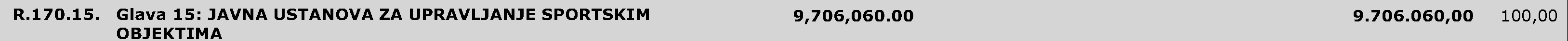 BROJCANA OZNAKA I NAZIV PRORACUNSKE POZICIJEPLAN PRIJE REBALANSAPOVECANJESMANJENJEPLAN POSLIJEREBALANSAINDEX23456= 5/2R.170.15.01.	Program: Tekuci program1.850.000,001,850,000.00100,00R.170.15.01.01.	Aktivnost: Struc no, administrativno i tehnicko osoblje1.850.000,001,850,000.00100,00311	Place (Bruto)1,665,000.001.665.000,00100,00313	Doprinosi na place185,000.00185.000,00100,00R.170.15.01.	Program: Tekuci program7.856.060,007,856,060.00100,00R.170.15.01.01.	Aktivnost: Struc no, administrativno i tehnicko osoblje5.856.060,005,856,060.00100,00311	Place (Bruto)1,185,160.001.185.160,00100,00312	Ostali rashodi za zaposlene92,500.0092.500,00100,00313	Doprinosi na place145,000.00145.000,00100,00321	Na knade tros*kova zaposlenima176,000.00176.000,00100,00322	Rashodi za materijal i energiju2,140,000.002.140.000,00100,00323	Rashodi za usluge1,995,000.001.995.000,00100,00329	Ostali nespomenuti rashodi poslovanja96,500.0096.500,00100,00343	Ostali financijski rashodi12,000.0012.000,00100,00369	Prijenosi izmedu proracunskih korisnika istog proracuna13,900.0013.900,00100,00R.170.15.01.02.	Aktivnost: Ulaganje u objekte i opremu2.000.000,002,000,000.00100,00412	Nematerijalna imovina1,255,000.001.255.000,00100,00422	Postrojenja i oprema745,000.00745.000,00100,00R.170.16.01.	Program: Tekuci program8.100.000,008,100,000.00100,00R.170.16.01.01.	Aktivnost: Struc no, tehnicko i administrativno osoblje8.100.000,008,100,000.00100,00311	Place (Bruto)6,700,000.006.700.000,00100,00312	Ostali rashodi za zaposlene242,900.00242.900,00100,00313	Doprinosi na place1,100,000.001.100.000,00100,00321	Na knade tros*kova zaposlenima57,100.0057.100,00100,00BROJCANA OZNAKA I NAZIV PRORACUNSKE POZICIJEPLAN PRIJE REBALANSAPOVECANJESMANJE NJEPLAN POSLIJEREBALANSAINDEX23456= 5/2R.170.16.01.02.	Aktivnost: Opci poslovi0,00R.170.16.01.	Program: Tekuci program3.560.800,003,560,800.00100,00R.170.16.01.01.	Aktivnost: Struc no, tehnicko i administrativno osoblje1.286.800,001,286,800.00100,00311	Place (Bruto)1,000,000.001.000.000,00100,00312	Ostali rashodi za zaposlene5 3,400.0053.400,00100,00313	Doprinosi na place170,500.00170.500,00100,00321	Na knade tros*kova zaposlenima32,900.0032.900,00100,00329	Ostali nespomenuti rashodi poslovanja30,000.0030.000,00100,00R.170.16.01.02.	Aktivnost: Opci poslovi2.176.000,002,176,000.00100,00321	Na knade tros*kova zaposlenima63,000.0063.000,00100,00322	Rashodi za materijal i energiju1,729,500.001.7 29.500,00100,00323	Rashodi za usluge311,000.00311.000,00100,00324	Na knade tros*kova osobama izvan radnog odnosa15,000.0015.000,00100,00329	Ostali nespomenuti rashodi poslovanja45,500.0045.500,00100,00343	Ostali financijski rashodi12,000.0012.000,00100,00R.170.16.01.03.	Aktivnost: Tekuce i investicijsko odrzavanje98.000,0098,000.00100,00322	Rashodi za materijal i energiju55,000.0055.000,00100,00323	Rashodi za usluge43,000.0043.000,00100,00R.170.17.01.	Program: Tekuci program3.200.000,003,200,000.00100,00R.170.17.01.01.	Aktivnost: Struc no, administrativno i tehnicko osoblje2.949.050,002,949,050.00100,00311	Place (Bruto)2,450,000.002.450.000,00100,00312	Ostali rashodi za zaposlene94,800.0094.800,00100,00313	Doprinosi na place404,250.00404.250,00100,00R.170.17.01.02.	Aktivnost: Opci poslovi250.950,00250,950.00100,00322	Rashodi za materijal i energiju250,950.00250.950,00100,00BROJCANA OZNAKA I NAZIV PRORACUNSKE POZICIJEPLAN PRIJE REBALANSAPOVECANJESMANJE NJEPLAN POSLIJE REBALANSAINDEX23456= 5/2R. 170.17.01.	Program: Tekuci program1.164.385,001, 164,385.00100,00R. 170.17.01.01.	Aktivnost: Struc no, administrativno i tehnicko osoblje336.250,00336,250.00100,00311	Place (Bruto)250,000.00250.000,00100,00313	Doprinosi na place41,250.0041.250,00100,00321	Na knade tros*kova zaposlenima45,000.0045.000,00100,00R. 170.17.01.02.	Aktivnost: Opci poslovi792.135,00792,135.00100,00321	Na knade tros*kova zaposlenima46,000.0046.000,00100,00322	Rashodi za materijal i energiju442,040.00442.040,00100,00323	Rashodi za usluge234,545.00234.545,00100,00324	Na knade tros*kova osobama izvan radnog odnosa21,000.0021.000,00100,00329	Ostali nespomenuti rashodi poslovanja40,550.0040.550,00100,00343	Ostali financijski rashodi8,000.008.000,00100,00R. 170.17.01.03.	Aktivnost: Tekuce i investicijsko odrzavanje36.000,0036,000.00100,00322	Rashodi za materijal i energiju8,000.008.000,00100,00323	Rashodi za usluge28,000.0028.000,00100,00R. 170.17.02.	Program: Plan razvojnih programa48.500,0048,500.00100,00R. 170.17.02.01.	Aktivnost: Kapitalno ulaganje u objekte i opremu48.500,0048,500.00100,00422	Postrojenja i oprema48,500.0048.500,00100,00R. 170.18.01.	Program: Osnovnos*kolsko obrazovanje2.760.000,002,760,000.00100,00R. 170.18.01.01.	Aktivnost: Struc no, tehnicko i administrativno osoblje i opc i poslovi2.760.000,002,760,000.00100,00311	Place (Bruto)90,000.0090.000,00100,00312	Ostali rashodi za zaposlene2,500.002.500,00100,00313	Doprinosi na place41,000.0041.000,00100,00321	Na knade tros*kova zaposlenima36,000.0036.000,00100,00BROJCANA OZNAKA I NAZIV PRORACUNSKE POZICIJEPLAN PRIJE REBALANSAPOVECANJESMANJE NJEPLAN POSLIJEREBALANSAINDEX23456= 5/2322	Rashodi za materijal i energiju489,000.00489.000,00100,00323	Rashodi za usluge554,500.00554.500,00100,00329	Ostali nespomenuti rashodi poslovanja42,000.0042.000,00100,00343	Ostali financijski rashodi5,000.005.000,00100,00451	Dodatna ulaganja na gradevinskim objektima1,500,000.001.500.000,00100,00R.170.18.01.	Program: Osnovnos*kolsko obrazovanje11.543.000,0011,543,000.00100,00R.170.18.01.01.	Aktivnost: Struc no, tehnicko i administrativno osoblje i opc i poslovi11.543.000,0011,543,000.00100,00311	Place (Bruto)6,180,000.006.180.000,00100,00312	Ostali rashodi za zaposlene450,000.00450.000,00100,00313	Doprinosi na place3,520,000.003.520.000,00100,00321	Na knade tros*kova zaposlenima619,000.00619.000,00100,00322	Rashodi za materijal i energiju546,000.00546.000,00100,00323	Rashodi za usluge65,000.0065.000,00100,00324	Na knade tros*kova osobama izvan radnog odnosa5,000.005.000,00100,00329	Ostali nespomenuti rashodi poslovanja75,000.0075.000,00100,00343	Ostali financijski rashodi3,000.003.000,00100,00422	Postrojenja i oprema80,000.0080.000,00100,00R.170.19.01.	Program: Osnovnos*kolsko obrazovanje1.161.000,001,161,000.00100,00R.170.19.01.01.	Aktivnost: Struc no, tehnicko i administrativno osoblje i opc i poslovi1.161.000,001,161,000.00100,00321	Na knade tros*kova zaposlenima22,500.0022.500,00100,00322	Rashodi za materijal i energiju494,990.00494.990,00100,00323	Rashodi za usluge605,396.00605.396,00100,00329	Ostali nespomenuti rashodi poslovanja23,000.0023.000,00100,00BROJCANA OZNAKA I NAZIV PRORACUNSKE POZICIJEPLAN PRIJE REBALANSAPOVECANJESMANJE NJEPLAN POSLIJEREBALANSAINDEX23456= 5/2343	Ostali financijski rashodi5,114.005.114,00100,00422	Postrojenja i oprema10,000.0010.000,00100,00R.170.19.01.	Program: Osnovnos*kolsko obrazovanje6.181.854,006,181,854.00100,00R.170.19.01.01.	Aktivnost: Struc no, tehnicko i administrativno osoblje i opc i poslovi6.181.854,006,181,854.00100,00311	Place (Bruto)3,107,882.003.107.882,00100,00312	Ostali rashodi za zaposlene2,003,139.002.003.139,00100,00313	Doprinosi na place816,433.00816.433,00100,00322	Rashodi za materijal i energiju237,400.00237.400,00100,00424	Knjige, umjetnicka djela i ostale izlozbene vrijednosti17,000.0017.000,00100,00R.170.20.01.	Program: Osnovnos*kolsko obrazovanje300.000,00300,000.00100,00R.170.20.01.01.	Aktivnost: Struc no, tehnicko i administrativno osoblje i opc i poslovi300.000,00300,000.00100,00311	Place (Bruto)27,875.0027.875,00100,00321	Na knade tros*kova zaposlenima26,000.0026.000,00100,00322	Rashodi za materijal i energiju153,673.00153.673,00100,00323	Rashodi za usluge7 2,252.0072.252,00100,00324	Na knade tros*kova osobama izvan radnog odnosa3,500.003.500,00100,00329	Ostali nespomenuti rashodi poslovanja13,000.0013.000,00100,00343	Ostali financijski rashodi3,700.003.700,00100,00R.170.20.01.	Program: Osnovnos*kolsko obrazovanje5.989.025,005,989,025.00100,00R.170.20.01.01.	Aktivnost: Struc no, tehnicko i administrativno osoblje i opc i poslovi5.989.025,005,989,025.00100,00311	Place (Bruto)4,531,900.004.531.900,00100,00312	Ostali rashodi za zaposlene212,625.0021 2.625,00100,00BROJCANA OZNAKA I NAZIV PRORACUNSKE POZICIJEPLAN PRIJE REBALANSAPOVECANJESMANJE NJEPLAN POSLIJEREBALANSAINDEX23456= 5/2313	Doprinosi na place727,020.007 27.020,00100,00321	Na knade tros*kova zaposlenima226,400.00226.400,00100,00322	Rashodi za materijal i energiju163,040.00163.040,00100,00323	Rashodi za usluge12,500.0012.500,00100,00324	Na knade tros*kova osobama izvan radnog odnosa8,000.008.000,00100,00329	Ostali nespomenuti rashodi poslovanja47,540.0047.540,00100,00422	Postrojenja i oprema50,000.0050.000,00100,00424	Knjige, umjetnicka djela i ostale izlozbene vrijednosti10,000.0010.000,00100,00R.170.21.01.	Program: Osnovnos*kolsko obrazovanje1.341.000,001,341,000.00100,00R.170.21.01.01.	Aktivnost: Struc no, tehnicko i administrativno osoblje i opc i poslovi1.341.000,001,341,000.00100,00321	Na knade tros*kova zaposlenima35,000.0035.000,00100,00322	Rashodi za materijal i energiju516,900.00516.900,00100,00323	Rashodi za usluge306,500.00306.500,00100,00329	Ostali nespomenuti rashodi poslovanja327,600.00327.600,00100,00343	Ostali financijski rashodi4,000.004.000,00100,00421	Gradevinski objekti121,000.00121.000,00100,00422	Postrojenja i oprema25,000.0025.000,00100,00424	Knjige, umjetnicka djela i ostale izlozbene vrijednosti5,000.005.000,00100,00R.170.21.01.	Program: Osnovnos*kolsko obrazovanje6.531.200,006,531,200.00100,00R.170.21.01.01.	Aktivnost: Struc no, tehnicko i administrativno osoblje i opc i poslovi6.531.200,006,531,200.00100,00311	Place (Bruto)4,930,000.004.930.000,00100,00312	Ostali rashodi za zaposlene205,000.00205.000,00100,00313	Doprinosi na place850,000.00850.000,00100,00BROJCANA OZNAKA I NAZIV PRORACUNSKE POZICIJEPLAN PRIJE REBALANSAPOVECANJESMANJE NJEPLAN POSLIJEREBALANSAINDEX23456= 5/2321	Naknade tros*kova zaposlenima190,000.001 90.000,00100,00322	Rashodi za materijal i energiju306,200.00306.200,00100,00323	Rashodi za usluge50,000.0050.000,00100,00R.170.22.01.	Program: Osnovnos*kolsko obrazovanje1.041.000,001,041,000.00100,00R.170.22.01.01.	Aktivnost: Struc no, tehnicko i administrativno osoblje i opc i poslovi1.041.000,001,041,000.00100,00311	Place (Bruto)51,438.0051.438,00100,00312	Ostali rashodi za zaposlene2,500.002.500,00100,00313	Doprinosi na place8,487.008.487,00100,00321	Na knade tros*kova zaposlenima19,065.0019.065,00100,00322	Rashodi za materijal i energiju482,006.00482.006,00100,00323	Rashodi za usluge428,562.00428.562,00100,00329	Ostali nespomenuti rashodi poslovanja7,800.007.800,00100,00343	Ostali financijski rashodi10,142.0010.142,00100,00422	Postrojenja i oprema30,000.0030.000,00100,00424	Knjige, umjetnicka djela i ostale izlozbene vrijednosti1,000.001.000,00100,00R.170.22.01.	Program: Osnovnos*kolsko obrazovanje5.275.829,005,275,829.00100,00R.170.22.01.01.	Aktivnost: Struc no, tehnicko i administrativno osoblje i opc i poslovi5.275.829,005,275,829.00100,00311	Place (Bruto)4,058,748.004.058.748,00100,00312	Ostali rashodi za zaposlene185,000.00185.000,00100,00313	Doprinosi na place628,233.00628.233,00100,00321	Na knade tros*kova zaposlenima227,928.00227.928,00100,00322	Rashodi za materijal i energiju137,920.00137.920,00100,00323	Rashodi za usluge7,000.007.000,00100,00BROJCANA OZNAKA I NAZIV PRORACUNSKE POZICIJEPLAN PRIJE REBALANSAPOVECANJESMANJE NJEPLAN POSLIJEREBALANSAINDEX23456= 5/2329	Ostali nespomenuti rashodi poslovanja27,000.0027.000,00100,00424	Knjige, umjetnicka djela i ostale izlozbene vrijednosti4,000.004.000,00100,00R.170.23.01.	Program: Osnovnos*kolsko obrazovanje996.500,00996,500.00100,00R.170.23.01.01.	Aktivnost: Struc no, tehnicko i administrativno osoblje i opc i poslovi996.500,00996,500.00100,00311	Place (Bruto)160,000.00160.000,00100,00312	Ostali rashodi za zaposlene10,000.0010.000,00100,00313	Doprinosi na place27,500.0027.500,00100,00321	Na knade tros*kova zaposlenima49,000.0049.000,00100,00322	Rashodi za materijal i energiju229,450.00229.450,00100,00323	Rashodi za usluge415,520.00415.520,00100,00324	Na knade tros*kova osobama izvan radnog odnosa1,000.001.000,00100,00329	Ostali nespomenuti rashodi poslovanja11,030.0011.030,00100,00343	Ostali financijski rashodi5,000.005.000,00100,00421	Gradevinski objekti88,000.0088.000,00100,00R.170.23.01.	Program: Osnovnos*kolsko obrazovanje5.976.450,005,976,450.00100,00R.170.23.01.01.	Aktivnost: Struc no, tehnicko i administrativno osoblje i opc i poslovi5.976.450,005,976,450.00100,00311	Place (Bruto)4,645,000.004.645.000,00100,00312	Ostali rashodi za zaposlene239,250.00239.250,00100,00313	Doprinosi na place644,200.00644.200,00100,00321	Na knade tros*kova zaposlenima159,000.00159.000,00100,00322	Rashodi za materijal i energiju190,000.00190.000,00100,00323	Rashodi za usluge13,000.0013.000,00100,00329	Ostali nespomenuti rashodi poslovanja31,000.0031.000,00100,00BROJCANA OZNAKA I NAZIV PRORACUNSKE POZICIJEPLAN PRIJE REBALANSAPOVECANJESMANJE NJEPLAN POSLIJEREBALANSAINDEX23456= 5/2422	Postrojenja i oprema50,000.0050.000,00100,00424	Knjige, umjetnicka djela i ostale izlozbene vrijednosti5,000.005.000,00100,00R.170.24.01.	Program: Osnovnos*kolsko obrazovanje320.000,00320,000.00100,00R.170.24.01.01.	Aktivnost: Struc no, tehnicko i administrativno osoblje i opc i poslovi320.000,00320,000.00100,00321	Na knade tros*kova zaposlenima10,500.0010.500,00100,00322	Rashodi za materijal i energiju183,500.00183.500,00100,00323	Rashodi za usluge104,000.00104.000,00100,00329	Ostali nespomenuti rashodi poslovanja18,500.0018.500,00100,00343	Ostali financijski rashodi3,500.003.500,00100,00R.170.24.01.	Program: Osnovnos*kolsko obrazovanje5.210.760,005,210,760.00100,00R.170.24.01.01.	Aktivnost: Struc no, tehnicko i administrativno osoblje i opc i poslovi5.210.760,005,210,760.00100,00311	Place (Bruto)3,585,660.003.585.660,00100,00312	Ostali rashodi za zaposlene130,500.00130.500,00100,00313	Doprinosi na place614,500.00614.500,00100,00321	Na knade tros*kova zaposlenima241,000.00241.000,00100,00322	Rashodi za materijal i energiju185,100.00185.100,00100,00323	Rashodi za usluge435,000.00435.000,00100,00329	Ostali nespomenuti rashodi poslovanja10,000.0010.000,00100,00422	Postrojenja i oprema6,500.006.500,00100,00424	Knjige, umjetnicka djela i ostale izlozbene vrijednosti2,500.002.500,00100,006Prihodi poslovanja261.460.000,00405.325.000,00381.045.000,0061Prihodi od poreza58.557.000,0064.057.000,0064.057.000,0063Pomoci iz inozemstva i od subjekata unutar opceg proracuna177.788.533,00315.153.533,00290.873.533,0064Prihodi od imovine3.526.100,004.526.100,004.526.100,0065Prihodi od upravnih i administrativnih pristoj bi, pristojbi po posebnim propisima i naknada16.839.925,0016.839.925,0016.839.925,0066Prihodi od prodaje proizvoda i robe te pruzenih usluga i prihodi od donacija4.430.190,004.430.190,004.430.190,0068Kazne, upravne mjere i ostali prihodi318.252,00318.252,00318.252,007Prihodi od prodaje nefinancijske imovine8.430.000,008.360.000,008.360.000,0071Prihodi od prodaje neproizvedene dugotraj ne imovine2.360.000,002.360.000,002.360.000,0072Prihodi od prodaje proizvedene dugotraj ne imovine6.070.000,006.000.000,006.000.000,008Primici od financijske imovine i zaduzivanja0,0025.000,0025.000,0081Primljene otplate (povrati) glavnice danih zajmova0,0025.000,0025.000,009Vlastiti izvori59.650.000,0037.650.000,0010.150.000,0092Rezultat poslovanja59.650.000,0037.650.000,0010.150.000,00RASHODI I IZDACIRASHODI I IZDACI3 29.540.000,004 51.360.000,00399.580.000,003Rashodi poslovanja203.904.642,00233.127.642,00232.993.642,0031Rashodi za zaposlene85.558.7 26,0084.483.7 26,0084.483.7 26,0032Materijal ni rashodi86.337.160,00112.701.460,00112.567.460,0034Financijski rashodi329.056,00329.056,00329.056,0035Subvencije7.940.000,008.110.000,008.110.000,0036Pomoci dane u inozemstvo i unutar opceg proracuna613.900,0013.900,0013.900,0037Naknade gradanima i kucanstvima i druge naknade6.170.000,006.170.000,006.170.000,0038Ostali rashodi16.955.800,0021.319.500,0021.319.500,004Rashodi za nabavu nefinancijske imovine124.935.358,00218.032.358,00166.386.358,0041Rashodi za nabavu neproizvedene dugotraj ne imovine2.465.000,001.555.000,001.555.000,0042Rashodi za nabavu proizvedene dugotraj ne imovine120.131.858,00210.348.858,00158.702.858,0043Rashodi za nabavu plemenitih metala i ostalih pohranjenih vrijednosti8.500,008.500,008.500,0045Rashodi za dodatna ulaganja na nefinancijskoj imovini2.330.000,006.120.000,006.120.000,005Izdaci za financijsku imovinu i otplate zajmova700.000,00200.000,00200.000,0053Izdaci za dionice i udjele u glavnici500.000,000,000,00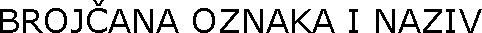 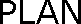 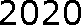 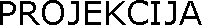 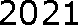 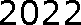 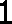 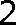 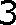 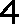 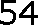 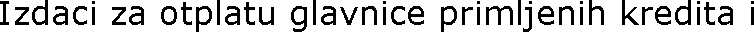 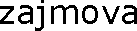 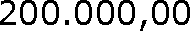 R UKUPNI REZULTAT329,540,000.00451.360.000,00399.580.000,00R.10 \.	Izdaci za financijsku imovinu i otplate zajmova200,000.00200.000,00200.000,00R.101.01. Otplate primljenih zajmova200,000.00200.000,00200.000,0054 Izdaci za otplatu glavnice primljenih kredita i zajmova200.000,00200.000,00200.000,00R.1 10.	UPRAVNE ODJEL ZA OPCE POSLOVE I URED21,008,698.0020.638.698,0020.638.698,00GRADONACELNIKAR.110.01. Glava 1: OPCI POSLOVI I GRADSKA UPRAVA7,860,098.007.790.098,007.790.098,00R.110.01.01. Program: Tekuéi program7,420,098.007.380.098,007.380.098,00R.110.01.01.01.	Aktivnost: Strucno, administrativno i tehnicko osoblje2,036,598.002.026.598,002.026.598,0031 Rashodi za zaposlene1.915.598,001.915.598,001.915.598,0032 Materijalni rashodi121.000,00111.000,00111.000,00R.110.01.01.02.	Aktivnost: Opci poslovi1,580,500.001.550.500,001.550.500,0032 Materijalni rashodi1.530.500,001.500.500,001.500.500,0038 Ostali rashodi50.000,0050.000,0050.000,00R.110.01.01.03.	Aktivnost: Nabava uredskog materijala i literature53,000.0053.000,0053.000,0032 Materijalni rashodi53.000,0053.000,0053.000,00R.110.01.01.04.	Aktivnost: Usluge telefona,pos*te i prijevoz480,000.00480.000,00480.000,0032 Materijalni rashodi480.000,00480.000,00480.000,00R.110.01.01.05.	Aktivnost: Usluge promidzbe i informiranja1,834,000.001.834.000,001.834.000,0032 Materijalni rashodi1.834.000,001.834.000,001.834.000,00R.110.01.01.06.	Aktivnost: Racunalne usluge140,000.00140.000,00140.000,0032 Materijalni rashodi140.000,00140.000,00140.000,00R.110.01.01.07.	Aktivnost: Graficke i tiskarske usluge125,000.00125.000,00125.000,0032 Materijalni rashodi125.000,00125.000,00125.000,00R.110.01.01.08.	Aktivnost: Strucno osposobljavanje za rad bez zasnivanja57,000.0057.000,0057.000,00radnog odnosa32 Materijalni rashodi57.000,0057.000,0057.000,00R.110.01.01.09.	Aktivnost: Naknada osobama izvan radnog odnosa2,000.002.000,002.000,0032 Materijalni rashodi2.000,002.000,002.000,00R.110.01.01.10.	Aktivnost: Osiguranje78,000.0078.000,0078.000,0032 Materijalni rashodi78.000,0078.000,0078.000,00R.110.01.01.11.	Aktivnost: Motorni benzin i dizel gorivo170,000.00170.000,00170.000,0032 Materijalni rashodi170.000,00170.000,00170.000,00R.110.01.01.12. Aktivnost: Bankarske usluge i naknade213,000.00213.000,00213.000,0034 Financijski rashodi213.000,00213.000,00213.000,00R.110.01.01.15.	Aktivnost: Tekuce i investicijsko odrzavanje651,000.00651.000,00651.000,0032 Materijalni rashodi651.000,00651.000,00651.000,00R.110.01.02. Program: Plan razvojnih prog ra ma440,000.00410.000,00410.000,00R.110.01.02.01.	Aktivnost: Kapital na ulaganja u prostore i opremu gradske440,000.00410.000,00410.000,00uprave32 Materijalni rashodi30.000,0030.000,0030.000,0042 Rashodi za nabavu proizvedene dugotrajne imovine410.000,00380.000,00380.000,00R.1 10.02. Glava 2: URED GRADONACELNIKA4,288,600.004.288.600,004.288.600,00R.110.02.01. Program: Tekuéi program4,288,600.004.288.600,004.288.600,00R.110.02.01.01.	Aktivnost: Strucno, administrativno i tehnicko osoblje1110,000.001.110.000,001.110.000,0031 Rashodi za zaposlene1.110.000,001.110.000,001.110.000,00R.110.02.01.02.	Aktivnost: Opci poslovi863,000.00863.000,00863.000,0032 Materijalni rashodi563.000,00563.000,00563.000,0038 Ostali rashodi300.000,00300.000,00300.000,00R.110.02.01.04.	Aktivnost: Gradske manifestacije2,315,600.002.315.600,002.315.600,0032 Materijalni rashodi2.315.600,002.315.600,002.315.600,00R.1 10.03. Glava 3: PREDSTAVNICKA TIJELA975,000.00975.000,00975.000,00R.110.03.01. Program: Tekuéi program975,000.00975.000,00975.000,00R.110.03.01.01.	Aktivnost: Opci poslovi675,000.00675.000,00675.000,0032 Materijalni rashodi675.000,00675.000,00675.000,00R.110.03.01.03.	Aktivnost: Rad politickih stranaka300,000.00300.000,00300.000,0038 Ostali rashodi300.000,00300.000,00300.000,00R.1 10.04. Glava 4: MJESNA SAMOUPRAVA100,000.00100.000,00100.000,00R.110.04.02. Program: Plan razvojnih prog ra ma100,000.00100.000,00100.000,00R.110.04.02.01.	Aktivnost: Obnova mjesnih odbora100,000.00100.000,00100.000,0032 Materijalni rashodi100.000,00100.000,00100.000,00R.1 10.05. Glava 5: ZASTITA I SPASAVANJE1,265,000.00965.000,00965.000,00R.110.05.01. Program: CIVILNA ZASTITA110,000.00110.000,00110.000,00R.110.05.01.01.	Program: Opci poslovi110,000.00110.000,00110.000,00R.110.05.oz .oz .oz . Aktivnost: Opremanje i osposobljavanje specijalistickih110,000.00110.000,00110.000,0032 Materijalni rashodi110.000,00110.000,00110.000,00R.110.05.02. Program: ZASTITA I SPASAVANJE460,000.00160.000,00160.000,00R.110.05.02.01.	Program: Opci poslovi460,000.00160.000,00160.000,00R.110.05.02.01.01. Aktivnost: Naknade za elementarne nepogode60,000.0060.000,0060.000,0032 Materijalni rashodi10.000,0010.000,0010.000,0038 Ostali rashodi50.000,0050.000,0050.000,00R.110.05.02.01.02. Aktivnost: Uredenje skIonis*ta400,000.00100.000,00100.000,0032 Materijalni rashodi400.000,00100.000,00100.000,00R.110.05.03. Program: PROTUPOZARNA ZASTITA80,000.0080.000,0080.000,00R.110.05.03.01.	Program: Opci poslovi80,000.0080.000,0080.000,00R.110.05.03.01.01. Aktivnost: Odrzavanje sustava vatrodojave80,000.0080.000,0080.000,0032 Materijalni rashodi80.000,0080.000,0080.000,00R.110.05.04. Program: ZASTITA NA RADU15,000.0015.000,0015.000,00R.110.05.04.01.	Program: Ostali poslovi15,000.0015.000,0015.000,00R.110.05.04.01.01. Aktivnost: I spitivanje strojeva i uredaja iz podrucja5,000.005.000,005.000,00zas*tite na radu32 Materijalni rashodi5.000,005.000,005.000,00R.110.05.04.01.02. Aktivnost: Nabava zas*titne odjece i obuce10,000.0010.000,0010.000,0032 Materijalni rashodi10.000,0010.000,0010.000,00R.110.05.05. Program: Dobrovolj na zas*tita i spas*avanje600,000.00600.000,00600.000,00R.110.05.05.01.	Program: Vatrogastvo600,000.00600.000,00600.000,00R.110.05.05.01.01. Aktivnost: Dobrovolj no vatrogastvo600,000.00600.000,00600.000,0038 Ostali rashodi600.000,00600.000,00600.000,00R.110.06. Glava 6: JAVNI RED I SIGURNOST6,520,000.006.520.000,006.520.000,00R.1 10.06.0 1. JAVNA VATROGASNA POSTROJ BA VUKOVAR6,520,000.006.520.000,006.520.000,00R.110.06.01.01.	Program: Tekuci program6,520,000.006.520.000,006.520.000,00R.110.06.01.01.01. Aktivnost: Strucno, administrativno i tehnicko osoblje5,757,500.005.757.500,005.757.500,0031 Rashodi za zaposlene5.757.500,005.757.500,005.757.500,00R.110.06.01.01.02. Aktivnost: Opci poslovi687,500.00687.500,00687.500,0032 Materijalni rashodi672.500,00672.500,00672.500,0034 Financijski rashodi15.000,0015.000,0015.000,00R.110.06.01.01.03. Aktivnost: Tekuce i investicijsko odrzavanje75,000.0075.000,0075.000,0032 Materijalni rashodi75.000,0075.000,0075.000,00R.1 20.		UPRAVNE ODJEL ZA KOMUNALNO GOSPODARSTVO,GRADITELJSTVO I ZASTITU OKOLISAR.1 20.		UPRAVNE ODJEL ZA KOMUNALNO GOSPODARSTVO,GRADITELJSTVO I ZASTITU OKOLISA108,417,106.00225.573.106,00196.573.106,00R.1 20.02. Glava 1: KOMUNALNO GOSPODARSTVOR.1 20.02. Glava 1: KOMUNALNO GOSPODARSTVO77,230,000.00110.120.000,00110.120.000,00R.1 20.02.01. Program: Tekuéi programR.1 20.02.01. Program: Tekuéi program31,980,000.0042.550.000,0042.550.000,00R.1 20.02.01.01.	Aktivnost: Odrzavanje javnih zelenih povrs*ina i javneR.1 20.02.01.01.	Aktivnost: Odrzavanje javnih zelenih povrs*ina i javne8,425,000.0010.425.000,0010.425.000,00cistocecistoce32Materijalni rashodi7.815.000,009.415.000,009.415.000,0038Ostali rashodi10.000,0010.000,0010.000,0042Rashodi za nabavu proizvedene dugotrajne imovine600.000,001.000.000,001.000.000,00R.1 20.02.01.04.	Aktivnost: Odrzavanje vodoopskrbnih cjevovoda iR.1 20.02.01.04.	Aktivnost: Odrzavanje vodoopskrbnih cjevovoda i800,000.00600.000,00600.000,00odvodnjeodvodnje32 Materijalni rashodi32 Materijalni rashodi800.000,00600.000,00600.000,00R.1 20.02.01.05.	Aktivnost: Zas*tita okoIis*aR.1 20.02.01.05.	Aktivnost: Zas*tita okoIis*a3,530,000.0010.450.000,0010.450.000,0032 Materijalni rashodi32 Materijalni rashodi1.230.000,005.450.000,005.450.000,0038 Ostali rashodi38 Ostali rashodi2.300.000,005.000.000,005.000.000,00R.1 20.02.01.07.	Aktivnost: Zbrinjavanje uginulih zivotinja i hvatanje pasaR.1 20.02.01.07.	Aktivnost: Zbrinjavanje uginulih zivotinja i hvatanje pasa600,000.00600.000,00600.000,00IutalicaIutalica32 Materijalni rashodi32 Materijalni rashodi600.000,00600.000,00600.000,00R.1 20.02.01.08.	Aktivnost: Elektricna energija - javna rasvjetaR.1 20.02.01.08.	Aktivnost: Elektricna energija - javna rasvjeta2,300,000.002.300.000,002.300.000,0032 Materijalni rashodi32 Materijalni rashodi2.300.000,002.300.000,002.300.000,00R.1 20.02.01.09.	Aktivnost: Odrzavanje javne rasvjeteR.1 20.02.01.09.	Aktivnost: Odrzavanje javne rasvjete2,275,000.003.275.000,003.275.000,0032 Materijalni rashodi32 Materijalni rashodi2.225.000,003.225.000,003.225.000,0042 Rashodi za nabavu proizvedene dugotrajne imovine42 Rashodi za nabavu proizvedene dugotrajne imovine50.000,0050.000,0050.000,00R.1 20.02.01.12. Aktivnost: Odrzavanje nerazvrstanih cestaR.1 20.02.01.12. Aktivnost: Odrzavanje nerazvrstanih cesta9,600,000.007.550.000,007.550.000,0032 Materijalni rashodi32 Materijalni rashodi9.600.000,007.550.000,007.550.000,00R.1 20.02.01.13.	Aktivnost: Odrzavanje parkiraIis*ta i trgovaR.1 20.02.01.13.	Aktivnost: Odrzavanje parkiraIis*ta i trgova100,000.00500.000,00500.000,0032 Materijalni rashodi32 Materijalni rashodi100.000,00500.000,00500.000,00R.1 20.02.01.15.	Aktivnost: Odrzavanje nogostupa i stubis*taR.1 20.02.01.15.	Aktivnost: Odrzavanje nogostupa i stubis*ta3,000,000.003.000.000,003.000.000,0032 Materijalni rashodi32 Materijalni rashodi3.000.000,003.000.000,003.000.000,00R.1 20.02.01.16.	Aktivnost: Odrzavanje i sanacija autobusnih nadstres*nicaR.1 20.02.01.16.	Aktivnost: Odrzavanje i sanacija autobusnih nadstres*nica50,000.0050.000,0050.000,0032 Materijalni rashodi32 Materijalni rashodi50.000,0050.000,0050.000,00R.1 20.02.01.17.	Aktivnost: Hitne intervencije na potpornim zidovimaR.1 20.02.01.17.	Aktivnost: Hitne intervencije na potpornim zidovima100,000.00100.000,00100.000,0032 Materijalni rashodi32 Materijalni rashodi100.000,00100.000,00100.000,00R.1 20.02.01.20.	Aktivnost: Sanacija vis*estambenih zgradaR.1 20.02.01.20.	Aktivnost: Sanacija vis*estambenih zgrada500,000.003.000.000,003.000.000,0038 Ostali rashodi38 Ostali rashodi500.000,003.000.000,003.000.000,00R.1 20.02.01.21.	Aktivnost: Zimska sluzbaR.1 20.02.01.21.	Aktivnost: Zimska sluzba700,000.00700.000,00700.000,0032 Materijalni rashodi32 Materijalni rashodi700.000,00700.000,00700.000,00R.1 20.02.02. Program: Plan razvojnih prog ra ma45,250,000.0067.570.000,0067.570.000,00R.120.02.02.01.	Aktivnost: Izgradnja nerazvrstanih cesta1,000,000.003.770.000,003.770.000,0042 Rashodi za nabavu proizvedene dugotrajne imovine1.000.000,003.770.000,003.770.000,00R.120.02.02.03.	Aktivnost: Izgradnja trgova, parkova i s*etnica500,000.001.000.000,001.000.000,0042 Rashodi za nabavu proizvedene dugotrajne imovine500.000,001.000.000,001.000.000,00R.120.02.02.07.	Aktivnost: Izgradnja javne rasvjete1,7 20,000.0024.100.000,0024.100.000,0032 Materijalni rashodi1.000.000,0022.000.000,0022.000.000,0042 Rashodi za nabavu proizvedene dugotrajne imovine7 20.000,002.100.000,002.100.000,00R.120.02.02.10.	Aktivnost: Izgradnja potpornih zidova3,000,000.004.000.000,004.000.000,0042 Rashodi za nabavu proizvedene dugotrajne imovine3.000.000,004.000.000,004.000.000,00R.120.02.02.11.	Aktivnost: Izgradnja parkiraIis*ta2,650,000.003.750.000,003.750.000,0042 Rashodi za nabavu proizvedene dugotrajne imovine2.650.000,003.750.000,003.750.000,00R.1 20.02.02.12. Aktivnost: Vodotoranj Vukovar - rekonstrukcija14,350,000.000,000,0042 Rashodi za nabavu proizvedene dugotrajne imovine14.350.000,000,000,00R.120.02.02.13.	Aktivnost: Izgradnja svjetlosne signalizacije300,000.00300.000,00300.000,0042 Rashodi za nabavu proizvedene dugotrajne imovine300.000,00300.000,00300.000,00R.120.02.02.15.	Aktivnost: Izgradnja objekata javne namjene19,030,000.0027.950.000,0027.950.000,0032 Materijalni rashodi1.700.000,001.500.000,001.500.000,0036 Pomoci dane u inozemstvo i unutar opceg proracuna600.000,000,000,0042 Rashodi za nabavu proizvedene dugotrajne imovine16.420.000,0022.350.000,0022.350.000,0045 Rashodi za dodatna ulaganja na nefinancijskoj imovini310.000,004.100.000,004.100.000,00R.120.02.02.16.	Aktivnost: Izgradnja odvodnje i vodoopskrbe1,200,000.001.200.000,001.200.000,0038 Ostali rashodi1.200.000,001.200.000,001.200.000,00R.120.02.02.17.	Aktivnost: Nabava komunalnog vozila i opreme1,500,000.001.500.000,001.500.000,0038 Ostali rashodi1.500.000,001.500.000,001.500.000,00R.1 20.03. Glava 2: PROSTORNO PLANIRANJE900,000.00800.000,00800.000,00R.1 20.03.02. Program: Plan razvojnih prog ra ma900,000.00800.000,00800.000,00R.1 20.03.02.01.	Aktivnost: Izrada projektne dokumentacije900,000.00800.000,00800.000,0042 Rashodi za nabavu proizvedene dugotrajne imovine900.000,00800.000,00800.000,00R.1 20.04. Glava 3: OSTALI RASHODI27,795,000.00112.180.000,0083.180.000,00R.1 20.04.01. Program: Tekuéi program250,000.001.250.000,001.250.000,00R.1 20.04.01.01.	Aktivnost: Odrzavanje trajekta GOLUBICA i pontona150,000.00150.000,00150.000,0032 Materijalni rashodi150.000,00150.000,00150.000,00R.1 20.04.01.04.	Aktivnost: Uklanjanje rus*evina1 00,000.001 00.000,00100.000,0032 Nlaterijalni rashodi100.000,00100.000,00100.000,00R.1 20.04.01.05.	Aktivnost: Geolos*ka i geofizicka istrazivanja u svrhu0.001.000.000,001.000.000,00lociranja geotermalne bus*otine na podrucju GradaVukovara32 Nlaterijalni rashodi0,001.000.000,001.000.000,00R.1 20.04.02. Prog ra m: Opéi poslovi Odjela3,380,000.003.765.000,003.765.000,00R.1 20.04.02.01.	Aktivnost: Opci poslovi3,380,000.003.765.000,003.765.000,0032 Nlaterijalni rashodi3.060.000,003.490.000,003.490.000,0042 Rashodi za nabavu proizvedene dugotrajne imovine320.000,00275.000,00275.000,00R.1 20.04.03. Prog ra m: 3avni radovi - HZZ2,365,000.002.365.000,002.365.000,00R.120.04.03.01. Aktivnost: Uredenje grada - Javni radovi HZZ2,365,000.002.365.000,002.365.000,0031 Rashodi za zaposlene2.040.000,002.040.000,002.040.000,0032 Nlaterijalni rashodi315.000,00315.000,00315.000,0038 Ostali rashodi10.000,0010.000,0010.000,00R.1 20.04.04. Prog ra m: Intervencijski plan21,800,000.00104.800.000,0075.800.000,00R.1 20.04.04.01.	Aktivnost: Obnova nogometnog stadiona i izgradnja1,000,000.0014.000.000,000,00atletske staze32 Nlaterijalni rashodi200.000,00100.000,000,0042 Rashodi za nabavu proizvedene dugotrajne imovine800.000,0013.900.000,000,00R.1 20.04.04.02.	Aktivnost: Ekonomska s*koIa Vukovar5,000,000.0050.000.000,0060.000.000,0032 Nlaterijalni rashodi300.000,00300.000,00300.000,0042 Rashodi za nabavu proizvedene dugotrajne imovine4.700.000,0049.700.000,0059.700.000,00R.1 20.04.04.03.	Aktivnost: Radnicki dom15,000,000.0040.000.000,0015.000.000,0032 Nlaterijalni rashodi500.000,00500.000,00500.000,0042 Rashodi za nabavu proizvedene dugotrajne imovine14.500.000,0039.500.000,0014.500.000,00R.1 20.04.04.06.	Aktivnost: Kapaciteti za provedbu I ntervencijskog plana800,000.00800.000,00800.000,0031 Rashodi za zaposlene200.000,000,000,0032 Nlaterijalni rashodi350.000,00550.000,00550.000,0042 Rashodi za nabavu proizvedene dugotrajne imovine250.000,00250.000,00250.000,00R.1 20.05. Glava 4: OPCI POSLOVI2,492,106.002.473.106,002.473.106,00R.1 20.05.0 1. Prog ra m: Tekuéi program2,492,106.002.473.106,002.473.106,00R.1 20.05.01.01.	Aktivnost: Strucno, tehnicko i administrativno osoblje2,372,106.002.358.106,002.358.106,0031 Rashodi za zaposlene2.358.106,002.358.106,002.358.106,0032 Nlaterijalni rashodi14.000,000,000,00R.1 20.05.01.02.	Aktivnost: Opci poslovi120,000.00115.000,00115.000,00Rashodi za zaposlene499.000,00495.500,00495.500,0032Materijalni rashodi11.000,0011.000,0011.000,0041 Rashodi za nabavu neproizvedene dugotrajne imovine1.210.000,00300.000,00300.000,0042 Rashodi za nabavu proizvedene dugotrajne imovine8.170.000,008.000.000,008.000.000,0032Materijalni rashodi36.000,0036.000,0036.000,0042Rashodi za nabavu proizvedene dugotrajne imovine15.000,0015.000,0015.000,00R.130.01.01. Program: Tekuéi programR.130.01.01. Program: Tekuéi program3,220,000.002.400.000,002.400.000,00R.130.01.01.01.	Aktivnost: Opci posloviR.130.01.01.01.	Aktivnost: Opci poslovi1,705,000.001.105.000,001.105.000,0032Materijalni rashodi100.000,00100.000,00100.000,0034Financijski rashodi5.000,005.000,005.000,0038Ostali rashodi1.600.000,001.000.000,001.000.000,00R.130.01.01.02.	Aktivnost: Promidzba, informiranje i sajmoviR.130.01.01.02.	Aktivnost: Promidzba, informiranje i sajmovi375,000.00375.000,00375.000,0032 Materijalni rashodi32 Materijalni rashodi375.000,00375.000,00375.000,00R.130.01.01.03. Aktivnost: Provodenje mjera zas*tite potros*acaR.130.01.01.03. Aktivnost: Provodenje mjera zas*tite potros*aca20,000.0020.000,0020.000,0032 Materijalni rashodi32 Materijalni rashodi20.000,0020.000,0020.000,00R.130.01.01.04.	Aktivnost: Poslovno - inovacijski centar BIC VukovarR.130.01.01.04.	Aktivnost: Poslovno - inovacijski centar BIC Vukovar1,020,000.00800.000,00800.000,0032 Materijalni rashodi32 Materijalni rashodi820.000,00600.000,00600.000,0045 Rashodi za dodatna ulaganja na nefinancijskoj imovini45 Rashodi za dodatna ulaganja na nefinancijskoj imovini200.000,00200.000,00200.000,00R.130.01.01.05.	Aktivnost: Provedba zakona u poljoprivrediR.130.01.01.05.	Aktivnost: Provedba zakona u poljoprivredi100,000.00100.000,00100.000,0032 Materijalni rashodi32 Materijalni rashodi100.000,00100.000,00100.000,00R.130.01.02. Program: Plan razvojnih prog ra maR.130.01.02. Program: Plan razvojnih prog ra ma8,680,000.009.680.000,009.680.000,00R.130.01.02.01. Aktivnost: Poticajne mjere za unapredenje poljoprivredeR.130.01.02.01. Aktivnost: Poticajne mjere za unapredenje poljoprivrede1,000,000.001.000.000,001.000.000,0035 Subvencije35 Subvencije1.000.000,001.000.000,001.000.000,00R.130.01.02.02.	Aktivnost: Poticajne mjere za razvoj poduzetnis*tvaR.130.01.02.02.	Aktivnost: Poticajne mjere za razvoj poduzetnis*tva4,500,000.004.500.000,004.500.000,0035 Subvencije35 Subvencije4.500.000,004.500.000,004.500.000,00R.130.01.02.03.	Aktivnost: Izgradnja komunalne infrastruktureR.130.01.02.03.	Aktivnost: Izgradnja komunalne infrastrukture80,000.0080.000,0080.000,0042 Rashodi za nabavu proizvedene dugotrajne imovine42 Rashodi za nabavu proizvedene dugotrajne imovine80.000,0080.000,0080.000,00R.130.01.02.04.	Aktivnost: Projekt "Obrtnicka ulica"R.130.01.02.04.	Aktivnost: Projekt "Obrtnicka ulica"1,100,000.001.100.000,001.100.000,0032 Materijalni rashodi32 Materijalni rashodi100.000,00100.000,00100.000,0042 Rashodi za nabavu proizvedene dugotrajne imovine42 Rashodi za nabavu proizvedene dugotrajne imovine1.000.000,001.000.000,001.000.000,00Rashodi za zaposlene1.633.000,001.521.000,001.521.000,0032Materijalni rashodi15.000,0015.000,0015.000,00Rashodi za zaposlene406.200,00406.200,00406.200,0032Materijalni rashodi3.120,003.120,003.120,0032Materijalni rashodi48.000,0048.000,0048.000,0035Subvencije1.610.000,001.730.000,001.730.000,0037Naknade gradanima i kucanstvima i druge naknade2.760.000,002.760.000,002.760.000,00Rashodi za zaposlene755.000,000,000,0032 Materijalni rashodi591.930,00546.930,00546.930,0032 Materijalni rashodi85.000,0085.000,0085.000,0038 Ostali rashodi190.000,00190.000,00190.000,00R.170.04.01.04.	Aktivnost: Sufinanciranje rada Socijalne samoposluge90,000.0090.000,0090.000,0038 Ostali rashodi90.000,0090.000,0090.000,00R.170.04.01.05.	Aktivnost: Odrzavanje objekata udruga10,000.0010.000,0010.000,0032 Materijalni rashodi10.000,0010.000,0010.000,00R.170.04.01.06.	Aktivnost: Kapitalne donacije200,000.000,000,0038 Ostali rashodi200.000,000,000,00R.170.05. Glava 5: OSTALI KORISNICI12,364,17 2.001 2.294.17 2,001 2.294.17 2,00R.170.05.01. Program: Vijeéa naciona Inih manjina180,000.00180.000,00180.000,00R.170.05.01.01.	Program: Tekuci program180,000.00180.000,00180.000,0038 Ostali rashodi180.000,00180.000,00180.000,00R.170.05.02. Program: Manifestacije2,150,878.002.080.878,002.080.878,00R.170.05.02.01.	Aktivnost: Manifestacije iz podrucja drus*tvenih djelatnosti347,100.00277.100,00277.100,0032 Materijalni rashodi347.100,00277.100,00277.100,00R.170.05.02.02.	Aktivnost: Vukovar Art Harbour1,7 19,500.001.7 19.500,001.7 19.500,0032 Materijalni rashodi1.7 19.500,001.7 19.500,001.7 19.500,00R.170.05.02.03.	Aktivnost: Kapitalne donacije70,000.0070.000,0070.000,0038 Ostali rashodi70.000,0070.000,0070.000,00R.170.05.02.04.	Aktivnost: Sportom kroz zivot14,278.0014.278,0014.278,0031 Rashodi za zaposlene14.278,0014.278,0014.278,00R.170.05.03. Program: INTEREG IPA10,033,294.0010.033.294,0010.033.294,00R.170.05.03.01.	Aktivnost: Project Panona. net1,089,280.001.089.280,001.089.280,0031 Rashodi za zaposlene138.000,00138.000,00138.000,0032 Materijalni rashodi951.280,00951.280,00951.280,00R.170.05.03.02.	Aktivnost: REES4,022,243.004.022.243,004.022.243,0031 Rashodi za zaposlene647.925,00647.925,00647.925,0032 Materijalni rashodi633.068,00633.068,00633.068,0042 Rashodi za nabavu proizvedene dugotrajne imovine2.741.250,002.741.250,002.741.250,00R.170.05.03.03.	Aktivnost: Danube Tourist Activation4,921,77 1.004.921.77 1,004.921.77 1,0031 Rashodi za zaposlene439.733,00439.733,00439.733,0032 Materijalni rashodi537.038,00537.038,00537.038,0042 Rashodi za nabavu proizvedene dugotrajne imovine3.945.000,003.945.000,003.945.000,00R.170.06. Glava 6: ZDRAVSTVO1,560,000.001.580.000,001.580.000,00R.170.06.01. Program: Deratizacija i dezinsekcija1,560,000.001.580.000,001.580.000,00R.170.06.01.01.	Aktivnost: Deratizacija glodavaca i dezinsekcija komaraca1,560,000.001.580.000,001.580.000,0032 Materijalni rashodi1.560.000,001.580.000,001.580.000,00R.170.09. Glava 9: KULTURA4,080,500.004.095.500,004.095.500,00R.170.09.01. Program: Tekuéi program2,630,500.002.865.500,002.865.500,00R.170.09.01.01.	Aktivnost: Donacj ie udrugama kulture787,500.00787.500,00787.500,0038 Ostali rashodi787.500,00787.500,00787.500,00R.170.09.01.02.	Aktivnost: Manifestacije u kulturi560,000.00605.000,00605.000,0032 Materijalni rashodi560.000,00590.000,00590.000,0038 Ostali rashodi0,0015.000,0015.000,00R.170.09.01.03.	Aktivnost: Kulturna dobra1,150,000.001.340.000,001.340.000,0032 Materijalni rashodi1.150.000,001.340.000,001.340.000,00R.170.09.01.04.	Aktivnost: Tehnicka kultura73,000.0073.000,0073.000,0038 Ostali rashodi73.000,0073.000,0073.000,00R.170.09.01.05.	Aktivnost: Kultura u zajednici10,000.0010.000,0010.000,0031 Rashodi za zaposlene10.000,0010.000,0010.000,00R.170.09.01.06.	Aktivnost: Znanost i umjetnost50,000.0050.000,0050.000,0038 Ostali rashodi50.000,0050.000,0050.000,00R.170.09.02. Program: Plan razvojnih programa1,450,000.001.230.000,001.230.000,00R.170.09.02.01.	Aktivnost: Kapital no ulaganje u objekte1,450,000.001.230.000,001.230.000,0042 Rashodi za nabavu proizvedene dugotrajne imovine1.450.000,001.230.000,001.230.000,00R.170.10. Glava 10: TURIZAM25,085,000.0024.965.000,002.185.000,00R.170.10.01. Program: Turizam2,675,000.001.995.000,001.995.000,00R.170.10.01.01.	Aktivnost: Turizam955,000.00955.000,00955.000,0032 Materijalni rashodi225.000,0090.000,0090.000,0038 Ostali rashodi730.000,00865.000,00865.000,00R.170.10.01.04.	Aktivnost: Manifestacije u turizmu1,700,000.00980.000,00980.000,0032 Materijalni rashodi1.330.000,00730.000,00730.000,0038 Ostali rashodi370.000,00250.000,00250.000,00R.170.10.01.05.	Aktivnost: Promidzba grada Vukovara na turistickim sajmovima20,000.0050.000,0050.000,0032 Materijalni rashodi20.000,0050.000,0050.000,00R.170.10.01.06.	Aktivnost: Sanacija turistickih objekata0.0010.000,0010.000,0032 Materijalni rashodi0,0010.000,0010.000,00R.170.10.02. Program: Plan razvojnih prog ra ma1 90,000.001 90.000,001 90.000,00R.170.10.02.01.	Aktivnost: Izrada projekata iz podrucja turizma190,000.00190.000,00190.000,0032 Materijalni rashodi30.000,0030.000,0030.000,0042 Rashodi za nabavu proizvedene dugotrajne imovine160.000,00160.000,00160.000,00R.170.10.03. Program: Intervencijski plan22,220,000.0022.780.000,000,00R.170.10.03.01.	Aktivnost: Projekt Adica22,220,000.0022.780.000,000,0032 Materijalni rashodi156.000,0034.000,000,0042 Rashodi za nabavu proizvedene dugotrajne imovine22.064.000,0022.746.000,000,00R.170.11. Glava 11: OPCI POSLOVI2,267,000.001.692.500,001.692.500,00R.170.11.01. Program: Tekuéi program2,267,000.001.692.500,001.692.500,00R.170.11.01.01. Aktivnost: Strucno, tehnicko i administrativno osoblje1,407,000.001.402.500,001.402.500,0031 Rashodi za zaposlene1.392.000,001.387.500,001.387.500,0032 Materijalni rashodi15.000,0015.000,0015.000,00R.170.11.01.02. Aktivnost: Opci poslovi860,000.00290.000,00290.000,0032 Materijalni rashodi265.000,00245.000,00245.000,0038 Ostali rashodi90.000,0040.000,0040.000,0042 Rashodi za nabavu proizvedene dugotrajne imovine5.000,005.000,005.000,0053 Izdaci za dionice i udjele u glavnici500.000,000,000,00R.170.12. Glava 12 : GRADSKA KNJIZNICA VUKOVAR3,487,875.003.487.875,003.487.875,00R.170.12.01. Program: Tekuéi program2,879,875.002.879.875,002.879.875,00R.170.12.01.01.	Aktivnost: Strucno, administrativno i tehnicko osoblje2,278,665.002.278.665,002.278.665,0031 Rashodi za zaposlene2.278.665,002.278.665,002.278.665,00R.170.12.01.02.	Aktivnost: Opci poslovi529,210.00529.210,00529.210,0032 Materijalni rashodi516.210,00516.210,00516.210,0034 Financijski rashodi13.000,0013.000,0013.000,00R.170.12.01.04.	Aktivnost: Knjiznicarske aktivnosti - manifestacije72,000.0072.000,0072.000,0032 Materijalni rashodi72.000,0072.000,0072.000,00R.170.12.02. Program: Plan razvojnih prog ra ma608,000.00608.000,00608.000,00R.170.12.02.01.	Aktivnost: Kapital no ulaganje u knjiznicarsku djelatnost608,000.00608.000,00608.000,0042 Rashodi za nabavu proizvedene dugotrajne imovine608.000,00608.000,00608.000,00R.170.13. Glava 13 : GRADSKA MUZEJ VUKOVAR4,317,000.004.317.000,004.317.000,00R.170.13.01. Program: Tekuéi program3,930,000.003.930.000,003.930.000,00R.170.13.01.01.	Aktivnost: Strucno, administrativno i tehnicko osoblje2,1 28,600.002.128.600,002.128.600,0031 Rashodi za zaposlene2.128.600,002.128.600,002.128.600,00R.170.13.01.02.	Aktivnost: Opci poslovi1,359,400.001.359.400,001.359.400,0032 Materijalni rashodi1.354.400,001.354.400,001.354.400,0034 Financijski rashodi5.000,005.000,005.000,00R.170.13.01.04.	Aktivnost: I zlozbena djelatnost339,000.00339.000,00339.000,0032 Materijalni rashodi339.000,00339.000,00339.000,00R.170.13.01.05.	Aktivnost: Vukovarski festival komorne glazbe37,000.0037.000,0037.000,0032 Materijalni rashodi37.000,0037.000,0037.000,00R.170.13.01.06.	Aktivnost: Vukovarske adventske svecanosti57,000.0057.000,0057.000,0032 Materijalni rashodi57.000,0057.000,0057.000,00R.170.13.01.08.	Aktivnost: Noc muzeja9,000.009.000,009.000,0032 Materijalni rashodi9.000,009.000,009.000,00R.170.13.02. Program: Plan razvojnih prog ra ma387,000.00387.000,00387.000,00R.170.13.02.01.	Aktivnost: Kapital no ulaganje u muzejsku djelatnost387,000.00387.000,00387.000,0042 Rashodi za nabavu proizvedene dugotrajne imovine58.500,0058.500,0058.500,0043 Rashodi za nabavu plemenitih metala i ostalih pohranjenih vrijednosti8.500,008.500,008.500,0045 Rashodi za dodatna ulaganja na nefinancijskoj imovini320.000,00320.000,00320.000,00R.170.14. Glava 14 : JAVNA USTANOVA U KULTURI HRVATSKI DOM1,782,000.001.782.000,001.782.000,00R.170.14.01. Program: Tekuéi program1,682,000.001.682.000,001.682.000,00R.170.14.01.01.	Aktivnost: Strucno, tehnicko i administrativno osoblje883,785.00883.785,00883.785,0031 Rashodi za zaposlene883.785,00883.785,00883.785,00R.170.14.01.02.	Aktivnost: Opci poslovi798,215.00798.215,00798.215,0032 Materijalni rashodi791.615,00791.615,00791.615,0034 Financijski rashodi6.600,006.600,006.600,00R.170.14.02. Program: Manifestacije90,000.0090.000,0090.000,00R.170.14.02.01.	Aktivnost: Festival glumca30,000.0030.000,0030.000,0032 Materijalni rashodi30.000,0030.000,0030.000,00R.170.14.02.02.	Aktivnost: Vukovarsko lutkarsko proljece10,000.0010.000,0010.000,0032 Materijalni rashodi10.000,0010.000,0010.000,00R.170.14.02.03.	Aktivnost: Dani smijeha50,000.0050.000,0050.000,0032 Materijalni rashodi50.000,0050.000,0050.000,00R.170.17.02. Program: Plan razvojnih prog ra maR.170.17.02. Program: Plan razvojnih prog ra ma48,500.0048.500,0048.500,00R.170.17.02.01.	Aktivnost: Kapital no ulaganje u objekte i opremuR.170.17.02.01.	Aktivnost: Kapital no ulaganje u objekte i opremu48,500.0048.500,0048.500,0042 Rashodi za nabavu proizvedene dugotrajne imovine42 Rashodi za nabavu proizvedene dugotrajne imovine48.500,0048.500,0048.500,00R.170.18. Glava 18: OSNOVNA SKOLA DRAGUTINA TADIJANOVICAR.170.18. Glava 18: OSNOVNA SKOLA DRAGUTINA TADIJANOVICA14,303,000.0014.303.000,0014.303.000,00R.170.18.01. Program: Osnovnos*kolsko obrazovanjeR.170.18.01. Program: Osnovnos*kolsko obrazovanje14,303,000.0014.303.000,0014.303.000,00R.170.18.01.01.	Aktivnost: Strucno, tehnicko i administrativno osoblje i opcR.170.18.01.01.	Aktivnost: Strucno, tehnicko i administrativno osoblje i opc14,303,000.0014.303.000,0014.303.000,00i poslovii poslovi31Rashodi za zaposlene10.283.500,0010.283.500,0010.283.500,0032Materijalni rashodi2.431.500,002.431.500,002.431.500,0034Financijski rashodi8.000,008.000,008.000,0042Rashodi za nabavu proizvedene dugotrajne imovine80.000,0080.000,0080.000,0045Rashodi za dodatna ulaganja na nefinancijskoj imovini1.500.000,001.500.000,001.500.000,00R.170.19. Glava 19: OSNOVNA SKOLA ANTUNA BAUERAR.170.19. Glava 19: OSNOVNA SKOLA ANTUNA BAUERA7,342,854.007.342.854,007.342.854,00R.170.19.01. Program: Osnovnos*kolsko obrazovanjeR.170.19.01. Program: Osnovnos*kolsko obrazovanje7,342,854.007.342.854,007.342.854,00R.170.19.01.01.	Aktivnost: Strucno, tehnicko i administrativno osoblje i opcR.170.19.01.01.	Aktivnost: Strucno, tehnicko i administrativno osoblje i opc7,342,854.007.342.854,007.342.854,00i poslovi31Rashodi za zaposlene5.927.454,005.927.454,005.927.454,0032Materijalni rashodi1.383.286,001.383.286,001.383.286,0034Financijski rashodi5.114,005.114,005.114,0042Rashodi za nabavu proizvedene dugotrajne imovine27.000,0027.000,0027.000,00R.170.20. Glava 20: OSNOVNA SKOLA NIKOLE ANDRICAR.170.20. Glava 20: OSNOVNA SKOLA NIKOLE ANDRICA6,289,025.006.289.025,006.289.025,00R.170.20.01. Program: Osnovnos*kolsko obrazovanjeR.170.20.01. Program: Osnovnos*kolsko obrazovanje6,289,025.006.289.025,006.289.025,00R.170.20.01.01.	Aktivnost: Strucno, tehnicko i administrativno osoblje i opcR.170.20.01.01.	Aktivnost: Strucno, tehnicko i administrativno osoblje i opc6,289,025.006.289.025,006.289.025,00i poslovi31Rashodi za zaposlene5.499.420,005.499.420,005.499.420,0032Materijalni rashodi7 25.905,007 25.905,007 25.905,0034Financijski rashodi3.700,003.700,003.700,0042Rashodi za nabavu proizvedene dugotrajne imovine60.000,0060.000,0060.000,00R.170.21. Glava 21: OSNOVNA SKOLA SINISE GLAVASEVICAR.170.21. Glava 21: OSNOVNA SKOLA SINISE GLAVASEVICA7,872,200.007.872.200,007.872.200,00R.170.21.01. Program: Osnovnos*kolsko obrazovanjeR.170.21.01. Program: Osnovnos*kolsko obrazovanje7,872,200.007.872.200,007.872.200,00R.170.21.01.01.	Aktivnost: Strucno, tehnicko i administrativno osoblje i opcR.170.21.01.01.	Aktivnost: Strucno, tehnicko i administrativno osoblje i opc7,872,200.007.872.200,007.872.200,00i poslovi31Rashodi za zaposlene5.985.000,005.985.000,005.985.000,0032Materijalni rashodi1.732.200,001.732.200,001.732.200,0034Financijski rashodi4.000,004.000,004.000,0042Rashodi za nabavu proizvedene dugotrajne imovine151.000,00151.000,00151.000,00R.170.22. Glava 22: OSNOVNA SKOLA BLAGE ZADRER.170.22. Glava 22: OSNOVNA SKOLA BLAGE ZADRE6,316,829.006.316.829,006.316.829,00R.170.22.01. Program: Osnovnos*kolsko obrazovanjeR.170.22.01. Program: Osnovnos*kolsko obrazovanje6,316,829.006.316.829,006.316.829,00i posloviRashodi za zaposlene4.934.406,004.934.406,004.934.406,0032Materijalni rashodi1.337.28 1,001.337.28 1,001.337.28 1,0034Financijski rashodi10.142,0010.142,0010.142,0042Rashodi za nabavu proizvedene dugotrajne imovine35.000,0035.000,0035.000,00i posloviRashodi za zaposlene5.7 25.950,005.7 25.950,005.7 25.950,0032Materijalni rashodi1.099.000,001.099.000,001.099.000,0034Financijski rashodi5.000,005.000,005.000,0042Rashodi za nabavu proizvedene dugotrajne imovine143.000,00143.000,00143.000,00i posloviRashodi za zaposlene4.330.660,004.330.660,004.330.660,0032Materijalni rashodi1.187.600,001.187.600,001.187.600,0034Financijski rashodi3.500,003.500,003.500,0042Rashodi za nabavu proizvedene dugotrajne imovine9.000,009.000,009.000,00